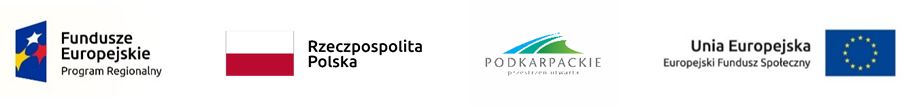 Wojewódzki Urząd Pracy w Rzeszowieul. Adama Stanisława Naruszewicza 1135-055 RzeszówRegulamin konkursu w ramach Regionalnego Programu Operacyjnego Województwa Podkarpackiego na lata 2014-2020 OŚ PRIORYTETOWA VIIRegionalny Rynek PracyDZIAŁANIE 7.4Rozwój Opieki Żłobkowej w RegionieKonkurs zamknięty nr RPPK.07.04.00-IP.01-18-021/19(konkurs ogłoszony na podstawie Ramowego Planu Działania RPO WP 2014-2020 na 2019 r. dla Działania 7.4: RPPK.07.04.00-IP.01-18-024/19)Zatwierdził:	Dyrektor Wojewódzkiego UrzęduPracy w RzeszowieRzeszów 14 sierpnia 2019 r.Ogłoszenie SPIS TREŚCI 1	Informacje ogólne	61.1	Akty prawne i dokumenty programowe	71.2	Instytucja odpowiedzialna za realizację konkursu	101.3	Kwota środków przeznaczona na dofinansowanie realizacji projektów	101.4	Termin, miejsce i forma składania wniosku o dofinansowanie projektu	101.5	Przygotowanie wniosku o dofinansowanie projektu	131.6	Składanie wniosków przez jednostki organizacyjne JST nieposiadające osobowości prawnej	161.7	Sposób i forma komunikacji pomiędzy Wnioskodawcą i IOK	171.8	Wycofanie wniosku i udostępnianie dokumentów związanych z oceną wniosku	182	Przedmiot konkursu	192.1	Cele konkursu	192.2	Typy projektów i formy wsparcia	192.3	Grupy docelowe	202.4	Podmioty uprawnione do ubiegania się o dofinansowanie projektu	202.5	Wymagane wskaźniki	212.6	Wymagania dotyczące okresu realizacji projektu	262.7	Wymagania dotyczące partnerstwa	272.8	Pomoc publiczna /Pomoc de minimis	292.9	Wymagania dotyczące stosowania zasad horyzontalnych	303	Zasady finansowania projektów w konkursie	333.1	Wydatki w projekcie	333.2	Ramy czasowe kwalifikowalności wydatków	343.3	Zamówienia udzielane w ramach projektów	353.4	Wkład własny	363.5	Podatek od towarów i usług (VAT)	373.6	Cross-financing i środki trwałe	373.7	Uproszczone metody rozliczania projektów	384	Wybór projektów do dofinansowania	384.1	Weryfikacja warunków formalnych	394.2	Poprawienie oczywistej omyłki	414.3	Ocena formalno-merytoryczna	424.4	Negocjacje	574.5	Rozstrzygnięcie konkursu	634.6	Procedura odwoławcza	654.7	Zabezpieczenie realizacji projektu	704.8	Umowa o dofinansowanie projektu i wymagane dokumenty/załączniki	725.	Dodatkowe informacje dot. realizacji projektu	766.	Forma i sposób udzielania wyjaśnień Wnioskodawcy	957.	Wzory załączników	96Wykaz skrótów i pojęćIlekroć w Regulaminie konkursu jest mowa o:beneficjencie – oznacza to podmiot, o którym mowa w art. 2 pkt 10 lub w art. 63 rozporządzenia ogólnego;danych osobowych – dane w rozumieniu art. 4 pkt 1) Rozporządzenia Parlamentu Europejskiego i Rady (UE) 2016/679 z dnia 27 kwietnia 2016 r. w sprawie ochrony osób fizycznych w związku z przetwarzaniem danych osobowych i w sprawie swobodnego przepływu takich danych oraz uchylenia dyrektywy 95/46/WE (Dz. Urz. UE L Nr 119 z 04.05.2016, str. 1) (ogólne rozporządzenie o ochronie danych);EFS – oznacza to Europejski Fundusz Społeczny;IOK – oznacza to Instytucję Organizującą Konkurs, tj. Wojewódzki Urząd Pracy w Rzeszowie;IP WUP – oznacza to Instytucję Pośredniczącą tj. Wojewódzki Urząd Pracy w Rzeszowie;IZ – oznacza to Instytucję Zarządzającą tj. Zarząd Województwa Podkarpackiego;jst – oznacza to jednostkę samorządu terytorialnego;KOP – oznacza to Komisję Oceny Projektów;KPA – oznacza to ustawę z dnia 14 czerwca 1960 r. – Kodeks postępowania administracyjnego (Dz.U. t.j. z 2018 r., poz. 2096, z późn. zm.);KM RPO WP 2014-2020 – oznacza to Komitet Monitorujący Regionalny Program Operacyjny Województwa Podkarpackiego na lata 2014-2020;kryteriach wyboru projektów – oznacza to kryteria umożliwiające ocenę projektu opisanego we wniosku o dofinansowanie projektu, wybór projektu do dofinansowania i zawarcie umowy o dofinansowanie projektu albo podjęcie decyzji o dofinansowaniu projektu, zgodne z warunkami, o których mowa w art. 125 ust. 3 lit. a rozporządzenia ogólnego, zatwierdzone przez komitet monitorujący, o którym mowa w art. 47 rozporządzenia ogólnego;LSI WUP – oznacza to lokalny system teleinformatyczny umożliwiający wymianę danych z SL2014, zapewniający obsługę procesów związanych z wnioskowaniem o dofinansowanie; MRU – oznacza to mechanizm racjonalnych usprawnień;portalu – oznacza to portal internetowy, o którym mowa w art. 115 ust. 1 lit b rozporządzenia ogólnego, w tym wypadku: www.funduszeeuropejskie.gov.pl;projekcie – oznacza to przedsięwzięcie zmierzające do osiągnięcia założonego celu określonego wskaźnikami, z określonym początkiem i końcem realizacji, zgłoszone do objęcia albo objęte współfinansowaniem UE;RODO – oznacza to Rozporządzenie Parlamentu Europejskiego i Rady (UE) 2016/679 z dnia 27 kwietnia 2016 r. w sprawie ochrony osób fizycznych w związku z przetwarzaniem danych osobowych i w sprawie swobodnego przepływu takich danych oraz uchylenia dyrektywy 95/46/WE (ogólne rozporządzenie o ochronie danych) (Dz. Urz. UE L Nr 119 
z 04.05.2016, str. 1);RPO WP 2014-2020 – oznacza to Regionalny Program Operacyjny Województwa Podkarpackiego na lata 2014-2020 z dnia 23 października 2018 r.;SL2014 – oznacza to główną aplikację centralnego systemu teleinformatycznego;stronie www.rpo.podkarpackie.pl – oznacza to stronę internetową RPO WP 2014-2020;SZOOP – oznacza to Szczegółowy Opis Osi Priorytetowych Regionalnego Programu Operacyjnego Województwa Podkarpackiego na lata 2014-2020 z dnia 26 czerwca 2019 r.;Ustawie – oznacza to ustawę z dnia 11 lipca 2014 r. o zasadach realizacji programów w zakresie polityki spójności finansowanych w perspektywie finansowej 2014-2020 (Dz.U. t.j. z 2018 r., poz. 1431, z późn. zm.);warunkach formalnych – oznacza to warunki odnoszące się do kompletności, formy oraz terminu złożenia wniosku o dofinansowanie projektu, których weryfikacja odbywa się przez stwierdzenie spełniania albo niespełniania danego warunku;Wnioskodawcy – oznacza to podmiot, który złożył wniosek o dofinansowanie projektu;wniosku o dofinansowanie projektu /wniosku o dofinansowanie/wniosku – oznacza to wniosek o dofinansowanie projektu w ramach Regionalnego Programu Operacyjnego Województwa Podkarpackiego na lata 2014-2020 w zakresie osi priorytetowych VII-IX RPO WP 2014-2020, w którym zawarty jest opis projektu lub przedstawione w innej formie informacje na temat projektu, na podstawie których dokonuje się oceny spełnienia przez ten projekt kryteriów wyboru projektów. Za integralną część wniosku uznaje się wszystkie jego załączniki;WUP – oznacza to Wojewódzki Urząd Pracy w Rzeszowie;Informacje ogólneCelem niniejszego Regulaminu konkursu jest dostarczenie potencjalnym Wnioskodawcom informacji na temat przedmiotu i zasad dofinansowania projektu w ramach konkursu 
nr RPPK.07.04.00-IP.01-18-021/19.Konkurs ogłaszany jest w ramach VII Osi Priorytetowej, Działania 7.4.Przystąpienie do konkursu jest równoznaczne z akceptacją przez Wnioskodawcę postanowień Regulaminu konkursu.IOK zastrzega sobie prawo do wprowadzenia zmian do Regulaminu konkursu w trakcie trwania konkursu, z wyłączeniem zmian skutkujących nierównym traktowaniem Wnioskodawców, w szczególności, gdy konieczność dokonania zmiany wynika z przepisów powszechnie obowiązującego prawa. W przypadku zmiany Regulaminu konkursu IOK zamieści w każdym miejscu, w którym podała do publicznej wiadomości Regulamin informację o jego zmianie, aktualną treść Regulaminu, uzasadnienie oraz termin, od którego zmiana obowiązuje. Dodatkowo IOK poinformuje drogą elektroniczną o zmianach Regulaminu wszystkie podmioty, które złożyły wnioski o dofinansowanie projektu w odpowiedzi na konkurs.IOK zastrzega sobie prawo do anulowania konkursu w następujących przypadkach:niewyłonienia kandydatów na ekspertów niezbędnych do oceny wniosków o dofinansowanie projektu;złożenia wniosków o dofinansowanie projektu wyłącznie przez podmioty niespełniające kryteriów aplikowania do udziału w danym konkursie;niezłożenia żadnego wniosku o dofinansowanie projektu;naruszenia w toku procedury konkursowej przepisów prawa i/lub zasad Regulaminu konkursu, które są istotne i niemożliwe do naprawienia;zaistnienia sytuacji nadzwyczajnej, której strony nie mogły przewidzieć w chwili ogłoszenia konkursu, a której wystąpienie czyni niemożliwym lub rażąco utrudnia kontynuowanie procedury konkursowej lub stanowi zagrożenie dla interesu publicznego; ogłoszenia lub zmiany aktów prawnych lub wytycznych w istotny sposób wpływających na proces wyboru projektów do dofinansowania.W przypadku anulowania konkursu IOK przekaże do publicznej wiadomości informację o anulowaniu konkursu wraz z podaniem przyczyny tymi samymi kanałami, za pomocą których przekazano informację o ogłoszeniu konkursu. Wszelkie terminy realizacji określonych czynności wskazane w Regulaminie konkursu, wyrażone są w dniach kalendarzowych, o ile nie wskazano inaczej. Wnioskodawca zobowiązany jest do przetwarzania danych osobowych przekazywanych IOK zgodnie z przepisami prawa powszechnie obowiązującego o ochronie danych osobowych, w szczególności z przepisami RODO.Wszelkie dokumenty, informacje i wyjaśnienia jakie wnioskodawca przekazuje IOK na etapie procesu naboru, oceny wniosku o dofinasowanie oraz procesu związanego z podpisaniem umowy o dofinasowanie, mogą zawierać tylko te dane osobowe, których obowiązek przekazywania wynika z aktualnych zasad realizacji RPO WP 2014-2020, w szczególności z Regulaminu konkursu i z Regulaminem LSI WUP, w tym z klauzuli informacyjnej.W kwestiach nieuregulowanych niniejszym Regulaminem konkursu, zastosowanie mają odpowiednie przepisy prawa polskiego i unijnego.Akty prawne i dokumenty programoweRegulamin konkursu został opracowany w szczególności w oparciu o następujące akty prawne oraz dokumenty:Rozporządzenie Parlamentu Europejskiego i Rady (UE) NR 1303/2013 z dnia 17 grudnia 2013 r. ustanawiające wspólne przepisy dotyczące Europejskiego Funduszu Rozwoju Regionalnego, Europejskiego Funduszu Społecznego, Funduszu Spójności, Europejskiego Funduszu Rolnego na rzecz Rozwoju Obszarów Wiejskich oraz Europejskiego Funduszu Morskiego i Rybackiego oraz ustanawiające przepisy ogólne dotyczące Europejskiego Funduszu Rozwoju Regionalnego, Europejskiego Funduszu Społecznego, Funduszu Spójności i Europejskiego Funduszu Morskiego i Rybackiego oraz uchylające rozporządzenie Rady (WE) nr 1083/2006 (Dz. Urz. UE. L Nr 347 z 20.12.2013, str. 320, z późn. zm.), zwane dalej rozporządzeniem ogólnym;Rozporządzenie Parlamentu Europejskiego i Rady (UE) nr 1304/2013 z dnia 17 grudnia 2013 r. w sprawie Europejskiego Funduszu Społecznego, uchylające rozporządzenie Rady (WE) nr 1081/2006 (Dz. Urz. UE. L Nr 347 z 20.12.2013, str. 470, z późn. zm. );Rozporządzenie Wykonawcze Komisji (UE) NR 821/2014 z dnia 28 lipca 2014 r. ustanawiające zasady stosowania rozporządzenia Parlamentu Europejskiego i Rady (UE) nr 1303/2013 w zakresie szczegółowych uregulowań dotyczących transferu wkładów z programów i zarządzania nimi, przekazywania sprawozdań z wdrażania instrumentów finansowych, charakterystyki technicznej działań informacyjnych i komunikacyjnych w odniesieniu do operacji oraz systemu rejestracji i przechowywania danych (Dz. Urz. UE. L Nr 223 z 29.07.2014, str. 7, z późn. zm.);Rozporządzenie Parlamentu Europejskiego i Rady (UE) 2016/679 z dnia 
27 kwietnia 2016 r. w sprawie ochrony osób fizycznych w związku z przetwarzaniem danych osobowych i w sprawie swobodnego przepływu takich danych oraz uchylenia dyrektywy 95/46/WE (Dz. Urz. UE. L Nr 119 z 04.05.2016, str. 1) (ogólne rozporządzenie o ochronie danych); Ustawa z dnia 11 lipca 2014 r. o zasadach realizacji programów w zakresie polityki spójności finansowanych w perspektywie finansowej 2014–2020 (Dz.U. t.j. z 2018 r., poz. 1431, z późn. zm.);Ustawa z dnia 20 kwietnia 2004 r. o promocji zatrudnienia i instytucjach rynku pracy (Dz.U. t.j. z 2018 r., poz. 1265, z późn. zm.);Ustawa z dnia 27 sierpnia 2009 r. o finansach publicznych (Dz.U. t.j. z 2019 r., poz. 869);Ustawa z dnia 29 stycznia 2004 r. Prawo Zamówień Publicznych (Dz.U. t.j. z 2018 r., poz. 1986, z późn. zm.);Ustawa z dnia 6 grudnia 2006 r. o zasadach prowadzenia polityki rozwoju (Dz.U. t.j. z 2018 r., poz. 1307, z późn. zm.);Ustawa z dnia 29 września 1994 r. o rachunkowości (Dz.U. t.j. z 2019 r., poz. 351);Ustawa z dnia 30 kwietnia 2004 r. o postępowaniu w sprawach dotyczących pomocy publicznej (Dz.U. t.j. z 2018 r., poz. 362, z późn. zm.);Ustawa z dnia 14 czerwca 1960 r.  Kodeks postępowania administracyjnego (Dz.U. t.j. z 2018 r., poz. 2096, z późn. zm.);Ustawa z dnia 10 maja 2018 r. o ochronie danych osobowych (Dz.U. z 2018 r., poz. 1000, z późn. zm.);Ustawa z dnia 4 lutego 2011 r. o opiece nad dziećmi w wieku do lat 3 (Dz. U. 2019, poz. 409);Ustawą z dnia 12 marca 2004 r. o pomocy społecznej (Dz.U. z 2018 r. poz.1508, 
z późn.zm.)Rozporządzenie Rady Ministrów z dnia 25 sierpnia 2014 r. w sprawie algorytmu ustalania kwot środków Funduszu Pracy na finansowanie zadań w województwie 
(Dz.U. z 2014 r., poz. 1294);Rozporządzenie Ministra Infrastruktury i Rozwoju z dnia 2 lipca 2015 r. w sprawie udzielania pomocy de minimis oraz pomocy publicznej w ramach programów operacyjnych finansowanych z Europejskiego Funduszu Społecznego na lata 2014-2020 (Dz.U. z 2015 r., poz. 1073);Rozporządzenie Komisji (UE) Nr 651/2014 z dnia 17 czerwca 2014 r. uznające niektóre rodzaje pomocy za zgodne z rynkiem wewnętrznym w zastosowaniu art. 107 i 108 Traktatu (Dz. Urz .UE. L Nr 187 z 26.06.2014, str.1, z późn. zm.);Rozporządzenie Komisji (UE) Nr 1407/2013 z dnia 18 grudnia 2013 r. w sprawie stosowania art. 107 i 108 Traktatu o funkcjonowaniu Unii Europejskiej do pomocy de minimis (Dz.U. UE. L. Nr 187 z 24.12.2013, str. 1, z późn. zm.);Rozporządzenie Ministra Pracy i Polityki Społecznej z dnia 10 lipca 2014 r. w sprawie wymagań lokalowych i sanitarnych, jakie musi spełniać lokal, w którym ma być prowadzony żłobek lub klub dziecięcy (Dz. U. z 2019 r. poz. 72, ze zm.);Rozporządzenie Ministra Rodziny, Pracy i Polityki Społecznej z dnia 25 marca 2011 r. 
w sprawie zakresu programów szkoleń dla opiekuna w żłobku lub klubie dziecięcym, wolontariusza oraz dziennego opiekuna (Dz.U. z 2019 poz. 1221). Regionalny Program Operacyjny Województwa Podkarpackiego na lata 2014-2020 przyjęty uchwałą Zarządu Województwa Podkarpackiego z dnia 23 października 2018 r.;Szczegółowy Opis Osi Priorytetowych Regionalnego Programu Operacyjnego Województwa Podkarpackiego na lata 2014-2020 z dnia 26 czerwca 2019 r.;Wytyczne w zakresie realizacji projektów finansowanych ze środków Funduszu Pracy w ramach programów operacyjnych współfinansowanych z Europejskiego Funduszu Społecznego na lata 2014-2020;Wytyczne w zakresie warunków gromadzenia i przekazywania danych w postaci elektronicznej na lata 2014-2020;Wytyczne w zakresie kwalifikowalności wydatków w ramach Europejskiego Funduszu Rozwoju Regionalnego, Europejskiego Funduszu Społecznego oraz Funduszu Spójności na lata 2014-2020;Wytyczne w zakresie trybów wyboru projektów na lata 2014-2020;Wytyczne w zakresie monitorowania postępu rzeczowego realizacji programów operacyjnych na lata 2014-2020;Wytyczne w zakresie realizacji zasady równości szans i niedyskryminacji, w tym dostępności dla osób z niepełnosprawnościami oraz zasady równości szans kobiet i mężczyzn;Wytyczne w zakresie kontroli realizacji programów operacyjnych na lata 2014-2020;Wytyczne w zakresie informacji i promocji programów operacyjnych polityki spójności na lata 2014-2020;Wytyczne w zakresie realizacji przedsięwzięć z udziałem Europejskiego Funduszu Społecznego w obszarze rynku pracy na lata 2014-2020;Wytyczne w zakresie realizacji przedsięwzięć z udziałem Europejskiego Funduszu Społecznego w obszarze edukacji na lata 2014-2020;Wytyczne w zakresie realizacji przedsięwzięć w obszarze włączenia społecznego i zwalczania ubóstwa z wykorzystaniem środków Europejskiego Funduszu Społecznego i Europejskiego Funduszu Rozwoju Regionalnego na lata 2014-2020;Wytyczne w zakresie sprawozdawczości na lata 2014 -2020;Wytyczne w zakresie warunków certyfikacji oraz przygotowania prognoz wniosków o płatność do Komisji Europejskiej w ramach programów operacyjnych na lata 
2014-2020;Wytyczne w zakresie realizacji przedsięwzięć z udziałem środków Europejskiego Funduszu Społecznego w obszarze przystosowania przedsiębiorców i pracowników do zmian na lata 2014-2020;Katalog stawek rynkowych w ramach Regionalnego Programu Operacyjnego Województwa Podkarpackiego 2014-2020.UWAGA!!! Nieznajomość powyższych dokumentów może skutkować niewłaściwym przygotowaniem wniosku o dofinansowanie projektu, co w konsekwencji prowadzi do przyznania niższej liczby punktów lub negatywnej oceny projektu.Odpowiedzialność za znajomość podstawowych dokumentów, zasad i wytycznych związanych z przygotowaniem wniosku spoczywa na Wnioskodawcy.IOK zaleca, aby Wnioskodawcy aplikujący o środki w ramach niniejszego konkursu na bieżąco zapoznawali się z informacjami zamieszczonymi na stronie internetowej www.rpo.podkarpackie.pl oraz na portalu www.funduszeeuropejskie.gov.pl, gdzie publikowane są aktualnie obowiązujące dokumenty.Instytucja odpowiedzialna za realizację konkursuInstytucją Organizującą Konkurs (IOK) jest Wojewódzki Urząd Pracy w Rzeszowie, z siedzibą przy ul. Adama Stanisława Naruszewicza 11, 35-055 Rzeszów, pełniący funkcję Instytucji Pośredniczącej (IP WUP).Kwota środków przeznaczona na dofinansowanie realizacji projektówKwota środków przeznaczona na dofinansowanie realizacji projektów złożonych w odpowiedzi na konkurs w ramach Działania 7.4 RPO WP 2014-2020 wynosi 18 300 000,00 PLN (słownie osiemnaście milionów trzysta tysięcy PLN 00/100).Maksymalny poziom dofinansowania projektu (ze środków UE i środków budżetu państwa) wynosi 85 %.Wnioskodawca jest zobowiązany do wniesienia minimalnego wkładu własnego w wysokości 15 % kosztów kwalifikowalnych projektu.Uwaga!!! Istnieje możliwość sfinansowania wkładu własnego ze środków PFRON w projektach realizowanych przez organizacje pozarządowe, skierowanych do osób z niepełnosprawnościami i/lub do ich otoczenia. Szczegóły w pkt. 3.4.6 niniejszego Regulaminu.Nie określono maksymalnej wartości projektu, jednak jest ona ograniczona przez kwotę dofinansowania przeznaczoną na realizację niniejszego konkursu.Minimalna wartość projektu wynosi 250 000,00 PLN (słownie dwieście pięćdziesiąt tysięcy PLN 00/100).IOK może zwiększyć kwotę przeznaczoną na dofinansowanie projektów w konkursie, o której mowa w pkt. 1.3.1. przed rozstrzygnięciem konkursu lub w sytuacji, o której mowa w pkt. 4.5.9. Termin, miejsce i forma składania wniosku o dofinansowanie projektuWnioskodawca zobowiązany jest do złożenia wersji elektronicznej i papierowej wniosku o dofinansowanie projektu.UWAGA!!! W ramach niniejszego konkursu maksymalna liczba projektów złożonych przez podmiot jako Wnioskodawca i/lub partner wynosi 1 - warunek formalny nr 3. Wnioski o dofinansowanie projektu w formie elektronicznej należy składać za pośrednictwem Lokalnego Systemu Informatycznego (LSI WUP) https://lsi.wup-rzeszow.pl/ od dnia 16 września 2019 r. od godz. 0.00 do dnia 24 września 2019 r. do godz. 23:59.Wnioski o dofinansowanie projektu w formie papierowej (2 egzemplarze) należy składać w terminie od dnia 16 września 2019 r. do dnia 24 września 2019 r. 
w siedzibie Wojewódzkiego Urzędu Pracy w Rzeszowieul. Adama Stanisława Naruszewicza 11, 35-055 Rzeszów (Kancelaria)lub w Oddziałach Zamiejscowych WUP:Oddział Zamiejscowy WUP w Krośnieul. Lewakowskiego 27B, 38-400 Krosno,Oddział Zamiejscowy WUP w Przemyśluul. Kościuszki 2, 37-700 Przemyśl, Oddział Zamiejscowy WUP w Tarnobrzeguul. 1 Maja 4a, 39-400 Tarnobrzegod poniedziałku do piątku w godzinach pracy Urzędu, tj. od godz. 7:30 do godz. 15:30 do ostatniego dnia naboru. UWAGA!!! Suma kontrolna wersji papierowej wniosku musi być tożsama z sumą kontrolną wersji elektronicznej wniosku. Termin dostarczenia wniosku o dofinansowanie projektu w wersji papierowej uznaje się za zachowany, gdy:zgodnie z art. 57 § 5 KPA - został nadany w polskiej placówce pocztowej operatora wyznaczonego w rozumieniu ustawy z dnia 23 listopada 2012 r. Prawo pocztowe tj. w placówce Poczty Polskiej S.A. do końca ostatniego dnia naboru. Za datę złożenia wniosku uznaje się datę stempla pocztowego lub został dostarczony osobiście lub przesyłką kurierską do siedziby Wojewódzkiego Urzędu Pracy w Rzeszowie lub Oddziałów Zamiejscowych WUP w godzinach urzędowania od poniedziałku do piątku w godzinach od 7:30 do 15:30 ostatniego dnia naboru.Termin dostarczenia wniosku o dofinansowanie projektu w wersji elektronicznej uznaje się za zachowany, gdy wniosek zostanie przekazany w systemie LSI WUP w terminie wskazanym w pkt 1.4.2.IOK nie przewiduje możliwości skrócenia terminu naboru wniosków o dofinansowanie.W razie złożenia wniosku po terminie wskazanym w ogłoszeniu o konkursie, wniosek zostanie pozostawiony bez rozpatrzenia ze względu na niespełnienie warunku formalnego.W przypadku wystąpienia sytuacji niezależnych od IOK np. awarii systemu LSI WUP, IOK zastrzega sobie możliwość zmiany formy składania wniosku przewidzianej w ogłoszeniu o konkursie lub wydłużenia terminu składania wniosków podając ten fakt do publicznej wiadomości na stronie internetowej www.rpo.podkarpackie.pl oraz na portalu www.funduszeeuropejskie.gov.pl.Wnioskodawca wraz z wnioskiem o dofinansowanie projektu składa następujące załączniki:Oświadczenie dotyczące świadomości skutków niezachowania wskazanej formy komunikacji i sposobu komunikacji (1 egzemplarz), którego wzór stanowi załącznik nr 17 do Regulaminu; Oświadczenie Wnioskodawcy o kwalifikowalności VAT (1 egzemplarz), którego wzór stanowi załącznik nr 13 do Regulaminu; wówczas, gdy Wnioskodawcy ani żadnemu innemu podmiotowi uczestniczącemu w projekcie zgodnie z obowiązującym prawodawstwem krajowym nie przysługuje prawo do obniżenia kwoty podatku należnego o kwotę podatku naliczonego lub ubiegania się o zwrot VAT, którego wysokość została zawarta w budżecie projektu;w przypadku realizacji projektu w partnerstwie - Oświadczenie partnera o kwalifikowalności VAT, którego wzór stanowi załącznik nr 14 do Regulaminu, wówczas, gdy partnerowi ani żadnemu innemu podmiotowi uczestniczącemu w projekcie zgodnie z obowiązującym prawodawstwem krajowym nie przysługuje prawo do obniżenia kwoty podatku należnego o kwotę podatku naliczonego lub ubiegania się o zwrot VAT, którego wysokość została zawarta w budżecie projektu. UWAGA!!! Oświadczenie (1 egzemplarz) składa każdy z partnerów, który w ramach ponoszonych przez niego wydatków w projekcie w całości lub części będzie kwalifikował VAT;.UWAGA!!! Wnioskodawca ubiegający się o pomoc de minimis do wniosku 
o dofinansowanie projektu załącza:kopie zaświadczeń o pomocy de minimis lub zaświadczeń o pomocy de minimis w rolnictwie, lub zaświadczeń o pomocy de minimis w rybołówstwie albo oświadczenie o wielkości takiej pomocy, albo oświadczenie o nieotrzymaniu takiej pomocy, o których mowa w art. 37 ust. 1 pkt 1 oraz 
ust. 2 pkt 1 i 2 ustawy z dnia 30 kwietnia 2004 r. o postępowaniu w sprawach dotyczących pomocy publicznej;informacje, o których mowa w art. 37 ust. 1 pkt 2 ustawy z dnia 
30 kwietnia 2004 r. o postępowaniu w sprawach dotyczących pomocy publicznej. Wniosek w wersji papierowej (tj. oryginał oraz kopia poświadczona za zgodność z oryginałem albo 2 oryginały) wraz z załącznikami należy opatrzyć pieczęciami i podpisami osób uprawnionych do złożenia wniosku z zachowaniem zasad opisanych w punkcie 1.4.13 – 1.4.14 Regulaminu i złożyć w zamkniętej (zaklejonej) kopercie, oznaczonej zgodnie z poniższym wzorem:Kopia oryginału wniosku w wersji papierowej musi zostać potwierdzona za zgodność z oryginałem z zachowaniem zasad określonych w punkcie 1.4.13 Regulaminu.Wniosek o dofinansowanie projektu wraz z załącznikami musi zostać własnoręcznie podpisany oraz opatrzony stosownymi pieczęciami przez osoby uprawnione do podejmowania decyzji wiążących w stosunku do Wnioskodawcy i partnera/ów lub osoby posiadające ku temu pełnomocnictwo/upoważnienie, zgodnie z poniższymi zasadami:w imieniu Wnioskodawcy podpis składają osoby uprawnione do podejmowania decyzji wiążących lub posiadające pełnomocnictwo/upoważnienie - wskazane w pkt. 2.8 wniosku o dofinansowanie projektu;w imieniu partnera podpis składają osoby uprawnione do podejmowania decyzji wiążących lub posiadające ku temu pełnomocnictwo/upoważnienie - wskazane w punkcie 2.10.7 wniosku o dofinansowanie projektu.osoba, która składa podpis opatruje wniosek pieczęcią imienną wraz ze wskazaniem funkcji/stanowiska. W przypadku braku imiennej pieczęci wymagany jest czytelny podpis oraz określenie funkcji/stanowiska danej osoby (np.: Jan Kowalski, Prezes Zarządu).Zasady potwierdzenia wniosku za zgodność z oryginałemData wskazywana w potwierdzeniu za zgodność z oryginałem oznacza datę dokonania potwierdzenia dokumentu. Potwierdzenie kopii wniosku za zgodność z oryginałem wymaga sformułowania za zgodność z oryginałem i dokonywane jest przez osobę do tego uprawnioną poprzez: w przypadku, gdy strony dokumentów zostały ponumerowane konieczne jest opatrzenie klauzulą: Potwierdzam za zgodność z oryginałem od strony …… do strony ……, wraz z datą, podpisem i pieczęcią imienną ze wskazaniem zajmowanej funkcji/stanowiska osoby do tego uprawnionej;w przypadku braku imiennej pieczęci wymagany jest czytelny podpis osoby do tego uprawnionej wraz z wskazaniem imienia i nazwiska i określeniem funkcji/stanowiska danej osoby/osób (np.: dn. 12.08.2017, Jan Kowalski, Prezes Zarządu);w przypadku braku numeracji stron lub dokumentów jednostronicowych konieczne jest umieszczenie sformułowania: Potwierdzam za zgodność z oryginałem na każdej stronie dokumentu wraz z datą, podpisem i pieczęcią imienną ze wskazaniem zajmowanej funkcji/stanowiska osoby do tego uprawnionej. W przypadku braku imiennej pieczęci wymagany jest czytelny podpis osoby z imieniem i nazwiskiem wraz ze wskazaniem funkcji/stanowiska danej osoby (np.: dn.12.05.2017, Jan Kowalski, Prezes Zarządu).W przypadku Wnioskodawców spoza sektora finansów publicznych nazwa Wnioskodawcy wskazana w punkcie 2.1 wniosku musi być identyczna z nazwą wskazaną we wpisie do KRS/Ewidencji Działalności Gospodarczej/ rejestrze prowadzonym na podstawie odrębnych przepisów.Przygotowanie wniosku o dofinansowanie projektuPrzed przystąpieniem do wypełniania wniosku należy zapoznać się wytycznymi i dokumentami wskazanymi w pkt 1.1 Regulaminu. Wniosek o dofinansowanie projektu, którego wzór stanowi załącznik nr 1 do niniejszego Regulaminu powinien zostać przygotowany za pomocą aplikacji LSI WUP dostępnej na stronie internetowej: https://lsi.wup-rzeszow.pl. Aby przystąpić do przygotowania wniosku o dofinansowanie projektu należy zapoznać się z klauzulą informacyjną, a następnie założyć konto użytkownika, zgodnie z Instrukcją użytkownika LSI WUP.UWAGA!!! Osoba wprowadzająca do formularza wniosku o dofinansowanie projektu dane osobowe inne niż własne (dane innej osoby), jest zobligowana do wcześniejszego poinformowania o tym fakcie osoby, której dane będą przetwarzane w systemie LSI WUP i zapoznać ją z treścią klauzuli informacyjnej – jest to niezbędne do wypełniania obowiązku informacyjnego, o którym mowa w art. 13 i 14 RODO. UWAGA!!! Podczas rejestracji konta, bardzo ważne jest podanie aktualnego adresu
e-mail - na podany w formularzu rejestracyjnym adres mailowy zostanie przesłany link aktywacyjny.UWAGA!!! IOK zaleca, aby Wnioskodawca wypełniał formularz wniosku, używając pełnych wyrazów lub ewentualnie skrótów powszechnie obowiązujących w języku polskim. Po założeniu konta użytkownika w LSI WUP Wnioskodawca może przystąpić do wypełniania wniosku o dofinansowanie w oparciu o Instrukcję wypełniania wniosku o dofinansowanie projektu w ramach RPO WP 2014-2020, która stanowi załącznik nr 2 do Regulaminu.UWAGA!!! Należy pamiętać, iż Instrukcja jest dokumentem pomocniczym, uniwersalnym dla wszystkich działań i poddziałań w ramach osi priorytetowych VII – IX RPO WP 2014-2020 i zakres wymaganych informacji, w szczególności w odniesieniu do wymaganej diagnozy, może różnić się w poszczególnych konkursach.UWAGA!!! Wypełniając wniosek należy zwrócić uwagę, że projekt powinien spełniać kryteria wyboru projektów, o których mowa w rozdziale 4 Regulaminu. Ocenie podlega wniosek o dofinansowanie projektu, załączniki wymagane niniejszym Regulaminem wskazane w pkt. 1.4.9 oraz wyjaśnienia składane na wezwanie IOK (jeśli dotyczy). Dodatkowe dokumenty złożone przez Wnioskodawcę nie będą brane pod uwagę podczas oceny. Przy konstruowaniu budżetu projektu finansowanego ze środków EFS należy stosować Wytyczne w zakresie kwalifikowalności wydatków w ramach Europejskiego Funduszu Rozwoju Regionalnego, Europejskiego Funduszu Społecznego oraz Funduszu Spójności na lata 2014-2020, dostępne na stronie internetowej www.rpo.podkarpackie.pl oraz na portalu www.funduszeeuropejskie.gov.pl. Wnioskodawca przedstawia w budżecie planowane koszty projektu z podziałem na koszty bezpośrednie - koszty dotyczące realizacji poszczególnych zadań merytorycznych w projekcie, oraz koszty pośrednie - koszty administracyjne związane z funkcjonowaniem Wnioskodawcy. UWAGA!!! Niedopuszczalna jest sytuacja, w której koszty pośrednie zostaną wykazane w ramach kosztów bezpośrednich. W ramach konkursu zostały określone przez IOK maksymalne stawki rynkowe najczęściej finansowanych towarów lub usług w ramach danej grupy projektów –Katalog stawek rynkowych w ramach Regionalnego Programu Operacyjnego Województwa Podkarpackiego 2014-2020, który stanowi załącznik nr 12 do niniejszego Regulaminu. Taryfikator nie stanowi katalogu zamkniętego, co oznacza, że dopuszczalne jest ujmowanie w budżecie projektu kosztów w nim niewskazanych. Stawki ujęte w katalogu są stawkami maksymalnymi, co oznacza, że poszczególne koszty w budżecie projektu nie powinny przekraczać ich wysokości. Wnioskodawca sporządzając wniosek o dofinansowanie projektu jest zobowiązany dokonać rzetelnego i racjonalnego szacowania kosztów, w związku z tym koszty w budżecie powinny być, co do zasady, niższe niż stawki maksymalne. Wskazanie stawek maksymalnych będzie możliwe w przypadkach, które będą wynikały ze specyfiki projektu, co znajdzie odzwierciedlenie w treści wniosku o dofinansowanie projektu.  Minimalny zakres informacji, który musi być przedstawiony przez wnioskodawcę we wniosku o dofinansowanie projektu, zawiera co najmniej następujące informacje:a)uzasadnienie zapotrzebowania na miejsca opieki nad dziećmi do lat 3, w tym analizę uwarunkowań w zakresie zróżnicowań przestrzennych w dostępie do form opieki 
i prognoz demograficznych; Należy zwrócić szczególną uwagę, aby przedstawiona diagnoza dotyczyła rzeczywistego obszaru realizacji projektu i bezpośrednio odnosiła się do struktury grupy docelowej projektu. b)warunki lokalowe, tj. wykorzystanie bazy lokalowej, w której będzie realizowana opieka nad dziećmi do lat 3;Wnioskodawca (opisując posiadaną lub potencjalną bazę lokalową) powinien dołożyć staranności, aby opis jednoznacznie wskazywał na spełnienie wymogów zawartych 
w treści Rozporządzeń z dnia 10 lipca 2014 r oraz 8 grudnia 2017 r. w sprawie wymagań lokalowych i sanitarnych, jakie musi spełniać lokal, w którym ma być prowadzony żłobek lub klub dziecięcy. c)zasady rekrutacji uczestników do projektu;Wnioskodawca zobowiązany jest do szczegółowego opisu grupy docelowej, którą obejmie wsparciem w ramach projektu. Należy także przedstawić informację na temat dokumentów, które w sposób jednoznaczny będą stanowić potwierdzenie kwalifikowalności uczestników i ich prawa do objęcia wsparciem.d)informacje dotyczące sposobu utrzymania/funkcjonowania miejsc opieki nad dziećmi do lat 3 po ustaniu finansowania z EFS, tj. informacje, z jakiego źródła, innego niż środki europejskie, miejsca te będą utrzymane przez okres minimum 2 lat od daty zakończenia realizacji projektu, a także planowane działania zmierzające do utrzymania funkcjonowania tych miejsc opieki po ustaniu finansowania EFS.Przedstawione przez Wnioskodawcę informacje o planowanych sposobach finansowania dotyczą źródeł, jakie są brane pod uwagę na dzień składania wniosku o dofinansowanie. Nie ma przeciwskazań do rozszerzenia wskazanych informacji o dodatkowe źródła 
w okresie utrzymywania utworzonych miejsc opieki.e)opłaty pobierane od rodziców, a wnoszone do projektu jako wkład własny pieniężny nie mogą przekraczać 300,00 PLN/miesiąc. f) Należy pamiętać, aby (w trakcie planowania i późniejszej realizacji projektu) zwrócić szczególną uwagę na trwałość projektów, które przewidują wydatki ponoszone 
w ramach cross-financigu. Wspomniana trwałość musi być zachowana przez okres 5 lat (3 lat w przypadku MŚP – w odniesieniu do projektów, z którymi związany jest wymóg utrzymania inwestycji lub miejsc pracy) od daty zatwierdzenia końcowego wniosku 
o płatność. Oświadczenie o zachowaniu trwałości w tym zakresie składane będzie jednorazowo w momencie złożenia końcowego wniosku o płatność (załącznik nr 25 do Regulaminu konkursu).Składanie wniosków przez jednostki organizacyjne JST nieposiadające osobowości prawnejW przypadku jednostek organizacyjnych samorządu terytorialnego nieposiadających osobowości prawnej (np. szkoła, przedszkole, powiatowy urząd pracy, ośrodek pomocy społecznej) w polu 2.1 wniosku o dofinansowanie projektu należy wpisać zarówno nazwę właściwej jednostki samorządu terytorialnego posiadającej osobowość prawną (np. gminy), jak i nazwę jednostki organizacyjnej (np. szkoły) w formacie: nazwa jst/nazwa jednostki organizacyjnej (gmina X/ szkoła X). Natomiast w polach 2.2 - 2.7 należy wpisać odpowiednie dane dotyczące jednostki organizacyjnej (np. szkoły) (jeżeli ta jednostka będzie stroną umowy o dofinansowanie (na podstawie pełnomocnictwa, upoważnienia lub innego równoważnego dokumentu). W momencie składania wniosku wymagane jest pełnomocnictwo/upoważnienie wójta/burmistrza/prezydenta miasta lub Zarządu Powiatu/Zarządu Województwa do złożenia wniosku, które powinno wskazywać:oznaczenie organu wydającego upoważnienie;datę sporządzenia upoważnienia; okres obowiązywania upoważnienia;osobę upoważnioną;oświadczenie, iż pełnomocnik upoważniony jest do:złożenia wniosku o dofinansowanie projektu (podać tytuł projektu, nr konkursu, nazwę i nr Działania/Poddziałania);wycofania wniosku o dofinansowanie projektu;przedstawienia wyjaśnień, wprowadzenia korekt do wniosku na wezwanie IP WUP;prowadzenia negocjacji z IP WUP;zawarcia z Wojewódzkim Urzędem Pracy w Rzeszowie umowy o dofinansowanie projektu (podać tytuł projektu, nr konkursu, nazwę 
i nr Działania/ Poddziałania) w imieniu …. (należy wpisać np. Gmina x - należy określić nazwę gminy/Szkoła Podstawowa nr …, w …);składania (o ile dotyczy) w poszczególnych latach obowiązywania tej umowy wniosków o dofinansowanie projektu (podać tytuł projektu, nr konkursu, nazwę i nr Działania/ Poddziałania);składania wniosków o płatność;dokonywania w formie pisemnych aneksów na ustalonych przez siebie warunkach zmian umowy o dofinansowanie projektu (podać tytuł projektu, 
nr konkursu, nazwę i nr Działania/ Poddziałania);potwierdzenia kopii dokumentów związanych z realizacją projektu za zgodność z oryginałem;składania wszelkich oświadczeń woli związanych z wykonywaniem umowy o dofinansowanie projektu i dokonywania innych czynności koniecznych do realizacji projektu.UWAGA!!! Pełnomocnictwo/upoważnienie musi zostać sporządzone przed złożeniem wniosku (należy zwrócić uwagę na datę jego sporządzenia tj. przed datą złożenia wniosku o dofinansowanie projektu).W przypadku upoważnienia innych osób do reprezentowania Wnioskodawcy w zakresie czynności związanych ze złożeniem wniosku o dofinansowanie projektu wymagane jest przedłożenie stosownych potwierdzających ten fakt dokumentów.UWAGA!!! Informacje dotyczące dokumentów wymaganych w związku z podpisaniem umowy z jst lub z jst/jej jednostką organizacyjną wykazano w punkcie 4.8.17.Sposób i forma komunikacji pomiędzy Wnioskodawcą i IOKIOK informuje, iż korespondencja z Wnioskodawcą będzie prowadzona w formie pisemnej - formie papierowej za pośrednictwem operatora wyznaczonego w rozumieniu ustawy z dnia 23 listopada 2012 r. Prawo pocztowe (Dz.U. t.j. z 2018 r., poz. 2188, z późń. zm.) tj. Poczty Polskiej S.A. Do obliczania terminów stosuje się przepisy art. 57 KPA, co oznacza w szczególności, że:termin oznaczony w dniach kończy się z upływem ostatniego dnia,przy obliczaniu terminów podanych w dniach brane są pod uwagę dni kalendarzowe,jeżeli początkiem terminu oznaczonego w dniach jest pewne zdarzenie, przy obliczaniu terminu nie uwzględnia się dnia, w którym to zdarzenie nastąpiło,jeżeli koniec terminu do wykonania czynności przypada na dzień uznany ustawowo za wolny od pracy lub w sobotę, termin upływa następnego dnia następującego po dniu lub dniach wolnych od pracy.Szczegółowe terminy obowiązujące Wnioskodawców zostaną wskazane w pismach kierowanych do Wnioskodawców. Termin dostarczenia dokumentu uznaje się za zachowany: zgodnie z KPA, gdy dokument został nadany w polskiej placówce pocztowej operatora wyznaczonego w rozumieniu ustawy z dnia 23 listopada 2012 r. Prawo pocztowe 
tj. w placówce Poczty Polskiej S.A. do ostatniego dnia. Za datę złożenia dokumentu uznaje się datę stempla pocztowego lubdostarczony osobiście lub przesyłką kurierską do siedziby Wojewódzkiego Urzędu Pracy w Rzeszowie lub Oddziałów Zamiejscowych WUP w godzinach urzędowania od poniedziałku do piątku w godzinach od 7:30 do 15:30 do ostatniego dnia.Zgodnie z art. 50 ustawy – „Do postępowania w zakresie ubiegania się o dofinansowanie oraz udzielania dofinansowania na podstawie ustawy nie stosuje się przepisów ustawy z dnia 14 czerwca 1960 r. – Kodeks postępowania administracyjnego, z wyjątkiem przepisów dotyczących wyłączenia pracowników organu i sposobu obliczania terminów, chyba że ustawa stanowi inaczej”.Skutki niezachowania wskazanej formy komunikacjiNa etapie weryfikacji wymogów formalnych, w przypadku, gdy IOK wzywa Wnioskodawcę do uzupełniania wniosku w zakresie warunków formalnych lub poprawy oczywistych omyłek, dostarczenie przez Wnioskodawcę skorygowanych dokumentów bez zachowania obowiązującej formy i sposobu komunikacji wskazanej powyżej, skutkuje pozostawieniem bez rozpatrzenia wniosku o dofinansowanie projektu.Na etapie oceny formalno-merytorycznej i na etapie negocjacji, w przypadku, gdy IOK wzywa Wnioskodawcę do złożenia wyjaśnień, przekazania stanowiska negocjacyjnego i/lub uzupełnienia lub poprawienia projektu w trakcie jego oceny, w części dotyczącej spełniania przez projekt kryteriów wyboru projektów, dostarczenie przez Wnioskodawcę wskazanych dokumentów bez zachowania obowiązującej formy i sposobu komunikacji wskazanej powyżej, skutkuje negatywną oceną wniosku o dofinansowanie projektu - z powodu niespełnienia kryterium/ów wyboru projektów.UWAGA!!! W związku z powyższym IOK obliguje Wnioskodawcę do złożenia pisemnego Oświadczenia dotyczącego świadomości skutków niezachowania wskazanej formy komunikacji i sposobu komunikacji z IOK. Oświadczenie stanowi załącznik nr 17 do Regulaminu konkursu.UWAGA!!! Wszelka korespondencja kierowana jest na adres wskazany w pkt. 2.7 wniosku o dofinansowanie projektu jako adres siedziby Wnioskodawcy. Wnioskodawca może skierować do IOK pisemny wniosek o przekazywanie korespondencji na inny adres niż, wskazany w pkt 2.7 wniosku i wskazać nowy adres do doręczeń.Wycofanie wniosku i udostępnianie dokumentów związanych z oceną wnioskuWnioskodawcy przysługuje prawo do pisemnego wystąpienia do IOK o wycofanie złożonego przez siebie wniosku o dofinansowanie projektu z uczestnictwa w procedurze wyboru projektów do dofinansowania.UWAGA!!! Wycofanie wniosku na etapie naboru w celu jego korekty, z przyczyn organizacyjno-technicznych jest możliwe najpóźniej do dnia 20 września 2019 r. Wystąpienie o wycofanie wniosku o dofinansowanie projektu złożone do IOK w formie pisemnej powinno zawierać następujące informacje:jasną deklarację chęci wycofania wniosku;tytuł wniosku i jego sumę kontrolną oraz numer wniosku (jeżeli został już nadany przez IOK);pełną nazwę i adres Wnioskodawcy.Pismo zawierające wolę wycofania wniosku powinno zostać podpisane czytelnie przez osobę uprawnioną/osoby uprawnione do podejmowania decyzji w imieniu Wnioskodawcy wskazaną/e w punkcie 2.8 wniosku lub osobę/y posiadającą/ce pełnomocnictwo/upoważnienie.Wnioski, które zostały wycofane z oceny nie będą zwracane Wnioskodawcom, lecz przechowywane w IP WUP.Na podstawie art. 37 ust. 6 ustawy wdrożeniowej:a)	dokumenty i informacje przedstawiane przez Wnioskodawcę, nie podlegają udostępnieniu przez IOK w trybie przepisów ustawy z dnia 6 września 2001 r. o dostępie do informacji publicznej (Dz. U. t.j. z 2018 r., poz. 1330, z późn. zm.), b)	dokumenty i informacje wytworzone lub przygotowane przez IOK w związku z oceną dokumentów i informacji przedstawianych przez Wnioskodawców nie podlegają udostępnieniu w trybie przepisów ustawy z dnia 6 września 2001 r. o dostępie do informacji publicznej, do czasu rozstrzygnięcia konkursu. Jednocześnie wystąpienie okoliczności, o których mowa w lit. b, tzn. rozstrzygnięcie konkursu oznacza, że dokumenty i informacje, o których mowa w lit. b, stają się informacjami publicznymi, których udostępnienie lub odmowa udostępnienia będzie następowało w trybie określonym ustawą o dostępie do informacji publicznej.Przedmiot konkursuWojewódzki Urząd Pracy w Rzeszowie ogłasza konkurs na projekty współfinansowane z Europejskiego Funduszu Społecznego w ramach Osi Priorytetowej VII Regionalny Rynek Pracy Działania 7.4 Rozwój Opieki Żłobkowej w Regionie, Regionalnego Programu Operacyjnego Województwa Podkarpackiego na lata 2014 -2020.Konkurs ma charakter zamknięty. Oznacza to, że IOK ogłaszając konkurs, określa datę jego otwarcia oraz zamknięcia tj. okres, w którym będą przyjmowane wnioski. Konkurs nie jest podzielony na rundy.Konkurs przeprowadzany jest jawnie z zapewnieniem publicznego dostępu do informacji o zasadach jego przeprowadzania oraz do listy projektów sporządzanej w trakcie weryfikacji warunków formalnych, oceny formalno-merytorycznej i do listy projektów wybranych do dofinansowania.Cele konkursuCelem przewidzianym do osiągnięcia w wyniku realizacji projektów w ramach ogłoszonego konkursu jest zwiększenie poziomu zatrudnienia wśród osób mających utrudniony dostęp do rynku pracy z powodu sprawowania opieki nad dziećmi do lat 3.Typy projektów i formy wsparciaWsparciem objęte mogą zostać następujące typy projektów: Tworzenie nowych podmiotów opieki nad dziećmi do lat 3 (m.in.: żłobki, żłobki przyzakładowe, kluby dziecięce).Tworzenie miejsc opieki nad dziećmi do lat 3 w formie dziennego opiekuna.Tworzenie nowych miejsc opieki w istniejących instytucjach opieki nad dziećmi (m.in.: żłobkach, żłobkach przyzakładowych, klubach dziecięcych).Zwiększenie dostępności usług opieki nad dziećmi (w tym poprzez pokrycie kosztów opieki) dla osób znajdujących się w trudnej sytuacji, dla których obowiązek opieki nad dziećmi stanowi barierę w dostępie do rynku pracy.W przypadku typów projektów 1-3 przewiduje się możliwość pobierania opłat związanych z opieką nad dzieckiem do lat 3. W typie projektu 4 przewiduje się możliwość zwolnienia z odpłatności z tytułu objęcia wsparciem dziecka do lat 3 osób, które w momencie przyjmowania dziecka do placówki korzystają ze świadczeń pomocy społecznej zgodnie z ustawą z dnia 12 marca 2004 r. o pomocy społecznejGrupy doceloweProjekty realizowane w ramach Osi Priorytetowej VII Regionalny Rynek Pracy Działania 7.4 Rozwój Opieki Żłobkowej w Regionie, mogą być skierowane bezpośrednio do następującej grupy odbiorców: Rodzice lub prawni opiekunowie dzieci w wieku do 3 roku życia w przypadku, gdy co najmniej jedno z rodziców lub opiekunów prawnych powraca na rynek pracy po przerwie związanej z urodzeniem lub wychowaniem dziecka, pracujący oraz przebywający poza rynkiem pracy ze względu na obowiązek opieki nad dziećmi do lat 3, w tym osoby które przerwały karierę zawodową ze względu na urodzenie dziecka.Podmioty uprawnione do ubiegania się o dofinansowanie projektu O dofinansowanie projektu zgodnie z SZOOP mogą ubiegać się: wszystkie podmioty – z wyłączeniem osób fizycznych (nie dotyczy osób prowadzących działalność gospodarczą lub oświatową na podstawie przepisów odrębnych).O dofinansowanie nie mogą ubiegać się:podmioty podlegające wykluczeniu z ubiegania się o dofinansowanie na podstawie art. 207 ust. 4 ustawy z dnia 27 sierpnia 2009 r. o finansach publicznych (Dz.U. t.j. z 2019 r., poz.869); podmioty, wobec których orzeczono zakaz dostępu do środków na podstawie art. 12 ust.1 pkt 1 ustawy z dnia 15 czerwca 2012 r. o skutkach powierzania wykonywania pracy cudzoziemcom przebywającym wbrew przepisom na terytorium Rzeczypospolitej Polskiej (Dz.U. t.j. z 2012 r., poz. 769);podmioty, wobec których zastosowanie ma art. 9 ust. 1 pkt 2a ustawy z dnia 28 października 2002 r. o odpowiedzialności podmiotów zbiorowych za czyny zabronione pod groźbą kary (Dz.U. t.j. z 2019 r., poz. 628);osoby fizyczne (nie dotyczy osób prowadzących działalność gospodarczą lub oświatową na podstawie przepisów odrębnych).Zgodnie z art. 37 ust. 3 ustawy nie może zostać wybrany do dofinansowania projekt:którego Wnioskodawca został wykluczony z możliwości otrzymania dofinansowania;zakończony zgodnie z art. 65 ust. 6 rozporządzenia ogólnego, tj. który został fizycznie ukończony lub w pełni zrealizowany przed złożeniem wniosku o dofinansowanie.Wymagane wskaźnikiWskaźniki są głównym narzędziem służącym monitorowaniu postępu realizacji założonych działań i celów projektu. Wskaźniki odnoszą się zarówno do produktów jak i rezultatów. W przypadku projektów EFS stosowana jest przedstawiona poniżej typologia wskaźników.wskaźniki produktu – dotyczą realizowanych działań. Produkt stanowi wszystko, co zostało uzyskane w wyniku działań współfinansowanych z EFS. Są to zarówno wytworzone dobra, jak i usługi świadczone na rzecz uczestników podczas realizacji projektu. Wskaźniki produktu odnoszą się co do zasady do osób lub podmiotów objętych wsparciem.wskaźniki rezultatu – dotyczą oczekiwanych efektów wsparcia ze środków EFS. Określają efekty zrealizowanych działań w odniesieniu do osób lub podmiotów, np. w postaci zmiany sytuacji na rynku pracy. W celu ograniczenia wpływu czynników zewnętrznych na wartość wskaźnika rezultatu, powinien on być jak najbliżej powiązany z działaniami wdrażanymi w ramach odpowiedniego priorytetu inwestycyjnego. Oznacza to, że wskaźniki rezultatu obrazują efekt wsparcia udzielonego danej osobie/podmiotowi i nie obejmują efektów dotyczących grupy uczestników/podmiotów, która nie otrzymała wsparcia. Wartości docelowe wskaźników rezultatu określane są na poziomie priorytetu inwestycyjnego lub celu szczegółowego. Wyróżnia się dwa typy wskaźników rezultatów:wskaźniki rezultatu bezpośredniego - odnoszą się do sytuacji bezpośrednio po zakończeniu wsparcia tj. w przypadku osób lub podmiotów – po zakończeniu ich udziału w projekcie;wskaźniki rezultatu długoterminowego - dotyczą efektów wsparcia osiągniętych w dłuższym okresie czasu od zakończenia wsparcia (np. sześć miesięcy po zakończeniu udziału w projekcie). Wskaźniki rezultatu długoterminowego nie są określane we wniosku o dofinansowanie.Przed określeniem wskaźników i ich wartości docelowych Wnioskodawca powinien zapoznać się z Wytycznymi w zakresie monitorowania postępu rzeczowego realizacji programów operacyjnych na lata 2014-2020.Dla każdego Działania w ramach Osi Priorytetowych RPO WP 2014-2020 wybrany został zestaw wskaźników, który monitorowany jest na poziomie regionalnym lub krajowym, wobec czego beneficjenci w ramach realizowanych projektów muszą wziąć je pod uwagę już na etapie planowania projektu.Wnioskodawca ubiegający się o dofinansowanie zobowiązany jest przedstawić we wniosku o dofinansowanie projektu wskaźniki obligatoryjne adekwatne do planowanego w projekcie wsparcia i grup docelowych - stosowane w ramach Działania 7.4 oraz planowane wartości do osiągnięcia w ramach dostępnej alokacji. Wskaźniki obligatoryjne - wskaźniki produktu i wskaźniki rezultatu:Dla każdego wskaźnika należy określić, w jaki sposób i na jakiej podstawie mierzone będą poszczególne wskaźniki realizacji celu projektu poprzez ustalenie źródła danych do pomiaru wskaźnika oraz sposobu pomiaru. Dlatego przy określaniu wskaźników należy wziąć pod uwagę dostępność i wiarygodność danych niezbędnych do pomiaru danego wskaźnika oraz ewentualną konieczność przeprowadzenia dodatkowych badań lub analiz. Opisując sposób pomiaru wskaźnika należy zawrzeć informacje dot. częstotliwości pomiaru, a w przypadku wskaźników projektowych (nie wybranych z listy rozwijanej) należy w tym miejscu doprecyzować także definicję wskaźnika, o ile jest to konieczne ze względu na stopień skomplikowania zjawiska, które wskaźnik będzie monitorował.UWAGA!!! Wnioskodawca na etapie realizacji projektu zobligowany jest do monitorowania wskaźników wspólnych, które wynikają z Wytycznych w zakresie monitorowania postępu rzeczowego realizacji programów operacyjnych na lata 2014-2020 W sytuacji, gdy w treści RPO WP 2014-2020 wartość docelowa wskaźnika specyficznego została określona w podziale na płeć Beneficjenci realizujący projekty zobowiązani są do monitorowania i sprawozdania ww. wskaźników z podziałem na płeć.UWAGA!!! Beneficjenci zobowiązani są do monitorowania wskaźników horyzontalnych zgodnie z Wytycznymi w zakresie monitorowania postępu rzeczowego realizacji programów operacyjnych na lata 2014-2020. W związku z powyższym we wnioskach o dofinansowanie przygotowywanych przez Beneficjentów powinny zostać wybrane wszystkie wskaźniki horyzontalne, ze wskazaniem źródła danych do pomiaru wskaźników oraz sposobu pomiaru wskaźników. W przypadku braku adekwatnego wsparcia dla wartości docelowej należy wpisać „0”, natomiast na etapie realizacji projektu we wnioskach o płatność należy odnotowywać faktyczną realizację wskaźników.UWAGA!!! Zakładana na etapie planowania wniosku o dofinansowanie projektu wartość docelowa wskaźnika „Liczba projektów, w których sfinansowano koszty racjonalnych usprawnień dla osób z niepełnosprawnościami” zawsze będzie wynosić „0” (patrz punkt 2.9.15).Wymagania dotyczące okresu realizacji projektu Wnioskodawca określa datę rozpoczęcia i zakończenia realizacji projektu, mając na uwadze, iż okres realizacji projektu jest tożsamy z okresem, w którym poniesione wydatki mogą zostać uznane za kwalifikowalne.Zakładany termin realizacji projektu musi mieścić się w okresie od dnia ogłoszenia przez IOK naboru wniosków tj. od dnia 14 sierpnia 2019 r. - do dnia 30 czerwca 2023 r. 
z zastrzeżeniem pkt. 2.6.4.Przy określaniu daty rozpoczęcia realizacji projektu należy uwzględnić proces oceny - orientacyjny termin rozstrzygnięcia konkursu podano w punkcie 4.3.4 niniejszego Regulaminu - oraz czas niezbędny na przygotowanie przez Wnioskodawcę dokumentów wymaganych do zawarcia umowy z IP WUP.W uzasadnionych przypadkach, w szczególności w sytuacji gdy na skutek wydłużenia procesu wyboru projektów, planowany we wniosku o dofinansowanie okres realizacji projektu zakłada rozpoczęcie realizacji przed terminem zawarcia umowy o dofinansowanie projektu IP WUP może wyrazić zgodę na zmianę terminu realizacji projektu. Zmiana okresu realizacji projektu może nastąpić na pisemny wniosek IP WUP lub na pisemny wniosek Wnioskodawcy, za zgodą IP WUP, zarówno przed podpisaniem umowy, jak i po jej podpisaniu. Wymagania dotyczące partnerstwaProjekty finansowane ze środków RPO WP 2014-2020 mogą być realizowane przez kilka podmiotów, jako projekty partnerskie. Możliwość realizacji projektów w partnerstwie oraz zasady wyboru partnera zostały uregulowane w art. 33 ustawy.Wnioskodawca w ramach spełnienia kryteriów premiujących może otrzymać dodatkowo 2 punkty podczas oceny merytorycznej, jeżeli wskaże we wniosku, że projekt realizowany będzie w partnerstwie przez administrację publiczną i podmiot/-ty ekonomii społecznej.Zgodnie z art. 33 ust. 3 ustawy wybór partnerów dokonywany jest przed złożeniem wniosku o dofinansowanie. Informacja o realizacji projektu w partnerstwie oraz dane każdego z partnerów wskazywane są we wniosku o dofinansowanie.Złożenie wniosku o dofinansowanie projektu w partnerstwie nie oznacza, że w momencie złożenia wniosku między liderem, a jego partnerami musi być zawarta umowa o partnerstwie/porozumienie o partnerstwie. Wnioskodawca jest zobowiązany zawrzeć z partnerami umowy o partnerstwie/porozumienia o partnerstwie przed podpisaniem umowy o dofinansowanie projektu i przedstawić na wezwanie IOK stosowne oświadczenie. Wzór Oświadczenia o podpisaniu umowy o partnerstwie/porozumienia o partnerstwie stanowi załącznik nr 15 do niniejszego Regulaminu.Istotą realizacji projektu w partnerstwie jest wspólna realizacja projektu przez podmioty wnoszące do partnerstwa różnorodne zasoby (ludzkie, organizacyjne, techniczne, finansowe, a także potencjału społecznego). Udział partnerów musi być adekwatny do celów projektu i zgodny z warunkami określonymi w umowie o partnerstwie /porozumieniu o partnerstwie.  Partner jest zaangażowany w realizację całego projektu, co oznacza, że uczestniczy również w przygotowaniu wniosku o dofinansowanie projektu i zarządzaniu projektem. Przy czym partner może uczestniczyć w realizacji tylko części zadań w projekcie.Opis potencjału społecznego partnera (zawarty w punkcie 4.4 wniosku) rozumiany jako zdolności społeczne (kapitał społeczny w postaci umiejętności do samoorganizowania się i współpracy oraz zaangażowania w poprawę sytuacji grupy docelowej) będzie przedmiotem oceny merytorycznej przez IOK. Opisując potencjał społeczny należy wykazać doświadczenia partnera: w obszarze, w którym udzielane będzie wsparcie w ramach projektu, w działalności na rzecz grupy docelowej, do której skierowany będzie projekt,na określonym terytorium, którego będzie dotyczyć realizacja projektu. Wnioskodawca będący stroną umowy o dofinansowanie projektu, pełni rolę lidera partnerstwa. Liderem projektu powinien zostać podmiot o odpowiednim potencjale umożliwiającym koordynację całego projektu. Lider reprezentuje strony umowy o partnerstwie/porozumienia o partnerstwie. Niezależnie od podziału zadań i obowiązków w ramach partnerstwa odpowiedzialność za prawidłową realizację projektu ponosi Wnioskodawca, zgodnie z art. 52 ust. 3 ustawy.Partnerami w projekcie mogą być wszystkie podmioty uprawnione do ubiegania się o dofinansowanie poza wymienionymi w punkcie 2.4.2 niniejszego Regulaminu. Podmiot, o którym mowa w art. 3 ust. 1 ustawy z dnia 29 stycznia 2004 r. – Prawo zamówień publicznych (Dz.U. z 2018 r., poz. 1986, z późn. zm.) inicjujący projekt partnerski, dokonuje wyboru partnerów spośród podmiotów innych niż wymienione w art. 3 ust. 1 pkt 1-3a tej ustawy, z zachowaniem zasady przejrzystości i równego traktowania podmiotów. Podmiot ten, dokonując wyboru jest obowiązany w szczególności do:ogłoszenia otwartego naboru partnerów na swojej stronie internetowej wraz ze wskazaniem co najmniej 21-dniowego terminu na zgłaszanie się partnerów;uwzględnienia przy wyborze partnerów: zgodności działania potencjalnego partnera z celami partnerstwa, deklarowanego wkładu potencjalnego partnera w realizację celu partnerstwa, doświadczenia w realizacji projektów o podobnym charakterze;podania do publicznej wiadomości na swojej stronie internetowej informacji o podmiotach wybranych do pełnienia funkcji partnera.UWAGA!!! Podmiot, o którym mowa w art. 3 ust. 1 ustawy z dnia 29 stycznia 2004 r. – Prawo zamówień publicznych, niebędący podmiotem inicjującym projekt partnerski, po przystąpieniu do realizacji projektu partnerskiego podaje do publicznej wiadomości w Biuletynie Informacji Publicznej informację o rozpoczęciu realizacji projektu partnerskiego wraz z uzasadnieniem przyczyn przystąpienia do jego realizacji oraz wskazaniem partnera wiodącego w tym projekcie.Beneficjent zobowiązany jest do zawarcia umowy o partnerstwie/porozumienia o partnerstwie określającej reguły partnerstwa. umowa o partnerstwie/porozumienie o partnerstwie powinno zawierać uzgodnienia dotyczące co najmniej:przedmiotu umowy/porozumienia;praw i obowiązków stron;zakresu i formy udziału poszczególnych partnerów w projekcie;partnera wiodącego (lidera) uprawnionego do reprezentowania pozostałych partnerów projektu;sposobu przekazywania dofinansowania na pokrycie kosztów ponoszonych przez poszczególnych partnerów projektu, umożliwiającego określenie kwoty dofinansowania udzielonego każdemu z partnerów;sposobu postępowania w przypadku naruszenia lub niewywiązywania się stron z porozumienia lub umowy;zasady na jakich będzie odbywała się współpraca pomiędzy partnerami zaangażowanymi w realizację projektu;sposób egzekwowania przez Wnioskodawcę od partnerów projektu skutków wynikających z zastosowania reguły proporcjonalności z powodu nieosiągnięcia założeń projektu z winy partnera;zapisy dotyczące kwestii powierzenia przetwarzania danych osobowych.Integralną częścią umowy o partnerstwie lub porozumienia o partnerstwie pomiędzy partnerami powinno być pełnomocnictwo dla lidera wiodącego do reprezentowania każdego partnera. Zarówno lider partnerstwa jak i partner zobowiązany jest ponosić wydatki zgodnie z Wytycznymi w zakresie kwalifikowalności wydatków w ramach Europejskiego Funduszu Rozwoju Regionalnego, Europejskiego Funduszu Społecznego oraz Funduszu Spójności na lata 2014-2020.UWAGA!!! W przypadku projektów partnerskich nie jest dopuszczalne wzajemne zlecanie przez Beneficjenta zakupu towarów lub usług partnerowi i odwrotnie. Oznacza to również brak możliwości zatrudnienia personelu partnera do zadań realizowanych przez Beneficjenta i odwrotnie.Wszystkie płatności dokonywane w związku z realizacją projektu pomiędzy Beneficjentem (liderem), a partnerami dokonywane są za pośrednictwem wyodrębnionego dla projektu rachunku bankowego lidera.W przypadkach uzasadnionych koniecznością zapewnienia prawidłowej i terminowej realizacji projektu, za zgodą właściwej instytucji, może nastąpić zmiana partnera, z zastrzeżeniem iż zmiany nie mogą wpłynąć na spełnienie kryteriów wyboru projektu w sposób, który skutkowałby negatywną oceną tego projektu.Pomoc publiczna /Pomoc de minimisWystąpienie pomocy publicznej i/lub pomocy de minimis w projekcie uzależnione jest m.in. od rodzaju i charakteru wsparcia oraz od rodzaju grupy docelowej, której dane wsparcie ma zostać udzielone. Zasady dotyczące pomocy publicznej określają przepisy:Rozporządzenie Komisji (UE) Nr 651/2014 z dnia 17 czerwca 2014 r. uznające niektóre rodzaje pomocy za zgodne z rynkiem wewnętrznym w zastosowaniu art. 107 i 108 Traktatu;Rozporządzenie Komisji (UE) Nr 1407/2013 z dnia 18 grudnia 2013 r. w sprawie stosowania art. 107 i 108 Traktatu o funkcjonowaniu Unii Europejskiej do pomocy de minimis;Rozporządzenie Ministra Infrastruktury i Rozwoju z dnia 2 lipca 2015 r. w sprawie udzielania pomocy de minimis oraz pomocy publicznej w ramach programów operacyjnych finansowanych z Europejskiego Funduszu Społecznego na lata 2014-2020.W przypadku wystąpienia w projekcie form wsparcia objętych zasadami pomocy publicznej Wnioskodawca zobowiązany jest wskazać i uzasadnić we wniosku wszystkie wydatki objęte pomocą publiczną i/lub pomocą de minimis.Wnioskodawca zobowiązany jest do przedstawienia we wniosku o dofinansowanie projektu w polu Metodologia wyliczenia wartości wydatków objętych pomocą publiczną (w tym wnoszonego wkładu własnego) oraz pomocą de minimis sposobu wyliczenia intensywności pomocy oraz wymaganego wkładu własnego w odniesieniu do wszystkich wydatków objętych pomocą publiczną i/lub de minimis, w zależności od typu pomocy oraz podmiotu na rzecz, którego zostanie udzielona pomoc.W przypadku, gdy Wnioskodawca jest równocześnie podmiotem udzielającym pomocy publicznej oraz odbiorcą pomocy wówczas powinien dokonać stosownego wyliczenia wartości pomocy publicznej/ i/lub pomocy de minimis, w podziale na pomoc otrzymaną i pomoc udzielaną.Zgodność z przepisami dotyczącymi udzielania pomocy publicznej weryfikowana jest na etapie oceny formalno-merytorycznej na podstawie wniosku o dofinansowanie projektu oraz załączników, o których mowa w pkt 1.4.9 niniejszego Regulaminu. Weryfikacja poziomu otrzymanej przez Wnioskodawcę pomocy de minimis przeprowadzona będzie przed podpisaniem umowy o dofinansowanie w Systemie Udostępniania Danych o Pomocy Publicznej, tj. SUDOP. Wymagania dotyczące stosowania zasad horyzontalnych Wnioskodawca ubiegający się o dofinansowanie zobowiązany jest przedstawić we wniosku o dofinansowanie projektu sposób realizacji zasady równości szans kobiet i mężczyzn, zasady równości szans i niedyskryminacji, w tym dostępności dla osób z niepełnosprawnościami oraz zasady zrównoważonego rozwoju. Szczegółowe warunki dotyczące realizacji w projektach zasady równości szans i niedyskryminacji, w tym dostępności dla osób z niepełnosprawnościami oraz zasady równości szans kobiet i mężczyzn zawarte zostały w Wytycznych w zakresie realizacji zasady równości szans i niedyskryminacji, w tym dostępności dla osób z niepełnosprawnościami oraz zasady równości szans kobiet i mężczyzn w ramach funduszy unijnych na lata 2014-2020, które dostępne są pod adresem www.rpo.podkarpackie.pl. Wnioskodawca, aby spełnić zasadę równości szans kobiet i mężczyzn powinien przedstawić analizę uwzględniającą sytuację mężczyzn i kobiet na danym obszarze oraz ocenę wpływu projektu na sytuację płci, która powinna być podstawą do planowania działań i doboru instrumentów, adekwatnych do zidentyfikowanych problemów. Realizacja powyższej zasady ma prowadzić do podejmowania działań na rzecz osiągnięcia stanu, w którym kobietom i mężczyznom przypisuje się taką samą wartość społeczną, równe prawa i równe obowiązki oraz stan, w którym mają równy dostęp do zasobów, z których mogą korzystać.Ocena spełnienia zasady równości szans kobiet i mężczyzn odbywać będzie się w oparciu o standard minimum zawarty w załączniku nr 1 do Wytycznych w zakresie realizacji zasady równości szans i niedyskryminacji, w tym dostępności dla osób z niepełnosprawnościami oraz zasady równości szans kobiet i mężczyzn w ramach funduszy unijnych na lata 2014-2020.Realizacja zasady równości szans i niedyskryminacji, w tym dostępności dla osób z niepełnosprawnościami polega na umożliwieniu wszystkim osobom bez względu na płeć, wiek, niepełnosprawność, rasę lub pochodzenie etniczne, wyznawaną religię lub światopogląd, orientację seksualną – sprawiedliwego, pełnego uczestnictwa we wszystkich dziedzinach życia na jednakowych zasadach. Na przykład należy zapewnić dostęp do uczestnictwa w projekcie osobie z niepełnosprawnościami bez względu na bariery np. architektoniczne, komunikacyjne czy cyfrowe.Wnioskodawca ma obowiązek stosowania Standardów dostępności dla polityki spójności 2014-2020 wynikających z załącznika nr 2 do Wytycznych w zakresie realizacji zasady równości szans i niedyskryminacji, w tym dostępności dla osób z niepełnosprawnościami oraz zasady równości szans kobiet i mężczyzn w ramach funduszy unijnych na lata 2014-2020. UWAGA!!! Standardy dostępności są obligatoryjne. Informacja o stosowaniu przez Wnioskodawcę Standardów dostępności musi być wyraźnie wskazana we wniosku o dofinansowanie i będzie przedmiotem oceny IOK (na etapie oceny formalno-merytorycznej), która polega na sprawdzeniu założeń projektu ze wskazanymi Standardami dostępności. Zgodność rzeczywistej realizacji projektu ze Standardami dostępności będzie przedmiotem kontroli, a jej negatywny wynik może stać się przyczyną uznania części lub całości wydatków za niekwalifikowalne.Głównym celem standardów dostępności jest zapewnienie osobom z niepełnosprawnościami na równi z osobami pełnosprawnymi dostępu do funduszy europejskich w zakresie udziału, użytkowania, zrozumienia, komunikowania się czy skorzystania z ich efektów. Standardy dostępności stanowią zestawienie minimalnych wymagań w obszarach: cyfryzacja, architektura, transport, edukacja, szkolenia, informacja i promocja.Poszczególne rodzaje wsparcia muszą być realizowane zgodnie ze Standardami dostępności. UWAGA!!! może być konieczne zastosowanie więcej niż jednego standardu. Przykładowo w projekcie zakładającym tworzenie nowych miejsc edukacji przedszkolnej i podniesienie kompetencji nauczycieli może to być standard edukacyjny, szkoleniowy, cyfrowy, informacyjno-promocyjny, a jeśli w ramach projektu przeprowadzany jest remont lub modernizacja – również standard architektoniczny.UWAGA!!! Standardy dostępności muszą być stosowane w całości nie ma możliwości wyboru, które zapisy stosujemy, a które nie. Wyjątek stanowią tzw. dobre praktyki opisane w Standardach dostępności, których stosowanie jest zalecane, ale nie jest obligatoryjne - chyba, że Wnioskodawca we wniosku o dofinansowanie zobowiązał się do ich zastosowania. NALEŻY PAMIĘTAĆ!!! że realizując projekt, na mocy umowy o dofinansowanie projektu Wnioskodawca jest zobowiązany do stosowania Standardów dostępności, zgodnie z zakresem projektu i nie może się ograniczać do tego, co zostało opisane we wniosku - podobnie jak stosowane są Wytyczne w zakresie kwalifikowalności wydatków w ramach Europejskiego Funduszu Rozwoju Regionalnego, Europejskiego Funduszu Społecznego oraz Funduszu Spójności na lata 2014-2020. Jeśli jakaś kwestia dotycząca zaplanowanych w projekcie zadań, została uregulowana w Standardach dostępności, Wnioskodawca jest zobowiązany do realizacji tych zadań zgodnie ze Standardami.UWAGA!!! Wszystkie nowe produkty wytworzone w ramach projektu tj. produkty, towary, usługi, infrastruktura muszą być zgodne z koncepcją uniwersalnego projektowania co oznacza projektowanie produktów w taki sposób by były użyteczne dla wszystkich, w możliwie największym stopniu, bez potrzeby adaptacji lub specjalistycznego projektowania. Koncepcja uniwersalnego projektowania będzie zrealizowana co najmniej poprzez zastosowanie standardów dostępności, o których mowa w pkt. 2.9.6.We wniosku o dofinansowanie projektu wymaga się wykazania pozytywnego wpływu realizacji produktu na zasadę równości szans i niedyskryminacji, w tym dostępności dla osób z niepełnosprawnościami. Przez pozytywny wpływ należy rozumieć zapewnienie dla wszystkich użytkowników (w tym personelu projektu) dostępności infrastruktury, transportu, towarów, usług, technologii i systemów informacyjno-komunikacyjnych oraz wszelkich innych produktów projektu (które nie zostały uznane za neutralne) zgodnie ze standardami dostępności, o których mowa w pkt. 2.9.6. W wyjątkowych sytuacjach dopuszczalne jest uznanie neutralności produktów projektu. Wnioskodawca zobowiązany jest uzasadnić we wniosku o dofinansowanie projektu, brak możliwości zastosowania zasady równości szans i niedyskryminacji, w tym dostępności dla osób z niepełnosprawnościami na przykład neutralności produktu z uwagi na brak w projekcie jego bezpośrednich użytkowników. Wnioskodawca planując projekt powinien w pierwszej kolejności dążyć do zgodności produktów projektu z koncepcją uniwersalnego projektowania, a dopiero w drugiej kolejności zastosować mechanizm racjonalnych usprawnień. Mechanizm racjonalnych usprawnień (MRU) oznacza możliwość finansowania specyficznych działań dostosowawczych lub oddziaływania na szeroko pojętą infrastrukturę, nieprzewidzianych z góry we wniosku o dofinansowanie projektu, lecz uruchomionych wraz z pojawieniem się w projekcie (w charakterze uczestnika lub personelu) osoby z niepełnosprawnością. Każde zastosowanie MRU wynika z występowania w projekcie przynajmniej trzech czynników: specjalnej potrzeby uczestnika projektu/użytkownika produktów projektu lub personelu projektu, barier otoczenia oraz charakteru usługi realizowanej w ramach projektuW projektach ogólnodostępnych, w przypadku wystąpienia potrzeby sfinansowania kosztów wynikających z posiadanych niepełnosprawności przez uczestników (lub personel) projektu, beneficjent korzysta z przesunięć środków w projekcie lub wnioskuje do instytucji będącej stroną umowy o dofinansowanie projektu o zwiększenie wartości projektu. Maksymalny koszt MRU na 1 osobę w projekcie wynosi wtedy 12 tys. złotych brutto. W projektach dedykowanych (zorientowanych wyłącznie na osoby z niepełnosprawnościami lub w których założono określony % udziału osób z niepełnosprawnościami) wydatki na zapewnienie w projekcie osób z niepełnosprawnościami co do zasady są z góry uwzględnione we wniosku o dofinansowanie projektu. W związku z tym nie są one traktowane jako MRU i limit 12 tys. zł brutto na uczestnika projektu nie obowiązuje. Jednakże w przypadku pojawienia się w takim projekcie osoby z dodatkową (nie przewidywaną przez beneficjenta) niepełnosprawnością lub konieczności sfinansowania MRU dla personelu projektu - MRU jest zapewniony na takich samych zasadach, jak w przypadku projektów ogólnodostępnych.UWAGA!!! Kwota wydatków poniesionych tytułem racjonalnych usprawnień wchodzi do podstawy wyliczenia przysługujących na etapie rozliczania kosztów pośrednich wyliczanych w oparciu o ustaloną w umowie stawkę ryczałtową, a tym samym wpłynie na zwiększenie możliwości do rozliczenia kosztów pośrednich w tymże projekcie.UWAGA!!! Kwestie równości szans i niedyskryminacji, w tym dostępności dla osób z niepełnosprawnościami, są sprawdzane w ramach kontroli projektów. Kontroli podlegają między innymi produkty wytworzone w ramach projektu np. stworzona strona internetowa, opracowany raport itp.Wnioskodawca we wniosku o dofinansowanie powinien zawrzeć zapisy dot. stosowania zasady zrównoważonego rozwoju adekwatne do realizowanego wsparcia. Powyższa zasada zrównoważonego rozwoju w projekcie może być realizowana np. poprzez efektywne wykorzystywanie sprzętu w projekcie (przestrzeganie zasady oszczędności energii), segregację odpadów powstałych w trakcie realizacji projektu, zaplanowanie działań zwiększających świadomość ekologiczną uczestników projektu jak i personelu, ograniczenie zużycia papieru poprzez np. druk dwustronny, prowadzenie korespondencji w wersji elektronicznej.Zasady finansowania projektów w konkursieWarunki i procedury zasad finansowania projektów są wskazane w Wytycznych w zakresie kwalifikowalności wydatków w ramach Europejskiego Funduszu Rozwoju Regionalnego, Europejskiego Funduszu Społecznego oraz Funduszu Spójności na lata 2014-2020 natomiast realizacja projektu, m.in. w zakresie finansowym danego projektu określa umowa o dofinansowanie projektu.Wydatki w projekcie  Wydatki związane z realizacją projektu są oceniane przez IP WUP pod kątem kwalifikowalności zgodnie z zasadami określonymi w dokumentach wymienionych w pkt. 1.1 Regulaminu, w szczególności z Wytycznymi Ministra Rozwoju i Finansów w zakresie kwalifikowalności wydatków w ramach Europejskiego Funduszu Rozwoju Regionalnego, Europejskiego Funduszu Społecznego oraz Funduszu Spójności na lata 2014-2020. Wnioskodawca jest zobowiązany do prowadzenia wyodrębnionej ewidencji wydatków projektu w sposób przejrzysty tak, aby możliwa była identyfikacja poszczególnych operacji związanych z projektem, z wyłączeniem kosztów rozliczanych ryczałtem i stawek jednostkowych. Obowiązek ten dotyczy każdego z partnerów, w zakresie tej części projektu, za której realizację odpowiada dany partner.Z poniesionych wydatków Beneficjent rozlicza się przy pomocy wniosków o płatność.Realizacja projektów niezgodnie z ww. zasadami określonymi w dokumentach skutkować może odmową uznania wydatków za kwalifikowalne.UWAGA!!! Do oceny kwalifikowalności wydatków stosuje się wersję Wytycznych w zakresie kwalifikowalności wydatków w ramach Europejskiego Funduszu Rozwoju Regionalnego, Europejskiego Funduszu Społecznego oraz Funduszu Spójności na lata 2014-2020 obowiązującą w dniu poniesienia wydatku.IOK zastrzega sobie prawo do zakwestionowania wysokości wydatków określonych we wniosku w przypadku stwierdzenia, że koszty zaplanowane we wniosku odbiegają od cen rynkowych lub są nieadekwatne do zaplanowanych efektów. Dodatkowo, Wnioskodawca powinien stosować ceny, które nie będą przekraczały cen wynikających z rozeznania rynku przeprowadzonego przez IOK, ujętych w Katalog stawek rynkowych w ramach Regionalnego Programu Operacyjnego Województwa Podkarpackiego 2014-2020, który stanowi załącznik nr 12 do niniejszego Regulaminu. Wskazanie przez Wnioskodawcę stawki mieszczącej się w ww. katalogu nie oznacza jednak, że zawsze będzie on a uznana za prawidłową (akceptowalną).Wnioskodawcę obowiązują limity wydatków wskazane w odniesieniu do każdego zadania w budżecie projektu w zatwierdzonym wniosku o dofinansowanie. Dopuszczalne jest dokonywanie przesunięć w budżecie projektu na etapie jego realizacji do 10% wartości środków w odniesieniu do zadania, z którego przesuwane są środki jak i do zadania na które przesuwane są środki w stosunku do zatwierdzonego wniosku o dofinansowanie na zasadach określonych w umowie o dofinansowanie projektu. Przy rozliczaniu poniesionych wydatków nie jest możliwe przekroczenie łącznej kwoty wydatków kwalifikowalnych w ramach projektu, wynikającej z zatwierdzonego wniosku o dofinansowanie projektu.Należy zaznaczyć, że w przypadku konieczności dokonania zmian w projekcie w trakcie realizacji projektu Beneficjent jest związany wynikami oceny dokonanej na etapie jego wyboru w zakresie, w jakim zmiany te wpłynęłyby na spełnianie kryteriów wyboru projektów, w oparciu o które projekt został oceniony. Oznacza to, że zakazane jest wprowadzanie do projektu takich zmian, które wpływałyby na spełnianie kryteriów wyboru projektów w sposób skutkujący negatywną oceną tego projektu w trakcie jego realizacji, zwłaszcza w zakresie budżetu projektu.Ramy czasowe kwalifikowalności wydatkówPoczątkiem okresu kwalifikowalności wydatków w ramach programów finansowanych w latach 2014-2020 jest 1 stycznia 2014 roku, a końcem 31 grudnia 2023 roku. W przypadku projektów rozpoczętych przed początkową datą kwalifikowalności wydatków, do współfinansowania kwalifikują się jedynie wydatki faktycznie poniesione od tej daty. Wydatki poniesione wcześniej nie stanowią wydatku kwalifikowalnego.W ramach niniejszego konkursu kwalifikowane są wydatki poniesione z tytułu realizacji projektu nie wcześniej niż od dnia ogłoszenia naboru wniosków przez IOK, tj. 14 sierpnia 2019 r.Okres kwalifikowalności wydatków w ramach projektu może przypadać na okres przed podpisaniem umowy o dofinansowanie projektu, jednak nie wcześniej niż wskazuje data określona w punkcie 3.2.2 Regulaminu. Wydatki poniesione przed podpisaniem umowy mogą zostać uznane za kwalifikowalne wyłącznie w przypadku spełnienia warunków kwalifikowalności określonych w Wytycznych w zakresie kwalifikowalności wydatków w ramach Europejskiego Funduszu Rozwoju Regionalnego, Europejskiego Funduszu Społecznego oraz Funduszu Spójności na lata 2014-2020 i umowie o dofinansowanie projektu.Początkowa i końcowa data kwalifikowalności wydatków w ramach projektu może zostać zmieniona w uzasadnionym przypadku na pisemny wniosek IOK lub na pisemny wniosek Wnioskodawcy, za zgodą IP WUP, zarówno przed podpisaniem umowy, jak i po jej podpisaniu o ile projekt spełni kryterium dot. okresu realizacji projektu.Możliwe jest ponoszenie wydatków po okresie kwalifikowalności wydatków określonym w umowie o dofinansowanie projektu, pod warunkiem, że wydatki te odnoszą się do okresu realizacji projektu, zostaną poniesione do 31 grudnia 2023 r. oraz zostaną uwzględnione we wniosku o płatność końcową. W takim przypadku wydatki te mogą zostać uznane za kwalifikowalne, o ile spełniają pozostałe warunki kwalifikowalności określone w Wytycznych w zakresie kwalifikowalności wydatków w ramach Europejskiego Funduszu Rozwoju Regionalnego, Europejskiego Funduszu Społecznego oraz Funduszu Spójności na lata 2014-2020.Do współfinansowania ze środków UE nie można przedłożyć projektu, który został fizycznie ukończony lub w pełni zrealizowany przed przedłożeniem do IP WUP wniosku o dofinansowanie, niezależnie od tego, czy wszystkie dotyczące tego projektu płatności zostały przez Beneficjenta dokonane – z zastrzeżeniem zasad określonych dla pomocy publicznej. Przez projekt ukończony/zrealizowany należy rozumieć projekt, dla którego przed dniem złożenia wniosku o dofinansowanie projektu nastąpił odbiór ostatnich robót, dostaw lub usług.W przypadku projektów objętych pomocą publiczną udzieloną na podstawie programu pomocowego albo poza programem pomocowym obowiązują ramy czasowe określone odpowiednio w tym programie pomocowym, albo w akcie przyznającym pomoc. Zamówienia udzielane w ramach projektówSzczegółowe informacje dotyczące udzielania zamówień w ramach projektów znajdują się w Wytycznych w zakresie kwalifikowalności wydatków w ramach Europejskiego Funduszu Rozwoju Regionalnego, Europejskiego Funduszu Społecznego oraz Funduszu Spójności na lata 2014-2020 dostępnych na stronie internetowej RPO WP 2014-2020, w szczególności w rozdziale 6.5 „Zamówienia udzielane w ramach projektów”.UWAGA!!! Zgodnie z punktem 14 sekcji 6.5.2 Wytycznych w zakresie kwalifikowalności wydatków ramach Europejskiego Funduszu Rozwoju Regionalnego, Europejskiego Funduszu Społecznego oraz Funduszu Społecznego na lata 2014-2020, poza Beneficjentami osi VII-IX RPO WP 2014-2020 również Wnioskodawcy rozpoczynający realizację projektu na własne ryzyko przed podpisaniem umowy o dofinansowanie są zobligowani do publikacji zapytań ofertowych w Bazie konkurencyjności (do końca 2017 r. Baza służyła do publikacji jedynie postępowań w trybie konkurencyjnym przez Beneficjentów realizujących projekty w ramach osi 
VII-IX RPO WP 2014-2020).Do oceny prawidłowości umów zawartych w ramach realizacji projektu w wyniku przeprowadzonych postępowań, w tym postępowań przeprowadzonych zgodnie z wymogami określonymi w podrozdziale 6.5 - Zamówienia udzielane w ramach projektów, stosuje się wersję ww. Wytycznych obowiązującą w dniu wszczęcia postępowania, które zakończyło się zawarciem danej umowy.Wkład własnyUWAGA! Zgodnie z SZOOP w ramach niniejszego konkursu minimalny wkład własny wynosi 15 % wydatków kwalifikowalnych.Wkładem własnym są środki finansowe lub wkład niepieniężny zabezpieczone przez Beneficjenta, które zostaną przeznaczone na pokrycie wydatków kwalifikowalnych i nie zostaną Beneficjentowi przekazane w formie dofinansowania. Wartość wkładu własnego stanowi zatem różnicę między kwotą wydatków kwalifikowalnych a kwotą dofinansowania przekazaną Beneficjentowi, zgodnie ze stopą dofinansowania dla projektu, rozumianą jako procent dofinansowania wydatków kwalifikowalnych.Wkład własny Wnioskodawcy jest wykazywany we wniosku o dofinansowanie projektu, przy czym to Wnioskodawca określa formę wniesienia wkładu własnego.W przypadku niewniesienia przez Beneficjenta i Partnerów wkładu własnego, w kwocie określonej w umowie o dofinansowanie projektu, w całości lub w części lub w przypadku uznania wkładu własnego za niekwalifikowalny w całości lub w części, Instytucja Pośrednicząca może obniżyć kwotę przyznanego dofinansowania proporcjonalnie do wysokości zmniejszonego wkładu własnego w całkowitej wartości projektu oraz proporcjonalnie do udziału procentowego wynikającego z intensywności pomocy publicznej. W uzasadnionych przypadkach wkład własny może zostać uznany za niekwalifikowany ze względu na procentowy udział poszczególnych źródeł finansowania projektu.Źródłem finansowania wkładu własnego mogą być zarówno środki publiczne jak i prywatne. O zakwalifikowaniu źródła pochodzenia wkładu własnego (publiczny / prywatny) decyduje status prawny Wnioskodawcy / partnera / strony trzeciej lub uczestnika. Wkład własny może pochodzić ze środków m.in.: budżetu JST (szczebla gminnego, powiatowego i wojewódzkiego),prywatnych.Wnioskodawca (organizacja pozarządowa) ubiegający się o środki Europejskiego Funduszu Społecznego na aktywizację społeczno-zawodową osób z niepełnosprawnościami i/lub ich otoczenia może ubiegać się o przyznanie przez PFRON środków na wymagany wkład własny. W tym celu podmiot zainteresowany sfinansowaniem wkładu własnego ze środków PFRON - przed złożeniem wniosku o dofinansowanie do IOK - powinien najpóźniej na 14 dni kalendarzowych przed zakończeniem naboru wniosków o dofinansowanie przez IOK złożyć do PEFRON wniosek o prekwalifikację. W przypadku pozytywnej weryfikacji przez oddział PFRON, Wnioskodawca uzyskuje zapewnienie finansowania wkładu własnego, które zostanie mu faktycznie przekazane wraz z dofinansowaniem w ramach umowy o dofinansowanie projektu. Wkład niepieniężny stanowiący część lub całość wkładu własnego, wniesiony na rzecz projektu, stanowi wydatek kwalifikowalny.Wkład niepieniężny powinien być wnoszony przez Wnioskodawcę ze składników jego majątku lub z majątku innych podmiotów lub w postaci świadczeń wykonywanych przez wolontariuszy jeżeli możliwość taka wynika z przepisów prawa oraz zostanie to ujęte w zatwierdzonym wniosku o dofinansowanie projektu. UWAGA!!! Ustawa o działalności pożytku publicznego i wolontariacie z dnia 24 kwietnia 2003 r. (Dz.U. t.j. z 2019 r., poz. 688) określa katalog podmiotów, na rzecz których wolontariusze mogą wykonywać świadczenia. Wkład własny lub jego część może być wniesiony w ramach kosztów pośrednich jak i bezpośrednich.Szczegółowe zasady wnoszenia wkładu niepieniężnego zostały uregulowane w Wytycznych w zakresie kwalifikowalności wydatków w ramach Europejskiego Funduszu Rozwoju Regionalnego, Europejskiego Funduszu Społecznego oraz Funduszu Spójności na lata 2014-2020.Podatek od towarów i usług (VAT)Szczegółowe informacje dotyczące kwalifikowalności podatku VAT zamieszczone są w Wytycznych w zakresie kwalifikowalności wydatków w ramach Europejskiego Funduszu Rozwoju Regionalnego, Europejskiego Funduszu Społecznego oraz Funduszu Spójności na lata 2014-2020 dostępnych na stronie internetowej RPO WP 2014-2020.Podatek VAT może być uznany za wydatek kwalifikowalny wyłącznie wówczas, gdy Beneficjentowi ani żadnemu innemu podmiotowi uczestniczącemu w projekcie, zarówno w fazie realizacyjnej jak i operacyjnej, a także w okresie trwałości projektu, zgodnie z obowiązującym prawodawstwem krajowym nie przysługuje prawo do obniżenia kwoty podatku należnego o kwotę podatku naliczonego lub ubiegania się o zwrot VAT, którego wysokość została zawarta w budżecie projektu.Wnioskodawca i każdy z partnerów, który zaliczy VAT do wydatków kwalifikowalnych, jest zobowiązany dołączyć do wniosku o dofinansowanie projektu oświadczenie dot. kwalifikowalności VAT (Oświadczenie Wnioskodawcy o kwalifikowalności VAT - załącznik nr 13 do Regulaminu / Oświadczenie partnera o kwalifikowalności VAT - załącznik nr 14 do Regulaminu), w którym oświadcza, iż w chwili składania wniosku o dofinansowanie projektu brak jest prawnej możliwości odzyskania na mocy prawodawstwa krajowego podatku VAT, którego wysokość została określona w budżecie projektu oraz iż zobowiązuje się do zwrotu zrefundowanej części poniesionego VAT, jeżeli zaistnieją przesłanki umożliwiające odzyskanie tego podatku. Cross-financing i środki trwałe Szczegółowe informacje dotyczące cross-financingu i środków trwałych znajdują się w Wytycznych w zakresie kwalifikowalności wydatków w ramach Europejskiego Funduszu Rozwoju Regionalnego, Europejskiego Funduszu Społecznego oraz Funduszu Spójności na lata 2014-2020 dostępnych na stronie internetowej RPO WP 2014-2020, w szczególności w rozdziałach „Cross-financing” oraz „Zakup środków trwałych i wartości niematerialnych i prawnych”.UWAGA!!! W ramach konkursu wartość wydatków poniesionych na zakup środków trwałych nie może przekroczyć 20% wartości projektu (w tym cross-financingu).UWAGA!!! Zgodnie z zapisami SZOOP wydatki w ramach cross‐financingu nie mogą przekroczyć 10% wartości współfinansowania unijnego (EFS).Uproszczone metody rozliczania projektów Szczegółowe informacje dotyczące stosowania uproszczonych metod rozliczania wydatków znajdują się w Wytycznych w zakresie kwalifikowalności wydatków w ramach Europejskiego Funduszu Rozwoju Regionalnego, Europejskiego Funduszu Społecznego oraz Funduszu Spójności na lata 2014-2020, dostępnych na stronie internetowej RPO WP 2014-2020, w szczególności w rozdziale „Uproszczone metody rozliczania wydatków”. Kwoty ryczałtoweW ramach niniejszego konkursu w przypadku projektów, w których wartość wkładu publicznego (środków publicznych) nie przekracza wyrażonej w PLN równowartości 100.000 EUR (kurs EUR obowiązujący na dzień ogłoszenia konkursu wynosi 4.2912 PLN) należy zastosować uproszczoną metodę rozliczania wydatków wyłącznie w formie kwot ryczałtowych, w oparciu o szczegółowy budżet projektu określony przez beneficjenta i zatwierdzony przez IOK.Wybór projektów do dofinansowania Wnioski o dofinansowanie projektu złożone w odpowiedzi na konkurs podlegają weryfikacji pod względem warunków formalnych odnoszących się w szczególności do kompletności, formy oraz terminu złożenia wniosku o dofinansowanie projektu. Następnie podlegają ocenie w ramach etapu oceny formalno-merytorycznej oraz etapu negocjacji. Ocena prowadzona jest w oparciu o kryteria wyboru projektów, zatwierdzone przez Komitet Monitorujący RPO WP 2014-2020, którą dokonuje Komisja Oceny Projektów (KOP). Podanie do publicznej wiadomości wyników konkursu nastąpi po rozstrzygnięciu konkursu poprzez publikację listy projektów wybranych do dofinansowania na stronie internetowej www.rpo.podkarpackie.pl oraz na portalu www.funduszeeuropejskie.gov.pl.Orientacyjny termin rozstrzygnięcia konkursu to styczeń 2020 r. UWAGA!!! Termin rozstrzygnięcia konkursu jest uzależniony od liczby wniosków o dofinansowanie złożonych na konkurs. W przypadku jego zmiany IOK zamieści stosowne informacje na stronie internetowej www.rpo.podkarpackie.pl. Przy wyborze projektów do dofinansowania będzie zachowana zasada równego traktowania Wnioskodawców. Weryfikacja warunków formalnychWeryfikacji spełnienia warunków formalnych podlega każdy wniosek (wraz z załącznikami) złożony w odpowiedzi na konkurs.Terminy weryfikacji formalnej wniosków: W przypadku, gdy w ramach danego konkursu ocenie podlega nie więcej niż 100 wniosków - IOK zobowiązana jest do dokonania oceny w terminie nie dłuższym niż 14 dni od dnia zakończenia naboru wniosków. Przy każdym kolejnym wzroście liczby wniosków maksymalnie o 100, termin dokonania weryfikacji warunków formalnych może zostać wydłużony maksymalnie o 7 dni. Termin dokonania weryfikacji warunków formalnych nie może być dłuższy niż 28 dni niezależnie od liczby złożonych wniosków.Weryfikacji, czy wniosek zawiera braki formalne lub oczywiste omyłki dokonuje IP WUP w oparciu o Kartę weryfikacji warunków formalnych wniosku o dofinansowanie projektu współfinansowanego ze środków EFS w ramach RPO WP 2014-2020, stanowiącej załącznik nr 3 do niniejszego Regulaminu. W razie stwierdzenia braków w zakresie warunków formalnych we wniosku o dofinansowanie projektu IOK, wzywa Wnioskodawcę do uzupełnienia wniosku w terminie 7 dni, pod rygorem pozostawienia wniosku bez rozpatrzenia. UWAGA!!! Warunkiem formalnym niepodlegającym uzupełnieniu jest złożenie wniosku o dofinansowanie po terminie wskazanym w ogłoszeniu o konkursie. W takiej sytuacji wniosek zostaje pozostawiony bez rozpatrzenia, bez możliwości wniesienia protestu.Uzupełnienie wniosku może zostać dokonane przez Wnioskodawcę w siedzibie Wojewódzkiego Urzędu Pracy w Rzeszowie lub poprzez przesłanie uzupełnionego wniosku do siedziby Wojewódzkiego Urzędu Pracy w Rzeszowie. Wraz z uzupełnionym i/lub skorygowanym wnioskiem Wnioskodawca zobowiązany jest do przedłożenia oświadczenia (załącznik nr 6 do Regulaminu), iż nie dokonał żadnych dodatkowych zmian we wniosku za wyjątkiem wskazanych pismem przez IOK.Do korespondencji, o której mowa 4.1.4, 4.1 5 i 4.1.8 stosuje się przepisy działu I rozdziału 8 ustawy z dnia 14 czerwca 1960 r. – Kodeks postępowania administracyjnego.Jeżeli stwierdzony brak formalny uniemożliwia ocenę projektu to jego ocena zostanie wstrzymana na czas dokonywania uzupełnień. Po uzupełnieniu wniosku przez Wnioskodawcę IOK dokonuje ponownej weryfikacji wniosku. W przypadku nieuzupełnienia przez Wnioskodawcę braków formalnych w wyznaczonym terminie lub wskazanym zakresie wniosek pozostaje bez rozpatrzenia, bez możliwości wniesienia protestu, o czym Wnioskodawca zostaje niezwłocznie poinformowany pismem.Wniosek spełniający warunki formalne jest przekazywany do etapu oceny formalno-merytorycznej.Lista wszystkich wniosków pozytywnie zweryfikowanych pod względem spełniania warunków formalnych zamieszczana jest na stronie internetowej www.rpo.podkarpackie.pl oraz portalu www.funduszeeuropejskie.gov.pl.Jeżeli na etapie oceny formalno-merytorycznej członek KOP stwierdzi, że wniosek nie spełnia warunków formalnych, ponieważ uchybienia te nie zostały dostrzeżone na etapie weryfikacji warunków formalnych, wniosek zostaje zwrócony do ponownej weryfikacji. Ponowna weryfikacja warunków formalnych jest przeprowadzana w terminie 7 dni. Poprawienie oczywistej omyłkiStwierdzenie oczywistej omyłki weryfikowane jest w trakcie weryfikacji warunków formalnych oraz na dalszych etapach oceny. W przypadku stwierdzenia oczywistej omyłki we wniosku o dofinansowanie projektu IOK poprawia tę omyłkę z urzędu, informując o tym Wnioskodawcę, albo wzywa Wnioskodawcę do poprawienia oczywistej omyłki w terminie 7 dni, pod rygorem pozostawienia wniosku bez rozpatrzenia. Poprawienie oczywistej omyłki może zostać dokonane przez Wnioskodawcę w siedzibie Wojewódzkiego Urzędu Pracy w Rzeszowie lub poprzez przesłanie poprawionego wniosku. Wraz z skorygowanym wnioskiem Wnioskodawca zobowiązany jest do przedłożenia oświadczenia (załącznik nr 6 do Regulaminu), iż nie dokonał żadnych dodatkowych zmian we wniosku za wyjątkiem wskazanych pismem przez IOK. Poprawienie oczywistej omyłki nie może prowadzić do istotnej modyfikacji wniosku, 
tj. nie może prowadzić do zmiany okoliczności opisanych we wniosku o dofinansowanie projektu, stanowiących podstawę oceny projektu, a tym samym mieć wpływ na zmianę sposobu oceny kryterium/kryteriów wyboru projektów. Ustalenie czy poprawa oczywistej omyłki przez Wnioskodawcę spowodowała istotną modyfikację wniosku następuje każdorazowo w ramach indywidualnej sprawy i w oparciu o związane z nią i złożone dokumenty. Jeżeli oczywista omyłka uniemożliwia ocenę projektu to jego ocena zostanie wstrzymana na czas dokonywania uzupełnień przez Wnioskodawcę.W przypadku nieuzupełnienia przez Wnioskodawcę oczywistych omyłek w wyznaczonym terminie, wniosek pozostaje bez rozpatrzenia, bez możliwości wniesienia protestu, o czym Wnioskodawca zostaje niezwłocznie poinformowany pismem. Do korespondencji, w zakresie poprawiania oczywistej omyłki stosuje się przepisy działu I rozdziału 8 ustawy z dnia 14 czerwca 1960 r. – Kodeks postępowania administracyjnego.Ocena formalno-merytorycznaOcenie formalno-merytorycznej podlega każdy złożony w trakcie trwania naboru wniosek o dofinansowanie, spełniający wymogi formalne. Ocena dokonywana jest w oparciu o Kartę oceny formalno-merytorycznej wniosku o dofinansowanie projektu współfinansowanego ze środków EFS w ramach RPO WP 2014-2020, która stanowi załącznik nr 4 do niniejszego Regulaminu.Ocena formalno-merytoryczna przeprowadzana jest przez dwóch oceniających w ramach Komisji Oceny Projektów (KOP). Regulamin pracy Komisji Oceny Projektów powołanej do oceny wniosków o dofinansowanie projektów w ramach Regionalnego Programu Operacyjnego Województwa Podkarpackiego na lata 2014-2020 dostępny jest do wglądu na stronie internetowej www.rpo.podkarpackie.pl.Termin przeprowadzenia oceny formalno-merytorycznej wniosków uzależniony jest od ilości wniosków przekazanych do oceny. W przypadku, gdy w ramach danego konkursu ocenie podlega:nie więcej niż 49 wniosków - IOK zobowiązana jest do dokonania oceny w terminie nie dłuższym niż 60 dni od dnia zamknięcia naboru;od 50 do 99 wniosków - IOK zobowiązana jest do dokonania oceny w terminie do 80 dni od dnia zamknięcia naboru;od 100 do 149 wniosków - IOK zobowiązana jest do dokonania oceny w terminie do 110 dni od dnia zamknięcia naboru;od 150 wniosków - IOK zobowiązana jest do dokonania oceny w terminie do 120 dni od dnia zamknięcia naboru.W uzasadnionych przypadkach termin oceny formalno-merytorycznej może zostać wydłużony, o czym IOK poinformuje za pośrednictwem strony internetowej www.rpo.podkarpackie.pl.Orientacyjny termin zakończenia etapu oceny formalno-merytorycznej to listopad 2019 r. UWAGA!!! Termin zakończenia etapu oceny formalno-merytorycznej jest uzależniony od liczby wniosków o dofinansowanie złożonych na konkurs. W przypadku jego zmiany IOK zamieści stosowne informacje na stronie internetowej www.rpo.podkarpackie.pl.Ocena formalno-merytoryczna wniosku obejmuje kolejno sprawdzenie czy wniosek spełnia następujące kryteria:kryteria ogólne formalne;kryteria specyficzne dostępu kryteria ogólne merytoryczne horyzontalne;kryteria ogólne merytoryczne;kryterium merytoryczne premiujące;kryteria specyficzne premiujące UWAGA!!! Spełnienie kryteriów premiujących (kryterium merytorycznego premiującego, kryteriów specyficznych premiujących) nie jest konieczne do przyznania dofinansowania (tj. przyznanie 0 pkt nie powoduje wyłączenia z możliwości uzyskania dofinansowania) niemniej jednak należy pamiętać, że może mieć wpływ na to, czy projekt otrzyma dofinansowanie. W przypadku, gdy oceniający stwierdzi, że wniosek nie spełnia danego typu kryterium (za wyjątkiem kryteriów premiujących) ocena jest przerywana - wniosek nie podlega ocenie w zakresie kolejnych kryteriów. W przypadku uzyskania negatywnej oceny w zakresie któregokolwiek kryteriów 
(za wyjątkiem kryteriów premiujących) IOK przekazuje niezwłocznie Wnioskodawcy pismo z wynikiem oceny i informacją o zakończeniu oceny projektu wraz z pouczeniem o możliwości wniesienia protestu. Do doręczenia powyższej informacji stosuje się przepisy działu I rozdziału 8 ustawy z dnia 14 czerwca 1960 r. – Kodeks postępowania administracyjnego.W trakcie oceny kryteriów wyboru projektów, w definicji których wskazano możliwość wezwania Wnioskodawcy do przedstawienia wyjaśnień, IOK w przypadku wątpliwości co do spełniania kryteriów – wzywa Wnioskodawcę do złożenia wyjaśnień. W przypadku, gdy wniosek jednoznacznie nie spełnia danego kryterium (ze względu na wagę i/lub skalę uchybień) – IOK przyznaje negatywną ocenę i projekt nie jest kierowany do wyjaśnień.WARTO ZAPAMIĘTAĆ!!! Wezwanie Wnioskodawcy do przedstawienia wyjaśnień oznacza, że oceniający mają wątpliwości co do spełnienia danego kryterium przez projekt. IOK zaleca, aby Wnioskodawca dokonał rzetelnej analizy, zarówno dokumentacji konkursowej jak i samego wniosku, w celu zidentyfikowania popełnionych błędów i występujących braków. Przedstawienie przemyślanych i kompletnych wyjaśnień jest ostatnią szansą na pozytywną ocenę w tym zakresie. Wnioskodawca jest zobowiązany złożyć kompletne i wyczerpujące wyjaśnienia w terminie 7 dni od dnia otrzymania wezwania. Wyjaśnienia stanowią integralną część projektu i będą brane pod uwagę w trakcie ponownej weryfikacji kryteriów 
(po wezwaniu). Niedochowanie terminu skutkuje odrzuceniem wniosku.UWAGA!!! Złożenie wyjaśnień możliwe jest jednorazowo w odniesieniu do danego kryterium. Wyjaśnienia przedstawione przez Wnioskodawcę nie podlegają uzupełnieniom ani korektom. W szczególnie uzasadnionych przypadkach za zgodą Wnioskodawcy Komisja Oceny Projektów może dokonać uzupełnienia lub poprawienia projektu wyłącznie w odniesieniu do tych kryteriów, w których w definicji wskazano taką możliwość.Kryteria ogólne formalneOcena kryteriów ogólnych formalnych dokonywana jest w systemie 0-1 („spełnia”/„nie spełnia”). W przypadku wystąpienia znacznych rozbieżności w ocenie kryteriów ogólnych formalnych tj. gdy jeden z oceniających uznaje dane kryterium za spełnione, a drugi za niespełnione, wniosek poddawany jest dodatkowej ocenie (wyłącznie kryteriów w zakresie, których wystąpiły rozbieżności), którą przeprowadza trzeci oceniający.W ramach niniejszego konkursu obowiązują następujące kryteria ogólne formalne:Projekt spełniający wszystkie kryteria formalne jest dopuszczony do weryfikacji kryteriów specyficznych dostępu / ogólnych merytorycznych horyzontalnych.Jeżeli oceniający uzna, że projekt nie spełnia kryteriów ogólnych formalnych na podstawie wniosku lub wniosku i wyjaśnień (jeżeli wnioskodawca takie złożył) projekt zostaje odrzucony i nie podlega dalszej ocenie.Kryteria specyficzne dostępuOcena kryteriów specyficznych dostępu dokonywana jest w systemie 0-1 („spełnia”/„nie spełnia”). W przypadku wystąpienia znacznych rozbieżności w ocenie kryteriów specyficznych dostępu tj. gdy jeden z oceniających uznaje dane kryterium za spełnione, a drugi za niespełnione, wniosek poddawany jest dodatkowej ocenie (wyłącznie kryteriów, w zakresie, których wystąpiły rozbieżności) którą przeprowadza trzeci oceniający.W ramach niniejszego konkursu obowiązują następujące kryteria specyficzne dostępu: Projekt spełniający wszystkie kryteria specyficzne dostępu jest dopuszczony do weryfikacji kryteriów ogólnych merytorycznych horyzontalnych.Jeżeli oceniający uzna, że projekt nie spełnia kryteriów specyficznych dostępu na podstawie wniosku lub wniosku i wyjaśnień (jeżeli wnioskodawca takie złożył) projekt zostaje odrzucony i nie podlega dalszej ocenie.Kryteria ogólne merytoryczne horyzontalneOcena kryteriów ogólnych merytorycznych horyzontalnych dokonywana jest w systemie 0-1 („spełnia”/„nie spełnia”). W przypadku wystąpienia znacznych rozbieżności w ocenie kryteriów ogólnych merytorycznych horyzontalnych, tj. gdy jeden z oceniających uznaje dane kryterium za spełnione, a drugi za niespełnione, wniosek poddawany jest dodatkowej ocenie (wyłącznie kryteriów, w zakresie, których wystąpiły rozbieżności) którą przeprowadza trzeci oceniający.W ramach niniejszego konkursu obowiązują następujące kryteria ogólne merytoryczne horyzontalne:Projekt spełniający wszystkie kryteria ogólne merytoryczne horyzontalne jest dopuszczony do weryfikacji kryteriów ogólnych merytorycznych.Jeżeli oceniający uzna, że projekt nie spełnia kryteriów ogólnych horyzontalnych na podstawie wniosku lub wniosku i wyjaśnień (jeżeli wnioskodawca takie złożył) projekt zostaje odrzucony i nie podlega dalszej ocenie.Kryteria ogólne merytoryczne Ocena kryteriów ogólnych merytorycznych polega na przyznaniu przez każdego z oceniających określonej liczby punktów możliwych do uzyskania w poszczególnych kryteriach oceny. Ocena punktowa przedstawiana jest w postaci liczb całkowitych 
(bez części ułamkowych). Maksymalna możliwa do uzyskania liczba punktów, którą może przyznać każdy z oceniających za spełnienie kryteriów ogólnych merytorycznych wynosi 40.Spełnienie przez projekt kryteriów ogólnych merytorycznych w minimalnym zakresie oznacza uzyskanie od każdego z obydwu oceniających co najmniej 60% punktów 
za spełnienie każdego kryterium.W sytuacji, kiedy kwota przeznaczona na dofinansowanie projektów w konkursie, przewyższa wartość dofinansowania wszystkich złożonych projektów IOK może odstąpić od punktowej oceny kryteriów ogólnych merytorycznych na rzecz oceny 
0-1 („spełnia”/„nie spełnia”). W takiej sytuacji IOK poinformuje Wnioskodawców publikując stosowną informację na stronie internetowej www.rpo.podkarpackie.pl oraz na portalu www.funduszeeuropejskie.gov.pl. W przypadku wystąpienia znacznych rozbieżności w ocenie kryteriów ogólnych merytorycznych, tj. gdy: jeden z oceniających ocenia dane kryterium punktowe negatywnie (tj. kryterium oceniono poniżej 6 pkt), a drugi ocenia to samo kryterium pozytywnie (przyznaje co najmniej 6 pkt),w przypadku oceny 0-1 (spełnia/nie spełnia) jeden z oceniających uznaje kryterium za spełnione, a drugi to samo kryterium ocenia za niespełnione,obu oceniających uznaje kryterium za spełnione, jednakże różnica w przyznanych punktach wynosi co najmniej 4 pkt.ocenę przeprowadza trzeci oceniający wyłącznie w zakresie kryterium/ów, w których wystąpiły rozbieżności.UWAGA!!! W przypadku, kiedy chociaż jedno z kryteriów ogólnych merytorycznych punktowych, w ocenie obu oceniających, jest niespełnione, projekt nie podlega trzeciej ocenie i zostaje oceniony negatywnie.W ramach niniejszego konkursu obowiązują następujące kryteria ogólne merytoryczne:Jeżeli oceniający uzna, że projekt nie spełnia kryteriów ogólnych merytorycznych, tj. uzyska mniej, niż 60% punktów w którymkolwiek z kryteriów ogólnych merytorycznych zostaje odrzucony i nie podlega dalszej ocenie.Kryteria merytoryczne premiująceProjekt spełniający wszystkie wymagane kryteria jest dopuszczony do weryfikacji kryterium merytorycznego premiującego pn. „Prawidłowość sporządzenia budżetu, w tym kwalifikowalność i efektywność wydatków”.Spełnienie kryterium merytorycznego premiującego nie jest obowiązkowe jednak należy pamiętać, że może mieć wpływ na to, czy projekt otrzyma dofinansowanie.W ramach niniejszego konkursu obowiązuje następujące kryterium merytoryczne premiujące:Ocena spełnienia kryterium merytorycznego premiującego polega na przyznaniu:10 punktów, jeżeli projekt spełnia kryterium, tzn. budżet został sporządzony prawidłowo albo0 punktów, jeżeli projekt nie spełnia kryterium. Otrzymanie 0 punktów nie eliminuje projektu z możliwości otrzymania dofinansowania.Przyznanie przez oceniającego 0 pkt oznacza, że kryterium wymaga negocjacji. Projekt, o ile spełni warunki przystąpienia do negocjacji kierowany jest do etapu negocjacji. Zakres negocjacji określany jest w stanowisku negocjacyjnym.UWAGA!!! W przypadku, gdy projekt nie otrzyma 10 punktów za spełnienie kryterium merytorycznego premiującego, nie ma możliwości przyznania tych punktów w wyniku poprawienia budżetu projektu na etapie negocjacji.W przypadku wystąpienia znacznych rozbieżności w ocenie kryterium merytorycznego premiującego, tj. gdy jeden z oceniających przyznał 10 punktów, a drugi 0 punktów - wniosek poddawany jest dodatkowej ocenie, którą przeprowadza trzeci oceniający. Kryteria specyficzne premiująceSpełnienie kryteriów specyficznych premiujących nie jest obowiązkowe, co oznacza że ich niespełnienie nie powoduje odrzucenia wniosku, jednakże należy pamiętać, że może mieć wpływ na to, czy projekt otrzyma dofinansowanie.UWAGA!!! Deklarację realizacji projektu zgodnie z kryteriami specyficznymi premiującymi należy podjąć ze świadomością związanych z tym konsekwencji – IP WUP uznaje za rażące naruszenie postanowień umowy w zakresie realizacji projektu sytuację, w której nie zostały realizowane w pełni wskaźniki wynikające z tych kryteriów (w przypadku, gdy punkty uzyskane za te kryteria wpłynęły na uzyskanie dofinansowania). Oznacza to, iż w trakcie rozliczania końcowego wniosku o płatność, IP WUP – poza ewentualnym zastosowaniem reguły proporcjonalności – dodatkowo dokona pomniejszenia stawki ryczałtowej kosztów pośrednich zgodnie z Metodologią postepowania w przypadku stwierdzenia nieosiągnięcia przez beneficjenta założonych wskaźników - reguła proporcjonalności i/lub obniżenie stawki ryczałtowej kosztów pośrednich z tytułu rażącego naruszenia przez beneficjenta postanowień umowy (załącznik nr 19). W ramach niniejszego konkursu obowiązują następujące kryteria specyficzne premiujące:Ocena spełnienia kryteriów specyficznych premiujących polega na przyznaniu zdefiniowanej z góry liczby punktów, gdy projekt spełnia dane kryterium albo 0 punktów, jeżeli projekt nie spełnia danego kryterium. Maksymalna liczba punktów możliwa do uzyskania za kryteria specyficzne premiujące wynosi 15. Za znaczną rozbieżność w ocenie kryteriów specyficznych premiujących uznaje się każdą sytuację, gdy oceny dwóch oceniających nie są identyczne, tzn. gdy jeden z oceniających przyznaje punkty w ramach danego kryterium, a drugi nie. W takim przypadku wniosek poddawany jest dodatkowej ocenie (wyłącznie w zakresie kryteriów w zakresie których wystąpiły znaczne rozbieżności) którą przeprowadza trzeci oceniający.NegocjacjeNa etapie negocjacji KOP określa warunki, które musi spełniać projekt, aby móc otrzymać dofinansowanie oraz wzywa Wnioskodawcę do odpowiedniego skorygowania projektu lub wyjaśnienia wątpliwości dotyczących treści wniosku o dofinansowanie lub poprawienia oczywistych omyłek. W procesie ustalenia warunków negocjacyjnych może brać udział także Przewodniczący KOP.Listę projektów skierowanych do etapu negocjacji IOK publikuje na stronie internetowej www.rpo.podkarpackie.pl oraz portalu www.funduszeeuropejskie.gov.pl.Skierowanie projektu do etapu negocjacji nie gwarantuje przeprowadzenia negocjacji projektu. Negocjacje przeprowadzane są w odniesieniu do projektów, które spełniły wszystkie wymagane kryteria wyboru projektów weryfikowane na etapie oceny formalno-merytorycznej i uzyskały najlepszą ocenę, poczynając od tych, które otrzymały najwyższą liczbę punktów za spełnienie kryteriów weryfikowanych na etapie oceny formalno-merytorycznej i mogą uzyskać dofinansowanie. Negocjacje prowadzone są równolegle z wszystkimi wnioskodawcami spełniającymi powyższe warunki.Negocjacje prowadzone są do wyczerpania alokacji przeznaczonej na konkurs, decyzją Dyrektora IOK możliwe jest zwiększenie kwoty przeznaczonej na dofinansowanie projektów w konkursie. Projekty, które uzyskały niską pozycję na liście rankingowej i dla których ze względu na wysokość dostępnej alokacji na konkurs nie jest możliwe przyznanie dofinansowania, nie będą zapraszane na negocjacje, chyba że IOK zdecyduje inaczej. UWAGA!!! Istnieje możliwość wznowienia negocjacji po rozstrzygnięciu konkursu - poprzez wznowienie prac KOP i zaproszenie do negocjacji kolejnych projektów z najwyższą liczbą punktów, z zachowaniem zasady równego traktowania Wnioskodawców, w szczególności w sytuacji uwolnienia się wolnych środków np. z powodu odmowy podpisania umowy przez Wnioskodawcę. UWAGA!!! Negocjacje są obowiązkowe dla tych Wnioskodawców, którzy zostali wezwani do podjęcia negocjacji - odmowa udziału w negocjacjach będzie skutkować uzyskaniem oceny negatywnej w zakresie spełniania kryterium pn. „Negocjacje zakończyły się wynikiem pozytywnym” i odrzuceniem wniosku.Weryfikacji spełnienia przez projekt warunków określonych na etapie negocjacji służą następujące kryteria negocjacyjne:Weryfikację kryteriów negocjacyjnych przeprowadza się w oparciu o Kartę weryfikacji spełniania kryteriów negocjacyjnych projektu współfinansowanego ze środków EFS w ramach RPO WP 2014-2020, która stanowi załącznik nr 5 do niniejszego Regulaminu.Terminy dokonania negocjacji wniosków:W przypadku, gdy w ramach danego konkursu ocenie formalno-merytorycznej podlega:nie więcej niż 49 wniosków IOK zobowiązana jest do dokonania negocjacji w terminie nie dłuższym niż 40 dni od dnia zatwierdzenia listy ocenionych projektów, o której mowa w art. 45 ust. 6 ustawy;Od 50 do 149 wniosków IOK zobowiązana jest do dokonania negocjacji w terminie do 50 dni od dnia zatwierdzenia listy ocenionych projektów, o której mowa w art. 45 ust. 6 ustawy;Od 150 wniosków IOK zobowiązana jest do dokonania negocjacji w terminie do 60 dni od dnia zatwierdzenia listy ocenionych projektów, o której mowa w art. 45 ust. 6 ustawy.W uzasadnionych przypadkach termin negocjacji może zostać wydłużony.Orientacyjny termin zakończenia etapu negocjacji to styczeń 2020 r., jednakże jest on uzależniony od liczby wniosków o dofinansowanie projektu podlegających ocenie formalno-merytorycznej. W przypadku jego zmiany IOK zamieści stosowną informację na stronie internetowej www.rpo.podkarpackie.pl.IOK przekazuje Wnioskodawcy pismo informujące o możliwości podjęcia negocjacji zawierające stanowisko negocjacyjne IOK i/lub wezwanie do przesłania skorygowanego wniosku o dofinansowanie projektu wraz z Oświadczeniem o niewprowadzeniu do wniosku zmian innych niż wskazane przez IOK (jeśli dotyczy). UWAGA!!! Wnioski, które uzyskały premię punktową w ramach spełniania kryterium merytorycznego premiującego pn. „Prawidłowość sporządzenia budżetu, w tym kwalifikowalność i efektywność wydatków” nie podlegają negocjacjom w zakresie spełniania kryterium negocjacyjnego pn.: „Negocjacje w zakresie budżetu projektu, w tym kwalifikowalności i efektywności wydatków, zakończyły się wynikiem pozytywnym”.Stanowisko negocjacyjne IOK może zawierać w szczególności:warunki odnoszące się do kryteriów negocjacyjnych, które musi spełnić projekt, aby móc otrzymać dofinansowanie oraz wezwanie Wnioskodawcy do odpowiedniego skorygowania projektu lub wyjaśnienia wątpliwości dotyczących wniosku o dofinansowanie projektu. Przykładowo – w ramach kryterium „Negocjacje w zakresie budżetu projektu, w tym kwalifikowalności i efektywności wydatków zakończyły się wynikiem pozytywnym”, Wnioskodawca może zostać wezwany do skorygowania poziomu wydatków w projekcie, które zdaniem IOK są na niezasadnie wysokim poziomie;wezwanie Wnioskodawcy do odpowiedniego skorygowania wniosku o dofinansowanie projektu w zakresie związanym z wyjaśnieniami składanymi na etapie oceny formalno-merytorycznej;wezwanie Wnioskodawcy do odpowiedniego skorygowania wniosku o dofinansowanie projektu wynikające z poprawienia oczywistej omyłki przez IOK (art. 43 ust. 2 ustawy) i/lub poprawy projektu w części dotyczącej spełniania kryteriów wyboru projektów przez KOP (art. 45 ust. 3 ustawy). Wnioskodawca w terminie 7 dni od otrzymania pisma zapraszającego do negocjacji jest zobowiązany przedstawić pisemnie swoje stanowisko negocjacyjne (stanowisko negocjacyjne Wnioskodawcy) i/lub przesłać skorygowany wniosek wraz z Oświadczeniem o niewprowadzeniu do wniosku zmian innych niż wskazane przez IOK. UWAGA!!! Zarówno w przypadku negocjacji ustnych jak i pisemnych, Wnioskodawca bezwzględnie zobowiązany jest - w odpowiedzi na pismo IOK zapraszające do negocjacji - przedstawić pisemnie swoje stanowisko negocjacyjne, w którym odniesie się do kwestii wskazanych w stanowisku negocjacyjnym IOK. Sam fakt poinformowania o podjęciu negocjacji nie jest wystarczający do uznania go za stanowisko negocjacyjne Wnioskodawcy. W przypadku, gdy odpowiedź od Wnioskodawcy nie wpłynęła do IOK w terminie lub gdy Wnioskodawca odstępuje od negocjacji oznacza to, że negocjacje kończą się wynikiem negatywnym. Negocjacje projektów są przeprowadzane co do zasady w formie pisemnej. Możliwa jest również forma ustna (spotkanie obu stron negocjacji) zgodnie z decyzją Przewodniczącego KOP. Negocjacje obejmują wyłącznie elementy wskazane w stanowisku negocjacyjnym IOK. W przypadku, gdy IOK nie akceptuje przedstawionego stanowiska negocjacyjnego Wnioskodawcy (w całości lub w części) lub Wnioskodawca nie odniósł się do wszystkich elementów stanowiska negocjacyjnego IOK przesyła Wnioskodawcy pisemną odpowiedź IOK w tej sprawie lub umawia strony na spotkanie (negocjacje są prowadzone w trybie ustnym). W razie konieczności możliwa jest dalsza wymiana korespondencji jednakże - co do zasady - wymiana korespondencji nie powinna odbywać się więcej, niż dwukrotnie. Po przeprowadzonych negocjacjach pisemnych sporządza się uzgodnione stanowisko negocjacyjne.Negocjacje ustne - co do zasady - powinny zakończyć się w ciągu dwóch spotkań obu stron. Z przeprowadzonych negocjacji ustnych sporządza się podpisywany przez obie strony protokół z negocjacji. Protokół zawiera opis przebiegu negocjacji umożliwiający jego późniejsze odtworzenie oraz ustalenia dotyczące korekty wniosku o dofinansowanie projektu.Wnioskodawca w terminie wskazanym w piśmie (nie mniej niż 5 dni roboczych od daty skutecznego doręczenia pisma), zawierającym uzgodnione stanowisko negocjacyjne/protokół z negocjacji przesyła do IOK skorygowany wniosek o dofinansowanie projektu wraz z Oświadczeniem o niewprowadzeniu do wniosku zmian innych, niż wskazane przez IOK.Po przekazaniu wniosku skorygowanego zgodnie z uzgodnionym stanowiskiem negocjacyjnym IOK, wniosek podlega sprawdzeniu pod względem spełniana kryteriów negocjacyjnych, o których mowa w pkt. 4.4.7.Weryfikacja kryteriów negocjacyjnych dokonywana jest w systemie zerojedynkowym polegającym na przypisaniu wartości logicznych tak lub nie. Jeżeli projekt nie uzyskał na etapie oceny formalno-merytorycznej premii punktowej za spełnienie kryterium premiującego Prawidłowość sporządzenia budżetu, w tym kwalifikowalność i efektywność wydatków, oceniający weryfikują wniosek pod kątem kryterium pn. „Negocjacje w zakresie budżetu projektu, w tym kwalifikowalności i efektywności wydatków, zakończyły się wynikiem pozytywnym” tj. oceniają:kwalifikowalność wydatków;niezbędność wydatków do realizacji projektu i osiągania jego celów; racjonalność i efektywność wydatków projektu; poprawność uzasadnienia wydatków w ramach kwot ryczałtowych (jeśli dotyczy);zgodność ze standardem i cenami rynkowymi określonymi w Regulaminie konkursu; zgodność z limitami dotyczącymi: maksymalnej i minimalnej wartości projektu, wymaganego wkładu własnego beneficjenta, dotyczącymi maksymalnej wartości zakupionych środków trwałych, maksymalnej wartości wydatków kwalifikowanych w zakresie cross-financingu, maksymalnej wartości wydatków związanych z zakupem sprzętu/doposażenia (włączając cross-financing), kwot ryczałtowych/stawek jednostkowych/stawek ryczałtowych.Kryterium uznaje się za spełnione w przypadku wprowadzenia do wniosku wszystkich wymaganych przez IOK zmian lub akceptacji przez IOK stanowiska Wnioskodawcy.WARTO ZAPAMIĘTAĆ!!! - jeśli projekt nie otrzymał premii punktowej za prawidłowość budżetu, nie ma możliwości jej otrzymania w wyniku poprawienia budżetu na etapie negocjacji, podobnie jak nie ma możliwości zwiększenia punktacji za pozostałe kryteria.Następnie oceniający weryfikują wniosek pod kątem kryterium pn. Negocjacje zakończyły się wynikiem pozytywnym. Pozytywny wynik weryfikacji tego kryterium oznacza, że zostały udzielone informacje i wyjaśnienia wymagane podczas negocjacji lub spełnione zostały warunki określone przez Członków lub przez Przewodniczącego KOP podczas negocjacji oraz do projektu wprowadzono wszystkie wymagane zmiany i nie wprowadzono innych nieuzgodnionych w ramach negocjacji zmian. Jeśli skorygowany wniosek został sporządzony w sposób wadliwy lub dokonano w nim zmian w zakresie innym, niż było to dopuszczone, istnieje możliwość dwukrotnego wezwania Wnioskodawcy do dokonania poprawy. Jeżeli w efekcie negocjacji, z zastrzeżeniem punktu 4.3.26:do wniosku nie zostaną wprowadzone korekty wskazane przez Członków KOP lub przez Przewodniczącego Komisji Oceny Projektów lub inne zmiany wynikające z ustaleń dokonanych podczas negocjacji lub KOP nie uzyska od Wnioskodawcy informacji i wyjaśnień dotyczących określonych treści zawartych we wniosku, wskazanych przez Członków KOP lub przez Przewodniczącego Komisji Oceny Projektów lubdo wniosku zostały wprowadzone inne zmiany niż wynikające z uwag Członków KOP lub Przewodniczącego Komisji Oceny Projektów lub ustaleń wynikających z procesu negocjacjietap negocjacji kończy się z wynikiem negatywnym co oznacza niespełnienie zerojedynkowego kryterium pn. Negocjacje w zakresie budżetu projektu, w tym kwalifikowalności i efektywności wydatków, zakończyły się wynikiem pozytywnym lub kryterium pn. „Negocjacje zakończyły się wynikiem pozytywnym”.UWAGA!!! negatywny wynik negocjacji oznacza, że projekt zostanie odrzucony.W przypadku kryteriów negocjacyjnych za znaczną rozbieżność uznaje się sytuację polegającą na tym, że jeden z oceniających uznaje dane kryterium negocjacyjne za spełnione, a drugi za niespełnione – w tej sytuacji ostateczną decyzję podejmuje Przewodniczący KOP.UWAGA!!! IOK informuje, iż zakończenie negocjacji z wynikiem pozytywnym nie jest równoznaczne z przyznaniem dofinansowania. Przyznanie dofinansowania uzależnione jest od kwoty dofinansowania przeznaczonej na konkurs oraz miejsca na liście projektów wybranych do dofinansowania, o której mowa w art. 46 ust. 3 ustawy.Korespondencja związana z negocjacjami prowadzona będzie w formie pisemnej (papierowej) zgodnie z Działem I, Rozdziału 8 ustawy z dnia 14 czerwca 1960 r. – Kodeks postępowania administracyjnego. Rozstrzygnięcie konkursuRozstrzygnięcie konkursu następuje poprzez zatwierdzenie przez IOK listy ocenionych projektów, o której mowa w art. 45 ust. 6 ustawy.Rozstrzygnięcie konkursu jest równoznaczne z uznaniem wyników dokonanej oceny oraz podjęciem decyzji w zakresie wyboru do dofinansowania z zachowaniem zasady przejrzystości prowadzenia konkursu i równego traktowania Wnioskodawców.Informacja o projektach wybranych do dofinansowania upubliczniana jest w formie odrębnej listy tj. Listy projektów, które spełniły kryteria i uzyskały wymaganą liczbę punktów (z wyróżnieniem projektów wybranych do dofinansowania). Lista ta uwzględnia wszystkie projekty, które spełniły kryteria i uzyskały wymaganą liczbę punktów, uszeregowanych w kolejności malejącej liczby uzyskanych punktów (z wyróżnieniem projektów wybranych do dofinansowania) natomiast nie obejmuje tych projektów, które brały udział w konkursie ale nie uzyskały wymaganej liczby punktów lub nie spełniły kryteriów. IOK nie później niż 7 dni od dnia rozstrzygnięcia konkursu zamieszcza listę, o której mowa w pkt 4.5.3 na stronie www.rpo.podkarpackie.pl oraz na portalu www.funduszeeuropejskie.gov.pl. Po rozstrzygnięciu konkursu IOK zamieszcza na stronie www.rpo.podkarpackie.pl informacje o składzie KOP.W sytuacji, gdy kwota przeznaczona na dofinansowanie projektów w konkursie, przewyższa wartość dofinansowania dla wszystkich złożonych projektów, a IOK odstąpiła od punktowej oceny kryteriów ogólnych merytorycznych, na rzecz oceny zero-jedynkowej, lista ocenionych projektów będzie uszeregowana zgodnie z numeracją wniosków o dofinansowanie (ze wskazaniem liczby punktów premiujących, jeśli projekt takie otrzymał). W przypadku, gdy dwa lub więcej projekty, które spełniły kryteria i uzyskały wymaganą, równą liczbę punktów, upoważniającą do uzyskania dofinansowania, jednak z uwagi na brak środków w ramach konkursu, nie jest możliwe, aby wszystkie w/w projekty uzyskały dofinansowanie, IOK może podjąć decyzję (w miarę dostępności środków w ramach określonego Działania/Poddziałania) o zwiększeniu alokacji na konkurs, umożliwiając tym samym przyjęcie do dofinansowania wszystkich projektów, które uzyskały taką samą ocenę. W przypadku braku możliwości przesunięcia środków (brak alokacji), w sytuacji gdy na liście znajduje się dwa lub więcej projektów o równej liczbie punktów, wyższe miejsce na liście ocenionych projektów otrzymuje ten, który uzyskał kolejno wyższą liczbę punktów w następujących kryteriach:Zasadność realizacji projektu w kontekście problemów grupy docelowej, które ma rozwiązać lub złagodzić jego realizacja.Adekwatność potencjału i doświadczenia wnioskodawcy i ew. partnerów do skali i zakresu zaplanowanych w projekcie działań w tym również potencjału do zarządzania projektem oraz doświadczenia wnioskodawcy 
i ew. partnerów w realizacji przedsięwzięć: 1.	w obszarze, wsparcia projektu,2.	na rzecz grupy docelowej, do której skierowany będzie projekt oraz 3.	na określonym terytorium, którego będzie dotyczyć realizacja projektu. 3) Trafność doboru instrumentów realizacji projektu w kontekście wskazanych problemów grupy docelowej oraz zaplanowanych do osiągnięcia rezultatów projektu.4) Zgodność projektu z właściwym celem szczegółowym/celami szczegółowymi 
RPO WP 2014-2020, w tym planowane do osiągnięcia rezultaty (adekwatność doboru, założona wartość docelowa oraz rzetelność sposobu pomiaru).Po opublikowaniu Listy projektów, które spełniły kryteria i uzyskały wymaganą liczbę punktów (z wyróżnieniem projektów wybranych do dofinansowania) IOK może wybierać do dofinansowania projekty, zamieszczone na tej liście, lecz ze względu na wyczerpania pierwotnej kwoty przeznaczonej na dofinansowanie w konkursie nie zostały wybrane do dofinansowania w wyniku rozstrzygnięcia konkursu. Przesłanką do dokonania wyboru projektu do dofinansowania może być:dostępność alokacji przeznaczonej na konkurs spowodowana w szczególności:odmową podpisania umowy o dofinansowanie projektu przez Wnioskodawcę, którego projekt został wybrany do dofinansowania w ramach danego konkursu;odmową IOK podpisania umowy o dofinansowanie projektu wybranego do dofinansowania w ramach danego konkursu;powstania oszczędności przy realizacji projektów wybranych do dofinansowania w ramach danego konkursu;rozwiązaniem umowy o dofinansowanie dla projektu wybranego do dofinansowania w ramach danego konkursu.zwiększenie alokacji na konkurs, co może w szczególności poprzedzać:wcześniejsza realokacja środków w ramach działań lub poddziałań w programie operacyjnym;powstanie oszczędności w ramach tego samego działania lub poddziałania przy realizacji projektów innych niż wskazanych na liście projektów, o której mowa w pkt 4.5.3;rozwiązanie umowy o dofinansowanie w ramach tego samego działania lub poddziałania dla projektu innego niż wskazany na liście projektów, o której mowa w pkt 4.5.3.Wybór projektu do dofinansowania wynikający z przesłanek, o których mowa w punkcie 4.5.9 następuje zgodnie z kolejnością zamieszczenia projektów na Liście projektów, które spełniły kryteria i uzyskały wymaganą liczbę punktów (z wyróżnieniem projektów wybranych do dofinansowania), przy czym ze względu na zasadę równego traktowania Wnioskodawców wybór projektów musi objąć projekty, które uzyskały taką samą liczbę punktów w ramach konkursu. Informacja o wyborze projektów do dofinansowania, o którym mowa w pkt 4.5.9 jest upubliczniana poprzez zmianę listy, o której mowa w punkcie 4.5.3. W przypadku jej zmiany zostaną zamieszczone dodatkowe informacje dotyczące podstawy przyznania dofinansowania inne niż w wyniku rozstrzygnięcia konkursu w terminie nie dłuższym niż 7 dni od daty dokonania zmiany na liście. Wszystkie wersje danej listy będą publikowane na stronie internetowej www.rpo.podkarpackie.pl oraz na portalu www.funduszeeuropejskie.gov.pl.Przesłanką aktualizacji listy, o której mowa w punkcie 4.5.3, są również rozstrzygnięcia zapadające w ramach procedury odwoławczej, o której mowa w rozdziale 15 ustawy, o ile mają wpływ na listę. Rozstrzygnięcia zapadające w procedurze odwoławczej nie skutkują unieważnieniem wyboru projektów do dofinansowania dokonanego w ramach rozstrzygnięcia konkursu. Projekty wybrane do dofinansowania w wyniku procedury odwoławczej (oraz przywrócone do oceny w wyniku tej procedury) finansowane są każdorazowo z puli środków dostępnych w ramach limitu dla danego działania/poddziałania.W przypadku projektów, które podlegały procedurze odwoławczej warunkiem wyboru do dofinansowania jest spełnienie wszystkich kryteriów wyboru projektów i uzyskanie liczby punktów za kryteria merytoryczne punktowe, która jest równa lub większa liczbie punktów przyznanej projektowi, który otrzymał najniższe miejsce na liście, o której mowa w art. 45 ust. 6 ustawy w ramach danego konkursu.Po rozstrzygnięciu konkursu IOK przekazuje Wnioskodawcy pisemną informację o zakończeniu oceny projektu w ramach konkursu i jej wynikach. W przypadku skierowania projektu do dofinansowania w piśmie wskazane są dokumenty (załączniki) niezbędne do zawarcia umowy o dofinansowanie projektu (pkt 4.8.14 Regulaminu). W przypadku odrzucenia wniosku z powodu niespełnienia co najmniej jednego z kryteriów wyboru projektów, IOK niezwłocznie informuje Wnioskodawcę o zakończeniu oceny jego projektu oraz negatywnej ocenie projektu wraz z pouczeniem o możliwości wniesienia protestu, na zasadach i w trybie, o którym mowa w art. 53 
i art. 54 ustawy. Do doręczenia informacji o zakończeniu oceny projektu i jej wyniku stosuje się przepisy działu I rozdziału 8 ustawy z dnia 14 czerwca 1960 r. – Kodeks postępowania administracyjnego. Korespondencja związana z rozstrzygnięciem konkursu prowadzona będzie w formie pisemnej (papierowej) zgodnie z Działem I, Rozdziału 8 ustawy z dnia 14 czerwca 1960 r. – Kodeks postępowania administracyjnego.Wnioski złożone w odpowiedzi na niniejszy konkurs nie są zwracane Wnioskodawcom i będą przechowywane w IOK zgodnie z wewnętrznymi procedurami. Procedura odwoławczaW kwestii procedury odwoławczej przysługującej Wnioskodawcom zastosowanie mają przepisy rozdziału 15 ustawy.Zgodnie z art. 55 pkt 2 ustawy instytucją, którą rozpatruje protest, jest Wojewódzki Urząd Pracy w Rzeszowie (IP WUP) pełniący także funkcję IOK, z siedzibą przy ul. Adama Stanisława Naruszewicza 11, 35-055 Rzeszów.Wnioskodawcy, którego wniosek uzyskał ocenę negatywną, przysługuje prawo do złożenia protestu. Wzór protestu stanowi załącznik nr 16 do niniejszego Regulaminu.Zgodnie z art. 53 ust. 2 ustawy negatywną oceną jest ocena w zakresie spełniania przez projekt kryteriów wyboru projektów, w ramach której:projekt nie uzyskał wymaganej liczby punktów lub nie spełnił kryteriów wyboru projektów, na skutek czego nie może być wybrany do dofinansowania albo skierowany do kolejnego etapu oceny;projekt uzyskał wymaganą liczbę punktów lub spełnił kryteria wyboru projektów, jednak kwota przeznaczona na dofinansowanie projektów w konkursie nie wystarcza na wybranie go do dofinansowania.Na podstawie art. 53 ust. 3 ustawy w przypadku, gdy kwota przeznaczona na dofinansowanie projektów w konkursie nie wystarcza na wybranie projektu do dofinansowania, okoliczność ta nie może stanowić wyłącznej przesłanki wniesienia protestu.Wojewódzki Urząd Pracy w Rzeszowie pisemnie informuje Wnioskodawcę o negatywnym wyniku oceny projektu w rozumieniu art. 53 ust. 2 ustawy. Pismo informujące zawiera pouczenie o możliwości wniesienia protestu. Zgodnie z art. 54 ust. 6 ustawy, brak niniejszego pouczenia lub błędne pouczenie nie wpływa negatywnie na prawo Wnioskodawcy do wniesienia protestu.Sposób złożenia protestuProtest zgodnie z art. 56 ust. 3 jest wnoszony do Wojewódzkiego Urzędu Pracy w Rzeszowie, w terminie 14 dni od doręczenia informacji o negatywnym wyniku oceny, o której mowa w art. 45 ust. 4 ustawy. Protest należy wnieść w formie pisemnej do WUP w Rzeszowie na adres siedziby: ul. Adama Stanisława Naruszewicza 11, 35-055 Rzeszów osobiście w Kancelarii WUP lub nadać w placówce pocztowej lub przez kuriera.Zgodnie z art. 54 ust. 2 ustawy protest jest wnoszony w formie pisemnej i w takiej formie prowadzone jest dalsze postępowanie w sprawie.Do obliczania terminów w ramach procedury odwoławczej stosuje się przepisy 
art. 57 ustawy z dnia 14 czerwca 1960 – Kodeks postępowania administracyjnego (Dz.U. t.j. z 2018 r., poz. 2096, z późn. zm.):termin oznaczony w dniach kończy się z upływem ostatniego dnia;przy obliczaniu terminów podanych w dniach brane są pod uwagę dni kalendarzowe;jeżeli początkiem terminu oznaczonego w dniach jest pewne zdarzenie, przy obliczaniu terminu nie uwzględnia się dnia, w którym to zdarzenie nastąpiło;jeżeli koniec terminu do wykonania czynności przypada na dzień uznany ustawowo za wolny od pracy lub w sobotę, termin upływa następnego dnia następującego po dniu lub dniach wolnych od pracy.5.	Zgodnie z art. 57 § 5 KPA, terminy uznaje się za zachowane, jeżeli przed ich upływem pismo wpłynie do Kancelarii WUP lub zostanie nadane w polskiej placówce pocztowej operatora wyznaczonego w rozumieniu ustawy z dnia 23 listopada 2012 r. – Prawo pocztowe (Dz.U. t.j. z 2018 r., poz. 2188), tj. Poczty Polskiej S.A.Zakres i weryfikacja protestuNa podstawie art. 54 ust. 2 ustawy protest wnoszony jest w formie pisemnej i zawiera: oznaczenie instytucji właściwej do rozpatrzenia protestu;oznaczenie Wnioskodawcy;numer wniosku o dofinansowanie projektu;wskazanie kryteriów wyboru projektów, z których oceną Wnioskodawca się nie zgadza, wraz z uzasadnieniem; wskazanie zarzutów o charakterze proceduralnym w zakresie przeprowadzonej oceny, jeżeli zdaniem Wnioskodawcy naruszenia takie miały miejsce, wraz z uzasadnieniem;podpis Wnioskodawcy lub osoby upoważnionej do jego reprezentowania, z załączeniem oryginału lub kopii dokumentu poświadczającego umocowanie takiej osoby do reprezentowania Wnioskodawcy.Zgodnie z art. 54 ust 3 i 4 ustawy w przypadku wniesienia protestu niespełniającego wymogów formalnych, o których mowa w art. 54 ust. 2 ustawy lub zawierającego oczywiste omyłki IOK wzywa Wnioskodawcę do jego uzupełnienia lub poprawienia w nim oczywistych omyłek, w terminie 7 dni, licząc od dnia otrzymania wezwania, pod rygorem pozostawienia protestu bez rozpatrzenia.Wezwanie do uzupełnienia protestu lub poprawienia w nim oczywistych omyłek wstrzymuje bieg terminu, o którym mowa w art. 56 ust. 2 i art. 57 ustawy. Bieg terminu ulega zawieszeniu na czas uzupełnienia protestu, o którym mowa w art. 54 ust. 3 ustawy.Pozostawienie protestu bez rozpatrzeniaProtest pozostawia się bez rozpatrzenia, jeżeli mimo prawidłowego pouczenia, o którym mowa w art. 45 ust. 5 ustawy został wniesiony:po terminie,przez podmiot wykluczony z możliwości otrzymania dofinansowania,bez wskazania kryteriów wyboru projektów z których oceną Wnioskodawca nie zgadza się, wraz z uzasadnieniem,bez spełnienia wymogów formalnych wymienionych w punkcie 4.6.8 punkt 1 lit. a-c i f – jeżeli w terminie 7 dni od otrzymania wezwania do uzupełnienia protestu lub poprawienia w nim oczywistych omyłek protest nie zostanie uzupełniony lub poprawiony albo zostanie poprawiony lub uzupełniony w sposób zgodny z treścią wezwania orazzgodnie z art. 66 ust. 2 ustawy - w przypadku gdy na jakimkolwiek etapie postępowania w zakresie procedury odwoławczej wyczerpana została kwota przeznaczona na dofinansowanie projektów w ramach działania.O pozostawieniu protestu bez rozpatrzenia WUP w Rzeszowie informuje Wnioskodawcę, wraz z podaniem uzasadnienia, w terminie nie dłuższym niż 21 dni od dnia, w którym otrzymał protest.Rozpatrzenie protestuProtest zgodnie z art. 57 ustawy jest rozpatrywany przez WUP w Rzeszowie w terminie 21 dni kalendarzowych od dnia jego otrzymania (data wpływu do IOK).W uzasadnionych przypadkach w szczególności gdy, w trakcie rozpatrywania protestu konieczne jest skorzystanie z pomocy ekspertów, termin rozpatrzenia protestu może być przedłużony, o czym WUP w Rzeszowie informuje na piśmie Wnioskodawcę. Zgodnie z art. 57 ustawy termin rozpatrzenia protestu nie może przekroczyć łącznie 45 dni od dnia jego wpływu do IP.Podczas rozpatrywania protestu sprawdzana jest zgodność złożonego wniosku o dofinansowanie projektu tylko z tym kryterium lub kryteriami oceny, które zostały wskazane w proteście oraz w zakresie ewentualnych zarzutów dotyczących sposobu dokonania oceny podniesionych przez Wnioskodawcę.WUP w Rzeszowie informuje Wnioskodawcę na piśmie o wyniku rozpatrzenia jego protestu.Informacja ta zawiera w szczególności:a) treść rozstrzygnięcia polegającego na uwzględnieniu albo nieuwzględnieniu protestu wraz z uzasadnieniem;b) w przypadku nieuwzględnienia protestu – pouczenie o możliwości wniesienia skargi do sądu administracyjnego na zasadach określonych w art. 61 ustawy;c) w przypadku uwzględnienia protestu – informację o skierowaniu projektu do właściwego etapu oceny albo umieszczeniu go na liście projektów wybranych do dofinansowania w wyniku przeprowadzenia procedury odwoławczej (poprzez aktualizację listy, o której mowa w art. 46 ust. 3 ustawy.Wycofanie protestuWnioskodawca może wycofać protest do czasu zakończenia rozpatrywania protestu przez właściwą instytucję. Wycofanie protestu następuje przez złożenie instytucji pisemnego oświadczenia o wycofaniu protestu. W przypadku wycofania protestu przez Wnioskodawcę IOK pozostawia protest bez rozpatrzenia, informując o tym Wnioskodawcę w formie pisemnej. W przypadku wycofania protestu ponowne jego wniesienie jest niedopuszczalne. W przypadku wycofania protestu Wnioskodawca nie może wnieść skargi do sądu administracyjnego.Skarga do sądu administracyjnegoW przypadkach o których mowa w art. 61 ust. 2 -Wnioskodawca może wnieść skargę bezpośrednio do Wojewódzkiego Sądu Administracyjnego w Rzeszowie. Skarga wnoszona jest w terminie 14 dni od dnia otrzymania odpowiedniej informacji o nieuwzględnieniu protestu lub pozostawieniu protestu bez rozpatrzenia lub w terminie 14 dni od dnia upływu terminu na uzupełnienie protestu lub poprawienie w nim oczywistych omyłek, wraz z kompletną dokumentacją w sprawie.Skarga podlega wpisowi stałemu i jest wnoszona wraz z kompletną dokumentacją w sprawie (w oryginale lub w postaci uwierzytelnionej kopii), obejmującą:wniosek o dofinansowanie projektu;informację o wyniku oceny projektu;wniesiony protest;informację z IOK o nieuwzględnieniu protestu albo informację o pozostawieniu protestu bez rozpatrzenia.Wojewódzki Sąd Administracyjny w Rzeszowie rozpoznaje skargę w terminie 30 dni od dnia jej wniesienia.Wniesienie skargi:po terminie, o którym mowa w punkcie 1;bez kompletnej dokumentacji;bez uiszczenia wpisu stałego w terminie, o którym mowa w punkcie 1;powoduje pozostawienie jej bez rozpatrzenia, z zastrzeżeniem punktu 5.W przypadku wniesienia skargi bez kompletnej dokumentacji lub bez uiszczenia wpisu stałego sąd wzywa Wnioskodawcę do uzupełnienia dokumentacji lub uiszczenia wpisu w terminie 7 dni od dnia otrzymania wezwania, pod rygorem pozostawienia skargi bez rozpatrzenia. Wezwanie wstrzymuje bieg terminu, o którym mowa w punkcie 3.Na prawo Wnioskodawcy do wniesienia skargi do sądu administracyjnego nie wpływa negatywnie błędne pouczenie lub brak pouczenia, o którym mowa w art. 63 ustawy.W wyniku rozpoznania skargi sąd może:uwzględnić skargę, stwierdzając, że:ocena projektu została przeprowadzona w sposób naruszający prawo i naruszenie to miało istotny wpływ na wynik oceny, przekazując jednocześnie sprawę do ponownego rozpatrzenia przez IOK;pozostawienie protestu bez rozpatrzenia było nieuzasadnione, przekazując sprawę do rozpatrzenia przez IOK;oddalić skargę w przypadku jej nieuwzględnienia;umorzyć postępowanie w sprawie, jeżeli jest ono bezprzedmiotowe.Od wyroku sądu administracyjnego zgodnie z art. 62 ustawy przysługuje możliwość wniesienia skargi kasacyjnej (wraz z kompletną dokumentacją) do Naczelnego Sądu Administracyjnego przez: Wnioskodawcę;IOK w terminie 14 dni od dnia doręczenia rozstrzygnięcia Wojewódzkiego Sądu Administracyjnego. Skarga jest rozpatrywana w terminie 30 dni od dnia jej wniesienia.Prawomocne rozstrzygnięcie sądu administracyjnego polegające na oddaleniu skargi, odrzuceniu skargi albo pozostawieniu skargi bez rozpatrzenia kończy procedurę odwoławczą oraz procedurę wyboru projektu.Procedura odwoławcza nie wstrzymuje zawierania umów z Wnioskodawcami, których projekty zostały wybrane do dofinansowania.W zakresie nieuregulowanym do postępowania przed sądami administracyjnymi stosuje się odpowiednio przepisy ustawy z dnia 30 sierpnia 2002 r. – Prawo o postępowaniu przed sądami administracyjnymi określone dla aktów lub czynności, o których mowa w art. 3 § 2 pkt. 4, z wyłączeniem art. 52–55, art. 61 § 3–6, 
art. 115–122, art. 146, art. 150 i art. 152 ustawy.Korespondencja związana z procedurą odwoławczą prowadzona będzie w formie pisemnej (papierowej) zgodnie z Działem I, Rozdziału 8 ustawy z dnia 14 czerwca 1960 r. – Kodeks postępowania administracyjnego. Zabezpieczenie realizacji projektuZabezpieczeniem prawidłowej realizacji umowy o dofinansowanie projektu – w przypadku, gdy wartość dofinansowania przyznanego w umowie nie przekracza 10 mln PLN – jest złożony przez Wnioskodawcę w terminie wskazanym w umowie weksel in blanco wraz z deklaracją wekslową.Jeśli przyznana kwota dofinansowania przekracza kwotę 10 mln PLN, a także jeśli nie jest możliwe ustanowienie zabezpieczenia w formie weksla in blanco wraz z deklaracją wekslową wówczas zabezpieczenie realizacji umowy o dofinansowanie projektu ustanawiane jest w jednej lub kilku z następujących form:pieniądzu;poręczeniach bankowych lub poręczeniach spółdzielczej kasy oszczędnościowo-kredytowej, z tym, że zobowiązanie kasy jest zawsze zobowiązaniem pieniężnym;gwarancjach bankowych;gwarancjach ubezpieczeniowych;hipotece, w przypadku gdy instytucja udzielająca dofinansowania uzna to za konieczne, hipoteka ustanawiana jest wraz z cesją praw z polisy ubezpieczenia nieruchomości będącej przedmiotem hipoteki;poręczenie według prawa cywilnego.W przypadku podpisania przez jednego Wnioskodawcę z daną instytucją kilku umów o dofinansowanie w ramach RPO WP 2014-2020 realizowanych równocześnie, jeżeli łączna wartość udzielonego dofinansowania wynikająca z tych umów: nie przekracza 10 mln zł – zabezpieczenie każdej z tych umów ustanawiane jest w formie weksla in blanco;przekracza 10 mln zł – zabezpieczenie umowy o dofinansowanie ustanawiane jest na zasadach określonych w punkcie 4.7.2.Wnoszenie zabezpieczenia nie jest wymagane przy projektach realizowanych przez JST.W przypadku rozliczania przez Wnioskodawcę całości dofinansowania przyznanego w formie zaliczki w ramach projektu, w którym zabezpieczenie ustanawiane jest w formie, o której mowa w punkcie 4.7.2 może ono ulec zmianie na wniosek Wnioskodawcy i przyjąć formę weksla in blanco z deklaracją wekslową.Wyboru form zabezpieczenia wymaganych od Wnioskodawcy w przypadku projektów, w których kwota dofinansowania przekracza 10 mln zł, dokonuje Wojewódzki Urząd Pracy w Rzeszowie w uzgodnieniu z Wnioskodawcą. IOK weryfikuje, m. in. prawidłowość zadeklarowanych przez Wnioskodawcę rodzajów zabezpieczeń z uwzględnieniem: formy prawnej, przyznanej kwoty dofinansowania projektu oraz efektywności zaproponowanego zabezpieczenia. W przypadku stwierdzenia, że:zaproponowane zabezpieczenie w sposób niewystarczający gwarantuje należyte wykonanie umowy o dofinansowanie;w zabezpieczeniu znajdują się uchybienia lub braki (w tym braki formalne)Wnioskodawca zobowiązany jest do złożenia uzupełnienia i/lub dokonania korekt w terminie określonym przez IOK. Ponadto, IOK nie wyklucza możliwości negocjacji formy i/lub wysokości zadeklarowanego przez Wnioskodawcę zabezpieczenia. W szczególnych przypadkach może zaistnieć sytuacja, że Wnioskodawca będzie zobligowany przez IOK do zwiększenia wysokości zabezpieczenia i/lub przedstawienia alternatywnej formy zabezpieczenia przyszłych wierzytelności z tytułu zawartej umowy o dofinansowanie projektu. Sytuacja taka może wystąpić po dokładnej analizie przedłożonej dokumentacji potwierdzającej prawidłowe ustanowienie zabezpieczenia należytego wykonania umowy, a także po ustanowieniu formy zabezpieczenia. Każdorazowa zmiana i/lub korekta zabezpieczenia złożonego przez Wnioskodawcę, podlega ponownej procedurze weryfikacji i tym samym wpływa na termin podpisania umowy o dofinansowanie.Wnioskodawca zobowiązany jest na żądanie Wojewódzkiego Urzędu Pracy w Rzeszowie do przedłożenia do wglądu, umowy zawartej z podmiotem udzielającym zabezpieczenia.W przypadku, gdy Wnioskodawcą jest osoba fizyczna prowadząca działalność gospodarczą bądź wspólnik spółki cywilnej składa on oświadczenie o niepozostawaniu w związku małżeńskim lub posiadaniu rozdzielności majątkowej. Natomiast w przypadku pozostawania w związku małżeńskim oraz nieposiadaniu rozdzielności majątkowej Wnioskodawca składa zgodę współmałżonka na zaciągnięcie zobowiązania.W przypadku projektów, w ramach których dofinansowywanie przekracza 10 mln zł, zabezpieczenie ustanawiane jest w wysokości równej co najmniej wartości dofinansowania projektu.Zwrot dokumentu stanowiącego zabezpieczenie umowy następuje na pisemny wniosek Wnioskodawcy po upływie okresu trwałości albo z chwilą ostatecznego rozliczenia umowy o dofinansowanie projektu tj. po zatwierdzeniu końcowego wniosku o płatność w projekcie oraz zwrocie środków niewykorzystanych przez beneficjenta (jeśli dotyczy). W przypadku wszczęcia postępowania administracyjnego w celu wydania decyzji o zwrocie środków na podstawie przepisów o finansach publicznych lub postępowania sądowo-administracyjnego w wyniku zaskarżenia takiej decyzji, lub w przypadku prowadzenia egzekucji administracyjnej, zwrot dokumentu stanowiącego zabezpieczenie umowy może nastąpić po zakończeniu postępowania i jeśli takie było jego ustalenie, odzyskanie środków.W przypadku, gdy wniosek przewiduje trwałość projektu lub wskaźników, zwrot dokumentu stanowiącego zabezpieczenie następuje po upływie okresu trwałości.W praktyce zabezpieczenia mogą być ustanawiane:bezterminowo np. w formie weksla in blanco wraz z deklaracją wekslową, pieniądza, czy hipoteki;terminowo np. w formie gwarancji bankowej i ubezpieczeniowej.Termin ważności zabezpieczenia nie może być krótszy niż 6 miesięcy od daty upływu terminu zakończenia realizacji projektu, określonego w umowie o dofinansowanie projektu. W przypadku wniosku beneficjenta o przedłużenie terminu realizacji projektu, wyrażenie zgody na ww. zmianę będzie możliwe wyłączenie z zastrzeżeniem przedłużenia terminu obowiązywania zabezpieczenia do 6 miesięcy od zmienionej daty zakończenia realizacji projektu.Z ustanawiania zabezpieczenia realizacji projektu zwolnione są instytucje sektora finansów publicznych, fundacje, których jedynym fundatorem jest Skarb Państwa oraz Bank Gospodarstwa Krajowego.Umowa o dofinansowanie projektu i wymagane dokumenty/załącznikiWnioskodawca, którego wniosek został wybrany do dofinansowania, podpisuje z WUP umowę o dofinansowanie projektu.Wnioskodawca na wezwanie WUP zobowiązany jest do złożenia w terminie wskazanym w piśmie dokumentów (załączników) wskazanych w punkcie 4.8.14 niniejszego Regulaminu.Umowa o dofinansowane projektu może być zawarta pod warunkiem otrzymania przez IOK z Ministerstwa Finansów pisemnej informacji, że dany Wnioskodawca oraz wskazany/ni we wniosku o dofinansowanie projektu partner/rzy nie podlega/ją wykluczeniu, o którym mowa w art. 207 ustawy z dnia 27 sierpnia 2009 r. o finansach publicznych. W przypadku, gdy z informacji przekazanej IOK przez Ministerstwo Finansów wynika, że dany Wnioskodawca lub partner/rzy podlega/ją wykluczeniu, o którym mowa 
w art. 207 ustawy z dnia 27 sierpnia 2009 r. o finansach publicznych, IOK odstępuje od podpisania umowy o dofinansowanie projektu z tym Wnioskodawcą lub w przypadku wykluczenia partnera - o ile jest to zasadne w indywidualnym przypadku, IOK może podpisać umowę o dofinansowanie projektu po zmianie projektu (zmianie wykluczonego partnera).Niezłożenie wszystkich wymaganych dokumentów (załączników) lub ich nieterminowe złożenie może skutkować odmową przez WUP podpisania umowy o dofinansowanie projektu.WUP może również odstąpić od podpisania umowy o dofinansowanie projektu z Wnioskodawcą w przypadku pojawienia się okoliczności nieznanych w momencie naboru wniosków, a mających wpływ na wynik oceny lub w przypadku stwierdzenia braku środków finansowych. W sytuacji, gdy wzór umowy o dofinansowanie projektu jest inny niż w Regulaminie konkursu, w ramach którego wniosek został wybrany do dofinansowania IOK przekazuje Wnioskodawcy pismo informujące o zakresie zmian wprowadzonych w aktualnym wzorze dokumentu w stosunku do dokumentu będącego załącznikiem do Regulaminu konkursu wraz z prośbą o akceptację przez Wnioskodawcę zmian wprowadzonych w dokumencie.Po przekazaniu dokumentów (załączników), o których mowa w punktach 4.8.14 IOK dokonuje ich weryfikacji. W przypadku uwag/zastrzeżeń Wnioskodawcy przekazywane jest pismo, w zależności od sytuacji:1. wskazujące błędy i termin do ich uzupełnienia – w przypadku uwag do złożonych załączników do umowy o dofinansowanie projektu;2. informujące o odstąpieniu od podpisania umowy o dofinansowanie projektu – w szczególności w przypadku, gdy: Wnioskodawca nie dostarczył kompletu dokumentów w terminie określonym przez IP WUP lub stwierdzenia niezgodności treści zawartych w załącznikach z treścią wniosku;Wnioskodawca/partner został wskazany w Rejestrze podmiotów wykluczonych z możliwości otrzymywania środków przeznaczonych na realizację podmiotów finansowych z udziałem środków europejskich;wyczerpano środki do zakontraktowania w ramach działania/poddziałania.W sytuacji, gdy weryfikacja, o której mowa w punkcie 4.8.8 zakończyła się pozytywnie lub uzyskano od Wnioskodawcy poprawnie sporządzone dokumenty i/lub zgodę na podpisanie umowy na uaktualnionym dokumencie IOK przygotowuje 2 egzemplarze umowy, które są parafowane przez Dyrektora WUP/ Wicedyrektora ds. EFS.IOK uzgadnia z Wnioskodawcą sposób podpisania umowy - na miejscu w siedzibie WUP lub poprzez wysłanie do Wnioskodawcy. W przypadku podpisywania umowy na miejscu IOK zawiadamia e-mailem oraz telefonicznie Wnioskodawcę o wyznaczonym terminie podpisania umowy o dofinansowanie projektu. Przed podpisaniem umowy w siedzibie WUP, pracownicy IOK weryfikują tożsamość Wnioskodawcy na podstawie przedłożonego dokumentu tożsamości. Obie strony składają podpis na 2 egzemplarzach Umowy. Jeden egzemplarz umowy jest wysłany do Wnioskodawcy lub może być przekazany Wnioskodawcy za potwierdzeniem odbioru w siedzibie WUP.W przypadku przekazywania umowy drogą korespondencyjną IOK przesyła do Wnioskodawcy, za pismem 2 egzemplarze umowy. W piśmie IOK wskazuje termin odesłania przez Wnioskodawcę zaparafowanych i podpisanych dokumentów do WUP oraz wskazuje konieczność przekazania notarialnego potwierdzenia podpisu/ów. Po przekazaniu przez Wnioskodawcę podpisanej umowy o dofinansowanie projektu wraz z załącznikami IOK dokonuje weryfikacji podpisów na dokumentach na podstawie notarialnego potwierdzenia podpisu/ów oraz dokonuje weryfikacji kompletności załączników. Umowa jest podpisywana przez Dyrektora WUP/ Wicedyrektora ds. EFS. Jeden egzemplarz umowy jest wysłany do Wnioskodawcy.Wnioskodawca może zrezygnować z przyznanego mu dofinansowania i odmówić podpisania umowy o dofinansowanie projektu z WUP. W tym celu przesyła do WUP pisemny wniosek w tej sprawie. Dokumenty (załączniki) niezbędne do podpisania umowy o dofinansowanie projektu.Ww. dokumenty powinny zostać złożone w oryginale lub w formie kopii poświadczonych za zgodność z oryginałem przez osobę/by uprawnioną/e do reprezentowania Wnioskodawcy/partnera. W momencie podpisywania umowy o dofinansowanie projektu wymagane będą aktualne dokumenty potwierdzające formę i charakter prowadzonej działalności wraz z danymi osób upoważnionych do podejmowania decyzji wiążących w imieniu Wnioskodawcy (np. uchwała właściwego organu jednostki samorządu terytorialnego).UWAGA!!! W przypadku składania wniosku przez jst lub jst/jej jednostkę organizacyjną wymóg ten zostanie spełniony poprzez przedstawienie uchwały powołującej starostę albo zaświadczenia komisji wyborczej powołującej wójta, burmistrza lub prezydenta. W momencie podpisywania umowy konieczne jest przedłożenie uchwały Rady Gminy, Rady Powiatu lub Sejmiku Województwa zatwierdzającej realizację projektu, która powinna zawierać następujące elementy:nr uchwały;oznaczenie organu wydającego;datę jej wydania;przytoczenie podstawy prawnej;wskazanie w jakiej sprawie została podjęta uchwała;rozstrzygnięcie – zwięzłe stanowisko, wraz z przyjęciem zobowiązania do pokrycia wkładu własnego, jeżeli został przewidziany we wniosku;zgodę na przystąpienie do realizacji projektu pod nazwą… (należy wpisać tytuł projektu) w ramach konkursu nr… (należy wpisać nr konkursu) w ramach Działania/Poddziałania (należy wpisać nr Działania/Poddziałania);określenie komu powierza się wykonanie uchwały;określenie terminu wejścia w życie.Możliwe jest podjęcie uchwały zatwierdzającej projekt przez Radę Gminy, Radę Powiatu lub Sejmik Województwa już na etapie składania wniosku. Dodatkowe informacje dot. realizacji projektu5.1 Analiza zapotrzebowania na miejsca opieki nad dziećmi do lat 3 na terenie województwa podkarpackiegoWstępProces opieki na dziećmi do lat 3 reguluje Ustawa z dnia 4 lutego 2011 r. o opiece nad dziećmi do lat 3. Zgodnie z Art.2 ww. ustawy opieka nad dziećmi w wieku do lat 3 może być organizowana w formie żłobka lub klubu dziecięcego, a także sprawowana przez dziennego opiekuna oraz nianię. W ramach opieki realizowane są funkcje: opiekuńcza, wychowawcza oraz edukacyjna. Opieka nad dzieckiem może być sprawowana do ukończenia roku szkolnego, w którym dziecko ukończy 3 rok życia lub w przypadku, gdy niemożliwe lub utrudnione jest objęcie dziecka wychowaniem przedszkolnym - 4 rok życia. Opieka w żłobku jest sprawowana nad dziećmi w wieku od ukończenia 20 tygodnia życia, natomiast opieka w klubie dziecięcym jest sprawowana nad dziećmi w wieku od ukończenia 
1 roku życia.W rozumieniu ww. ustawy żłobkiem lub klubem dziecięcym jest każda jednostka organizacyjna, która niezależnie od jej nazwy wykonuje zadania:zapewnienie dziecku opieki w warunkach bytowych zbliżonych do warunków domowych;zagwarantowanie dziecku właściwej opieki pielęgnacyjnej oraz edukacyjnej, przez prowadzenie zajęć zabawowych z elementami edukacji, z uwzględnieniem indywidualnych potrzeb dziecka;prowadzenie zajęć opiekuńczo-wychowawczych i edukacyjnych, uwzględniających rozwój psychomotoryczny dziecka, właściwych do wieku dziecka.Zgodnie z zapisami Art.8 żłobki i kluby dziecięce mogą tworzyć i prowadzić: gminy, osoby fizyczne, osoby prawne i jednostki organizacyjne nieposiadające osobowości prawnej.W obecnej perspektywie finansowej w ramach Osi priorytetowej VII Regionalny rynek pracy RPO WP na lata 2014-2020 jednym z celów szczegółowych jest zwiększenie poziomu zatrudnienia wśród osób mających utrudniony dostęp do rynku pracy z powodu sprawowania opieki nad dziećmi do lat 3.Opieka nad dziećmi do lat 3 w dokumentach strategicznychJednym z priorytetów wskazanych w dokumencie  Europa 2020 Strategia na rzecz inteligentnego i zrównoważonego rozwoju sprzyjającego włączeniu społecznemu jest Rozwój sprzyjający włączeniu społecznemu – gospodarka charakteryzująca się wysokim poziomem zatrudnienia i zapewniająca spójność gospodarczą, społeczną i terytorialną. 
Priorytet ten zakłada m.in. modernizację i wzmocnienie roli polityki w obszarze zatrudnienia, edukacji i szkolenia oraz systemów ochrony socjalnej poprzez zwiększenie współczynnika aktywności zawodowej i ograniczenie strukturalnego bezrobocia, jak również zwiększenie poczucia odpowiedzialności społecznej w sektorze biznesu. W tym względzie duże znaczenie ma zapewnienie dostępu do opieki nad dziećmi i innymi osobami pozostającymi na utrzymaniu osób pracujących. Najważniejszym elementem jest stosowanie modelu elastycznego rynku pracy i bezpieczeństwa socjalnego oraz umożliwienie ludziom zdobywania nowych umiejętności w celu przystosowania się do nowych warunków i na wypadek ewentualnych zmian w karierze zawodowej.W Strategii Rozwoju Województwa – Podkarpackie 2020 wskazano, że jedną ze słabych stron regionu w zakresie kapitału ludzkiego i społecznego jest mała liczba żłobków. Analiza prowadzona przy aktualizacji strategii wskazała konieczność wspierania przez podmioty publiczne różnych szczebli polityki prorodzinnej (np. rozwój sieci żłobków, ułatwienia 
w podejmowaniu przez matki pracy w niepełnym wymiarze czasu pracy itp.). Jednym 
z efektów działań podejmowanych w celu wzrostu poziomu adaptacyjności zawodowej 
i integracji społecznej w regionie, jest zwiększenie dostępu do instytucji opieki nad dziećmi 
i osobami zależnymi (żłobki, przedszkola, ośrodki pobytu dziennego dla osób starszych itp.).	W dokumencie Umowa partnerstwa. Programowanie perspektywy finansowej 2014-2020, w ramach celu tematycznego 9 (CT 9) Promowanie włączenia społecznego, walka z ubóstwem i wszelką dyskryminacją zakłada się, że działania finansowane z EFRR zostaną przeznaczone m.in. na wsparcie dla tworzenia i funkcjonowania podmiotów opieki nad dzieckiem do lat 3, w tym żłobków (m.in. przyzakładowych), klubów dziecięcych, oddziałów żłobkowych oraz na rzecz zwiększania liczby miejsc w istniejących instytucjach (realizowane będą przedsięwzięcia dotyczące wyposażenia, dostosowania, adaptacji lub modernizacji infrastruktury niezbędnej do świadczenia tych usług, a w uzasadnionych przypadkach również budowy nowych obiektów).Analiza sytuacji w województwie podkarpackim w zakresie opieki nad dziećmi 
do lat 3 Placówki opieki nad dziećmi do lat 3Według danych GUS w 2018 r. w województwie podkarpackim funkcjonowały 173 placówki opieki nad dziećmi do lat 3, z tego 148 żłobków i 25 klubów dziecięcych, natomiast nie działały oddziały żłobkowe. W stosunku do 2016 r. przybyły 63 placówki opieki nad dziećmi do lat 3 – liczba żłobków zwiększyła się o 55, liczba klubów dziecięcych o 10, natomiast liczba oddziałów żłobkowych spadła z 2 do 0.Tabela 1. Placówki opieki nad dziećmi do lat 3 w województwie podkarpackim w latach 2016-2018Źródło: opracowanie własne na podstawie GUS Bank Danych LokalnychNajwięcej placówek tego typu zlokalizowanych było w:Rzeszowie – 38 (w 2016 r. – 26) , powiecie rzeszowskim – 22 (w 2016 r. – 14), powiecie mieleckim – 14 (w 2016 r. – 8), Przemyślu – 13 (w 2016 r. – 9), powiecie przeworskim – 10 (w 2016 r. – 6), Mielcu – 10 (w 2016 r. – 6), Tarnobrzegu – 7  (w 2016 r. – 5), Krośnie – 7 (w 2016 r. – 4), powiecie stalowowolskim – 7  (w 2016 r. – 4), Stalowej Woli – 6  (w 2016 r. – 4), powiecie łańcuckim – 6 (w 2016 r. – 5), powiecie leżajskim – 6  (w 2016 r. – 2), powiecie sanockim – 5 (w 2016 r. – 5), powiecie strzyżowskim – 5  (w 2016 r. – 2), Łańcucie – 5  (w 2016 r. – 4), powiecie dębickim – 5  (w 2016 r. – 3), powiecie krośnieńskim – 5  (w 2016 r. – 3). W pozostałych powiatach podmiotów było od 1 do 4, przy czym jedynie w powiecie leskim brak było jakichkolwiek placówek opieki nad dziećmi do lat 3 (w 2016 r. taka sytuacja miała miejsce w trzech powiatach – bieszczadzkim, leskim i przemyskim).Analiza rozmieszczenia ww. placówek w gminach wskazuje, że funkcjonują one:w prawie wszystkich gminach miejskich – w 15 gminach na 16 istniejących, brak było jedynie w Radymnie – łącznie 107 placówek (w 2016 r. – w 14 gminach na 16 istniejących, brak było jedynie w Dynowie i Radymnie – łącznie 71 placówek);w ponad połowie gmin miejsko-wiejskich – w 20 gminach na 35 istniejących – łącznie 35 placówek (w 2016 r. – w 15 gminach na 35 istniejących – łącznie 22 placówki);jedynie w co dziesiątej gminie wiejskiej – w 25 gminach na 109 istniejących (łącznie 31 placówek); (w 2016 r. – w 11 gminach na 109 istniejących – łącznie 15 placówek).Dzieci objęte opieką żłobkowąWedług danych GUS na koniec 2018 r. w Polsce na 1 167 837 dzieci w wieku do lat 3, opieką żłobkową objętych było 122 938, co stanowiło 10,5% (w ciągu ostatnich lat ten wskaźnik systematycznie rośnie). Porównanie analogicznych wskaźników do ich poziomu 
z 2016 r. wskazuje na powolne podnoszenie się liczby dzieci przy jednoczesnym wzroście liczby dzieci objętych opieką żłobkową (w 2016 r. na 1 121 533 w wieku do lat 3, opieką żłobkową objętych było 87 279, co stanowiło 7,8%; od 2016 r. wskaźnik ten podniósł się 
o 2,7 p.p.).W przypadku województwa podkarpackiego również nastąpiło zwiększenie liczby dzieci przy jednoczesnym wzroście liczby dzieci objętych opieką żłobkową – z 6,6% na 9,7% (w 2016 r. na 59 671 dzieci w wieku do lat 3, opieką żłobkową objętych było 3 914; natomiast w 2018 r. na 63 687 – 6 209).Tabela 2. Dzieci objęte opieką w żłobkach w Polsce w latach 2016-2018Źródło: opracowanie własne na podstawie GUS Bank Danych LokalnychW województwie podkarpackim na koniec 2016 r. na 1000 dzieci w wieku do lat 3 przypadało blisko 66 dzieci w żłobkach i klubach dziecięcych, co plasowało region na 11 miejscu w Polsce. W kraju wartość tego wskaźnika wynosiła blisko 78, najwyższą wartość zanotowano w województwie dolnośląskim (125), najniższą w warmińsko-mazurskim (53).W roku 2018 w stosunku do roku 2016 województwo nie przesunęło się w rankingu województw, ale dystans do średniej krajowej zmniejszył się do 0,8 p.p. Na koniec 2018 r. na 1000 dzieci w regionie w wieku do lat 3 przypadało ponad 97 dzieci w żłobkach i klubach dziecięcych. Niemniej jednak wskaźnik liczby dzieci objętych opieką żłobkową plasuje Podkarpacie nadal na odległym – 11 miejscu w kraju.W kraju wartość tego wskaźnika w 2018 r. wynosiła 105, najwyższą wartość zanotowano w województwie dolnośląskim (166), najniższą w warmińsko-mazurskim (69).Tabela 3. Odsetek dzieci objętych opieką  żłobkach w woj. podkarpackim na tle kraju w latach 2016-2018Źródło: opracowanie własne na podstawie GUS Bank Danych LokalnychAnalizując wskaźnik odsetka dzieci objętych opieką żłobkową w 2018 r. w układzie powiatowym i gminnym należy stwierdzić, że:dzieci objęte opieką żłobkową mieszkają w 60 gminach (na 160 gmin), w tym:≥ 20% – w 8 gminach: Gmina miejska Mielec, Gmina miejska Rzeszów, Gmina miejska Sanok, Gmina miejska Tarnobrzeg, Gmina miejska Krosno, Gmina miejska Leżajsk, Gmina miejska Dębica, Gmina miejska Przemyśl;od 15,0% do 19,9% – w 5 gminach: Gmina Jawornik Polski, Gmina miejska Łańcut, Gmina Trzebownisko, Gmina Nowa Dęba, Gmina Sokołów Małopolski;od 9,7% do 14,9% – w 18 gminach: Gmina miejska Stalowa Wola, Gmina miejska Jarosław, Gmina Boguchwała, Gmina Głogów Małopolski, Gmina Świlcza, Gmina Gać, Gmina Nisko, Gmina miejska Jasło, Gmina Miejsce Piastowe, Gmina Tyczyn, Gmina Rudnik nad Sanem, Gmina miejska Lubaczów, Gmina Zagórz, Gmina Kolbuszowa, Gmina wiejska Lubaczów, Gmina Niwiska, Gmina miejska Dynów, Gmina Wiśniowa;oraz poniżej średniej wojewódzkiej:od 6,5% do 9,6% – w 9 gminach;od 0,1% do 6,4% – w 20 gminach.w 100 gminach wskaźnik wynosi 0,0% (brak dzieci objętych opieką żłobkową) – w tym we wszystkich gminach powiatu leskiego;gminy ze wskaźnikiem na poziomie 0% to głównie gminy wiejskie (84 na 109); sytuacja ta dotyczy również ok. 40% gmin miejsko-wiejskich (15 na 35) i jedynie 1 gminy miejskiej (na 16) – Radymna;gminy ze wskaźnikiem na poziomie 0,0% zlokalizowane są w całym województwie i występują w każdym powiecie;widoczna jest koncentracja gmin, w których dostępna jest opieka żłobkowa w podregionach (NUTS 3) rzeszowskim i tarnobrzeskim, natomiast wyraźnie mniejsze jej nasilenie w gminach podregionów krośnieńskiego i przemyskiego; w 6 powiatach (bieszczadzki, brzozowski, jarosławski, jasielski, przemyski ziemski, tarnobrzeski ziemski) opieka przedszkolna dostępna jest tylko w 1 gminie w skali powiatu, w tym w przypadku Ustrzyk Dolnych, Brzozowa, Jarosławia, Jasła – wyłącznie w mieście powiatowym;spośród 118 gmin, w których wskaźnik odsetka dzieci objętych opieką żłobkową w 2016 r. wynosił 0 – na koniec 2018 r. w 99 sytuacja nadal się nie zmieniła, natomiast w 19 przyjmuje wartości powyżej 0 – są to: Gmina Rudnik nad Sanem (11,3%), Gmina miejska Dynów (9,7%), Gmina Wiśniowa (9,7%), Gmina Jedlicze (9,2%), Gmina Ustrzyki Dolne (8,6%), Gmina Lubenia (8,2%), Gmina Wadowice Górne (6,8%), Gmina Zarzecze (6,2%), Gmina wiejska Tuszów Narodowy (6,0%), Gmina wiejska Przeworsk (5,9%), Gmina Żurawica (5,4%), Gmina Zaleszany (5,4%), Gmina Czudec (5,3%), Gmina Krasne (5,2%), Gmina wiejska Dębica (5,0%), Gmina Błażowa (4,3%), Gmina Tryńcza (3,8%), Gmina wiejska Leżajsk (3,5%). Gmina Chorkówka (2,7%);w przypadku 7 gmin wskaźnik spadł w porównaniu do wartości z 2016 r.: Gmina Korczyna (z 7,5% do 0,0%), Gmina Nisko (z 13,3% do 11,9%), Gmina wiejska Lubaczów (z 11,6% do 10,4%), Gmina Krościenko Wyżne (z 8,5% do 7,4%), Gmina Trzebownisko (z 16,9% do 16,1%), Gmina Kańczuga (z 6,7% do 6,4%) oraz Gmina Padew Narodowa (z 5,9% do 5,8%); należy dodać, że w ww. gminach bezwzględna liczba dzieci objętych opieką żłobkową niewiele się zmienia (zmniejsza co najwyżej o 4 dzieci lub wręcz zwiększa), natomiast spadek wskaźnika wynika z podniesienia się ogólnej liczby dzieci w wieku żłobkowym; wyjątek stanowi Gmina Korczyna – obecnie żadne dziecko nie jest w niej objęte opieką żłobkową, podczas gdy w 2016 r. było ich 25;we wszystkich pozostałych gminach, w których opieka żłobkowa funkcjonowała już w 2016 r. – wskaźnik ten wzrósł.Mapa 1. Odsetek dzieci objętych opieką w żłobkach w gminach województwa podkarpackiego (2018)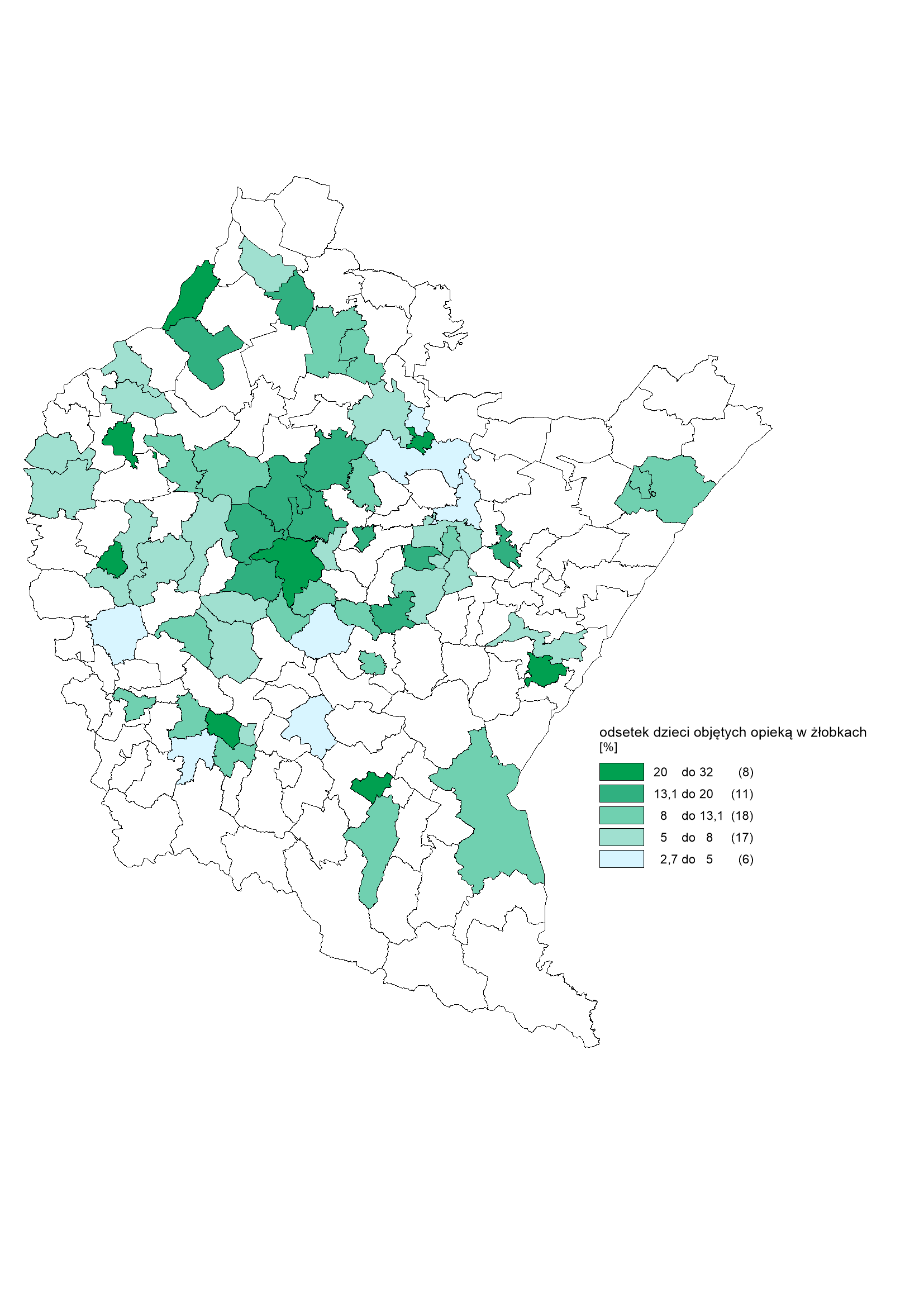 Źródło: Opracowanie własne na podstawie danych GUS BDLTabela 4.  Dzieci objęte opieką w żłobkach w województwie podkarpackim w latach 2016-2018Źródło: opracowanie własne na podstawie GUS Bank Danych LokalnychMiejsca opieki nad dziećmi do lat 3Na koniec 2018 r. w województwie podkarpackim placówki opieki nad dziećmi do lat 3 dysponowały łącznie 6 664 miejscami (wzrost o 2 451 w stosunku do 2016 r.). Około 1/3 z nich (31,6%) znajdowała się w mieście Rzeszowie (w 2016 r. – 35,6%), 9,8% w powiecie mieleckim (w 2016 r. – 8,5%), 9,7% w powiecie rzeszowskim (w 2016 r. – 10,3%). Jedynie w powiecie leskim brak było jakichkolwiek miejsc opieki nad dziećmi do lat 3 (w 2016 r. sytuacja taka miała miejsce w trzech powiatach – bieszczadzkim, leskim, przemyskim).Na 3 powiaty, które w 2016 r. nie dysponowały miejscami opieki nad dziećmi do lat 3 (bieszczadzki, leski, przemyski), do 2018 r. w dwóch z nich (bieszczadzkim i przemyskim) takie miejsca utworzono – było ich łącznie 65.Spośród gmin, które w 2016 r. nie dysponowały miejscami opieki nad dziećmi do lat 3 (118 na 160 gmin), do 2018 r. w 19 gminach takie miejsca utworzono.Tabela 5.   Miejsca opieki nad dziećmi do lat 3 w woj. podkarpackim w latach 2016-2018Źródło: opracowanie własne na podstawie GUS Bank Danych LokalnychZestawiając powyższe informacje z danymi wskazującymi na stale rosnącą liczbę osób biernych zawodowo, które z powodu wykonywania obowiązków rodzinnych związanych z prowadzeniem domu pozostają poza rynkiem pracy, należy wnioskować, że infrastruktura wspierająca rodziców w powrocie na rynek pracy (m.in. żłobkowa)  nie jest wystarczająca. Według danych GUS na koniec 2012 r. w województwie podkarpackim takich osób było 79 tys., na koniec 2014 r. – 92 tys., na koniec 2016 r. już 101 tys., a na koniec 2017 r. – 103 tys.Informacje dotyczące liczby kobiet, które po urodzeniu dziecka nie podjęły zatrudnienia i są zarejestrowane w powiatowych urzędach pracy, również wskazują na tendencję rosnącą. W statystykach powiatowych urzędów pracy województwa podkarpackiego na koniec 2014 r. zarejestrowanych było 18 524 kobiety (stanowiły one blisko 29% bezrobotnych kobiet), które nie podjęły zatrudnienia po urodzeniu dziecka, na koniec 2016 r. – 16 570 kobiet w takiej sytuacji (29,4%), a na koniec 2018 r. – 14 829 (32,9%). Spada zatem liczba kobiet w takiej sytuacji, analogicznie do spadku liczby osób bezrobotnych ogółem – jednocześnie należy zauważyć, że kobiety, które nie podjęły zatrudnienia po urodzeniu dziecka stanowią coraz większy odsetek w ogólnej liczbie bezrobotnych kobiet. PodsumowanieAnalizując sytuację w zakresie dostępności do usług opieki nad dziećmi do lat 3 
w województwie podkarpackim należy podkreślić, że poprawa infrastruktury i zwiększenie liczby miejsc opieki nad dziećmi do lat 3, które nastąpiły w ostatnich 2 latach, nie spowodowały znaczących zmian w tym obszarze w skali całego województwa. W rankingu województw Podkarpacie nadal zajmuje odległe miejsce w tym zakresie. W dalszym ciągu istnieją obszary, 
w których nie ma żadnych placówek opieki nad dziećmi do lat 3, co więcej, przeważająca większość gmin (zwłaszcza wiejskich) nie dysponuje takimi placówkami. W związku z tym, że na całym obszarze województwa podkarpackiego są gminy, w których nie ma dostępu do opieki nad dziećmi do lat 3 bądź poziom jego dostępności jest niski, zasadnym jest objęcie wsparciem całego województwa. W pierwszej kolejności wsparcie powinno zostać skierowane do tych powiatów i gmin, w których brak jest placówek opieki (tabela 1) i dostępnych miejsc opieki (tabela 5). W drugiej kolejności wsparcie powinno zostać skierowane do tych powiatów i gmin, gdzie odsetek dzieci objętych opieką w żłobkach jest na poziomie niższym niż w województwie (poniżej 9,7%). 5.2 Trwałość projektu Zgodnie z obowiązującymi dokumentami programowymi w ww. konkursie wymagane jest zapewnienie trwałości utworzonych w ramach projektu miejsc opieki nad dziećmi do lat 3 
w żłobkach, klubach dziecięcych oraz przez opiekuna dziennego przez okres co najmniej 2 lat od daty zakończenia realizacji projektu określonej w umowie o dofinansowanie. Dokumenty, które będą wymagane do potwierdzenia zachowania trwałości projektu przez Beneficjenta, to oświadczenie o zachowaniu trwałości składane jednorazowo 
w momencie złożenia końcowego wniosku o płatność stanowiące załącznik nr 24 do Regulaminu konkursu.Podczas planowania i późniejszej realizacji projektu należy zwrócić szczególną uwagę na trwałość projektów, które przewidują wydatki ponoszone w ramach cross-financigu. Wspomniana trwałość musi być zachowana przez okres 5 lat (3 lat w przypadku MŚP 
– w odniesieniu do projektów, z którymi związany jest wymóg utrzymania inwestycji lub miejsc pracy) od daty zatwierdzenia końcowego wniosku o płatność. Oświadczenie o zachowaniu trwałości w tym zakresie składane będzie jednorazowo w momencie złożenia końcowego wniosku o płatność (załącznik nr 25 do Regulaminu konkursu).Forma i sposób udzielania wyjaśnień WnioskodawcyWyjaśnienia w kwestiach dotyczących konkursu można uzyskać od poniedziałku do piątku w godz. 7 30 – 15 30 w:Wojewódzkim Urzędzie Pracy w Rzeszowie (Instytucja Organizująca Konkurs), Wydział Aktywizacji Zawodowej EFS, ul. Adama Stanisława Naruszewicza 11, 35 – 055 Rzeszów, pokój nr 303, tel. 17 74 32 867, 17 85 09 224.Oddziałach Zamiejscowych WUP w:Krośnie, ul. Lewakowskiego 27B, tel. 13 436 34 26, Tarnobrzegu, ul. 1 Maja 4a, , tel. 15 822 15 94,Przemyślu, ul. Kościuszki 2 tel. 16 678 60 87.Punkcie Informacyjnym EFS w Wojewódzkim Urzędzie Pracy w Rzeszowie, ul. Adama Stanisława Naruszewicza 11, 35-055 Rzeszów, tel. 17 850 92 00Głównym Punkcie Informacyjnym Funduszy Europejskich, al. Ł. Cieplińskiego 4, 35-010 Rzeszów, tel. 17 747 64 15, 17 747 64 82 Zapytania w formie elektronicznej należy składać na adres e-mail: wup@wup-rzeszow.pl.Odpowiedzi na pytania dotyczące informacji o warunkach i sposobie wyboru projektów do dofinansowania będą udzielane indywidualnie, bez zbędnej zwłoki, a odpowiedzi polegające na wyjaśnieniu procedur lub ich interpretacji będą dodatkowo zamieszczane na stronie internetowej www.rpo.podkarpackie.pl. Nie będą podlegać publikacji odpowiedzi polegające jedynie na odesłaniu lub przytoczeniu zapisów stosownych dokumentów. Odpowiedzi udzielane na pytania związane z procedurą wyboru projektów są wiążące do momentu zmiany odpowiedzi. Jeśli zmiana odpowiedzi nie wynika z przepisów powszechnie obowiązującego prawa, Wnioskodawcy którzy zastosowali się do danej odpowiedzi i złożyli wniosek o dofinansowanie w oparciu o wskazówki w niej zawarte, nie mogą ponosić negatywnych konsekwencji związanych ze zmianą odpowiedzi.UWAGA!!! Odpowiedzi na pytania Wnioskodawców publikowane będą najpóźniej 5 dni przed planowanym terminem zakończenia naboru wniosków na stronie internetowej www.rpo.podkarpackie.pl.Wzory załącznikówZałącznik 1	Wzór wniosku o dofinansowanie projektu w ramach Regionalnego Programu Operacyjnego Województwa Podkarpackiego na lata 2014-2020 w zakresie osi priorytetowych VII-IX RPO WP 2014-2020;Załącznik 2 	Instrukcja wypełniania wniosku o dofinansowanie projektu w ramach Regionalnego Programu Operacyjnego Województwa Podkarpackiego na lata 2014-2020 w zakresie osi priorytetowych VII-IX RPO WP 2014-2020;Załącznik 3	Karta weryfikacji warunków formalnych wniosku o dofinansowanie projektu współfinansowanego ze środków EFS w ramach RPO WP 2014-2020;Załącznik 4 	Karta oceny formalno-merytorycznej wniosku o dofinansowanie projektu współfinansowanego ze środków EFS w ramach RPO WP 2014-2020 Załącznik 5 	Karta weryfikacji spełniania kryteriów negocjacyjnych projektu współfinansowanego ze środków EFS w ramach RPO WP 2014-2020;Załącznik 6 	Wzór oświadczenia o niewprowadzeniu do wniosku zmian innych, niż wskazane przez IOK;Załącznik 7	Wzór umowy o dofinansowanie projektu w ramach RPO WP 2014-2020;Załącznik 8	Wzór umowy o dofinansowanie projektu w ramach RPO WP 2014-2020 (uproszczone metody rozliczania wydatków);Załącznik 9	Wzór oświadczenia o zobowiązaniu/braku zobowiązania do stosowania ustawy prawo zamówień publicznych;Załącznik 10	Wzór oświadczenia o niekaralności Wnioskodawcy;Załącznik 11	Wzór oświadczenia o niekaralności partnera;Załącznik 12	Katalog stawek rynkowych w ramach Regionalnego Programu Operacyjnego Województwa Podkarpackiego 2014 – 2020 Załącznik 13	Wzór oświadczenie Wnioskodawcy o kwalifikowalności VAT;Załącznik 14	Wzór oświadczenia partnera o kwalifikowalności VAT;Załącznik 15	Wzór oświadczenia o podpisaniu umowy o partnerstwie / porozumienia;Załącznik 16	Wzór protestu;Załącznik 17	Wzór Oświadczenia dotyczącego świadomości skutków niezachowania wskazanej formy komunikacji i sposobu komunikacji;Załącznik 18	Szczegółowy Opis Osi Priorytetowych Regionalnego Programu Operacyjnego Województwa Podkarpackiego na lata 2014-2020 z dnia 26 czerwca 2019 r.;Załącznik 19 	Metodologia postepowania w przypadku stwierdzenia nieosiągnięcia przez beneficjenta założonych wskaźników - reguła proporcjonalności i/lub obniżenie stawki ryczałtowej kosztów pośrednich z tytułu rażącego naruszenia przez beneficjenta postanowień umowy.Załącznik 20	Wspólna Lista Wskaźników Kluczowych 2014-2020 – EFSZałącznik 21	Interpretacja Ministerstwa Rozwoju z dnia 22 kwietnia 2016 r. w sprawie występowania pomocy publicznej/pomocy de minimis w ramach wsparcia udzielanego z Europejskiego Funduszu społecznego na rzecz tworzenia 
i funkcjonowania pomiotów opieki nad dzieckiem do lat 3 w żłobkach 
i klubach dziecięcych, działań na rzecz zwiększenia liczby miejsc opieki nad dziećmi do lat 3 przez dziennego opiekuna;Załącznik 22	Oświadczenie o korzystaniu z programu Maluch +;Załącznik 23	Lista gmin na obszarze których nie funkcjonują miejsca opieki nad dziećmi w wieku do lat 3;Załącznik 24	Oświadczenie o zachowaniu trwałości funkcjonowania utworzonych miejsc opieki nad dziećmi w wieku do lat 3, przez okres co najmniej 2 lat po zakończenia okresu realizacji projektu;Załącznik 25		Oświadczenie o zachowaniu trwałości infrastruktury współfinansowanew ramach cross-financingu.Wojewódzki Urząd Pracy w Rzeszowieul. Adama Stanisława Naruszewicza 1135-055 Rzeszówogłasza konkurs zamknięty nr RPPK.07.04.00-IP.01-18-021/19(konkurs ogłoszony na podstawie Ramowego Planu Działania RPO WP 2014-2020 na 2019 r. dla Działania 7.4: RPPK.07.04.00-IP.01-18-024/19)na składanie wniosków o dofinansowanie projektów w ramachRegionalnego Programu Operacyjnego Województwa Podkarpackiego na lata 2014-2020Oś Priorytetowa VIIDziałanie 7.4 Typy projektów możliwe do realizacji w ramach konkursu: Tworzenie nowych podmiotów opieki nad dziećmi do lat 3 (m.in.: żłobki, żłobki przyzakładowe, kluby dziecięce)Tworzenie miejsc opieki nad dziećmi do lat 3 w formie dziennego opiekuna.Tworzenie nowych miejsc opieki w istniejących instytucjach opieki nad dziećmi (m.in.: żłobkach, żłobkach przyzakładowych, klubach dziecięcych).Zwiększenie dostępności usług opieki nad dziećmi (w tym poprzez pokrycie kosztów opieki) dla osób znajdujących się w trudnej sytuacji, dla których obowiązek opieki nad dziećmi stanowi barierę w dostępie do rynku pracy.W przypadku typów projektów 1-3 przewiduje się możliwość pobierania opłat związanych z opieką nad dzieckiem do lat 3. W typie projektu 4 przewiduje się możliwość zwolnienia z odpłatności z tytułu objęcia wsparciem dziecka do lat 3 osób, które w momencie przyjmowania dziecka do placówki korzystają ze świadczeń pomocy społecznej zgodnie z ustawą z dnia 12 marca 2004 r. 
o pomocy społecznej Na realizację projektów wyłonionych do realizacji w ramach konkursu dostępna jest kwota 
18 300 000,00 PLN pochodząca z Europejskiego Funduszu Społecznego i budżetu państwa.Maksymalny dopuszczalny poziom dofinansowania projektu (ze środków UE i środków budżetu państwa) wynosi 85 %Minimalny udział wkładu własnego beneficjenta w finansowaniu wydatków kwalifikowalnych projektu w ramach konkursu wynosi 15%Nie określono maksymalnej wartości projektu, jednak jest ona ograniczona przez kwotę dofinansowania przeznaczoną na realizację niniejszego konkursu.Minimalna wartość projektu wynosi 250 000,00 PLNKonkurs nie został podzielony na rundyWnioski o dofinansowanie projektów należy składać w terminie od 16 września 2019 do 24 września 2019:w formie elektronicznej za pośrednictwem Lokalnego Systemu Informatycznego (LSI WUP) przeznaczonego do obsługi procesu naboru wniosków o dofinansowanie projektów dostępnego pod adresem https://lsi.wup-rzeszow.pl do godziny 23:59 ostatniego dnia naboruoraz w formie papierowej w 2 egzemplarzach wydrukowanych z systemu LSI WUP - w siedzibie Wojewódzkiego Urzędu Pracy w Rzeszowie ul. Adama Stanisława Naruszewicza 11, 35-055 Rzeszów (Kancelaria WUP)lub w Oddziałach Zamiejscowych WUP:Oddział Zamiejscowy WUP w Krośnie
ul. Lewakowskiego 27B, 38-400 Krosno,Oddział Zamiejscowy WUP w Przemyślu
ul. Kościuszki 2, 37-700 Przemyśl, Oddział Zamiejscowy WUP w Tarnobrzegu
ul. 1 Maja 4a, 39-400 Tarnobrzegod poniedziałku do piątku w godzinach pracy Urzędu tj. od godz. 7:30 do godz. 15:30 do ostatniego dnia naboru.Zgodnie z art. 50 ustawy z dnia 11 lipca 2014 r. o zasadach realizacji programów w zakresie polityki spójności finansowanych w perspektywie finansowej 2014-2020 (Dz.U. t.j. z 2018 r., poz. 1431, z późn. zm.) do sposobu obliczania terminów stosuje się przepisy ustawy z dnia 14 czerwca 1960 r. – Kodeks postępowania administracyjnego (Dz.U. t.j. z 2018 r., poz. 2096, z późn. zm.) zwane dalej KPA.Termin dostarczenia wniosku o dofinansowanie projektu w wersji papierowej uznaje się za zachowany w przypadkach określonych w art. 57 § 5 KPA. tj. został:nadany w polskiej placówce pocztowej operatora wyznaczonego w rozumieniu ustawy z dnia 
23 listopada 2012 r. Prawo pocztowe, tj. w placówce Poczty Polskiej S.A. do godziny 23:59 ostatniego dnia naboru. Za datę złożenia wniosku uznaje się datę stempla pocztowego;dostarczony osobiście lub przesyłką kurierską do siedziby Wojewódzkiego Urzędu Pracy w Rzeszowie lub Oddziałów Zamiejscowych WUP w godzinach urzędowania od poniedziałku do piątku w godzinach od 7:30 do 15:30 ostatniego dnia naboru.Wnioski złożone po wyznaczonym terminie zamknięcia konkursu zostaną pozostawione bez rozpatrzenia ze względu na niespełnienie warunku formalnego.O dofinansowanie realizacji projektu mogą występować wszystkie podmioty, które spełnią kryteria określone w Regulaminie konkursu.Szczegółowe informacje dotyczące konkursu można uzyskać na spotkaniu informacyjnym, które odbędzie się w dniu 28 sierpnia 2019 r. w sali konferencyjnej Wojewódzkiego Urzędu Pracy w Rzeszowie , ul. Adama Stanisława Naruszewicza 11, o godz. 10.00.Wszystkich zainteresowanych udziałem w spotkaniu zapraszamy do wypełnienia formularza zgłoszeniowego dostępnego na stronie internetowej Wojewódzkiego Urzędu Pracy (http://wuprzeszow.praca.gov.pl/), RPO WP 2014-2020 (www.rpo.podkarpackie.pl) oraz na Portalu Funduszy Europejskich (www.funduszeeuropejskie.gov.pl).Regulamin konkursu jest dostępny w siedzibie Wojewódzkiego Urzędu Pracy w Rzeszowie, Wydział Aktywizacji Zawodowej EFS, ul. Adama Stanisława Naruszewicza 11, 35-055 Rzeszów oraz na stronie internetowej www.rpo.podkarpackie.pl.Dodatkowe informacje można uzyskać w siedzibie Wojewódzkiego Urzędu Pracy w Rzeszowie, Wydział Aktywizacji Zawodowej EFS, ul. Adama Stanisława Naruszewicza 11, 35-055 Rzeszów, tel. 017 74 32 867, 017 850 92 24, e-mail: wup@wup-rzeszow.pl.Nazwa i adres Wnioskodawcy …………………...Wniosek o dofinansowanie projektu [wpisać tytuł projektu]Konkurs numer ........................................w ramach RPO WP na lata 2014-2020Oś Priorytetowa…/Działanie............/ Poddziałanie …….Wskaźnik rezultatuJednostka miaryWartość wskaźnika planowana do osiągnięcia w ramach konkursuDefinicja wskaźnikaLiczba osób pozostających bez pracy, które znalazły pracę lub poszukują pracy po opuszczeniu programu osobyosoby430Wskaźnik mierzy liczbę osób, które dzięki wsparciu EFS w zakresie zapewnienia miejsc opieki nad dziećmi do lat 3 oraz, w przypadku gdy wynika to ze zdiagnozowanych potrzeb osób pozostających bez zatrudnienia (diagnoza opcjonalna) -w zakresie aktywizacji zawodowej -znalazły pracę lub poszukują pracy po opuszczeniu programu. Wskaźnik mierzy liczbę osób, które w dniu przystąpienia do projektu były bezrobotne lub bierne zawodowo. Definicja osób bezrobotnych oraz biernych zawodowo zgodna z definicjami wskaźników pn.: liczba osób bezrobotnych, w tym długotrwale bezrobotnych, objętych wsparciem w programie oraz liczba osób biernych zawodowo objętych wsparciem w programie, zawartymi 
w części dot. wskaźników wspólnych EFS monitorowanych we wszystkich priorytetach inwestycyjnych. Osoby poszukujące pracy są rozumiane jako osoby pozostające bez pracy, gotowe do podjęcia pracy i aktywnie poszukujące zatrudnienia. Osoby nowo zarejestrowane w publicznych służbach zatrudnienia jako poszukujące pracy należy wliczać do wskaźnika, nawet jeśli nie mogą one od razu podjąć zatrudnienia. Datą zakończenia udziału w projekcie jest data zakończenia wsparcia w postaci zapewnienia miejsca opieki nad dzieckiem do lat 3, z którego uczestnik skorzystał (podjęcie zatrudnienia nie oznacza zakończenia udziału 
w projekcie) lub data przerwania udziału w projekcie 
z powodów innych niż podjęcie zatrudnienia. We wskaźniku można wykazać zarówno osobę, która podjęła pracę lub rozpoczęła poszukiwania zatrudnienia w trakcie trwania formy wsparcia dot. miejsc opieki, jak i tę, która podjęła pracę lub rozpoczęła poszukiwania pracy w ciągu 4 tygodni po zakończeniu udziału w projekcie. Jeśli jednak dana osoba podejmie pracę lub zacznie poszukiwać zatrudnienia w trakcie trwania projektu (i korzystania 
z opieki nad dzieckiem do lat 3), wówczas beneficjent może ją wykazać we wskaźniku jedynie w przypadku, kiedy pracuje lub poszukuje pracy w momencie zakończenia udziału w projekcie. Beneficjent powinien wykazać we wskaźniku wszystkie osoby, które znalazły pracę lub poszukiwały pracy (w trakcie projektu lub do 
4 tygodni po projekcie) dopiero po zakończeniu udziału tych osób w projekcieLiczba osób, które powróciły na rynek pracy po przerwie związanej z urodzeniem/ wychowaniem dziecka, po opuszczeniu programuosoby287Wskaźnik mierzy liczbę osób pracujących, które dzięki wsparciu otrzymanemu w ramach projektu powróciły na rynek pracy po przerwie związanej 
z urodzeniem/wychowaniem dziecka lub utrzymały zatrudnienie w wyniku działań związanych 
z zapewnieniem miejsc opieki nad dziećmi w wieku do lat 3. We wskaźniku należy wykazać osoby, które wróciły na rynek pracy po urlopie macierzyńskim lub rodzicielskim oraz osoby, które utrzymały zatrudnienie. We wskaźniku uwzględniane są osoby, które w dniu przystąpienia do projektu były pracujące. Osoby pracujące definiowane jak we wskaźniku liczba osób pracujących, łącznie 
z prowadzącymi działalność na własny rachunek, objętych wsparciem w programie. Datą zakończenia udziału 
w projekcie jest data zakończenia wsparcia w postaci zapewnienia miejsca opieki nad dzieckiem do lat 3, 
z którego uczestnik skorzystał (podjęcie zatrudnienia nie oznacza zakończenia udziału w projekcie) lub data przerwania udziału w projekcie z powodów innych niż podjęcie zatrudnienia. We wskaźniku można wykazać osobę, która zarówno powróciła do pracy/utrzymała zatrudnienie w trakcie trwania opieki nad dzieckiem do lat 3, jak i tę, która powróciła do pracy/utrzymała zatrudnienie w ciągu 4 tygodni po zakończeniu udziału w projekcie. Jeśli jednak dana osoba powróci na rynek pracy/utrzyma zatrudnienie w trakcie trwania projektu (korzystania 
z opieki nad dzieckiem do lat 3), wówczas może być wykazana we wskaźniku jedynie w przypadku, kiedy pracuje w momencie zakończenia udziału w projekcie lub do 4 tygodni po projekcie.Wskaźnik produktuJednostka miaryWartość wskaźnika planowana do osiągnięcia w ramach konkursu Definicja wskaźnikaLiczba osób opiekujących się dziećmi w wieku 
do lat 3 objętych wsparciem 
w programieosoby729Wskaźnik mierzy liczbę osób opiekujących się dziećmi w wieku do lat trzech, które otrzymały bezpośrednie wsparcie Europejskiego Funduszu Społecznego w zakresie zapewnienia miejsc opieki nad dziećmi do lat 3 oraz, w przypadku gdy wynika to ze zdiagnozowanych potrzeb osób pozostających bez zatrudnienia (diagnoza opcjonalna)-w zakresie aktywizacji zawodowej.Liczba utworzonych miejsc opieki nad dziećmi w wieku 
do lat 3szt.1427Wskaźnik mierzy liczbę utworzonych miejsc w żłobkach, klubach dziecięcych, u dziennych opiekunów. Wskaźnik odnosi się do utworzonego miejsca (nie utworzonych punktów opieki), tj. miejsca opieki nad jednym dzieckiem. Pojęcia: żłobek, klub dziecięcy, dzienny opiekun - zgodnie z ustawą z dnia 4 lutego 2011r. o opiece nad dziećmi w wieku do lat 3 (Dz. U. z 2018 r. poz. 603 z późn. zm.) Definicja na podstawie: ustawa o opiece nad dziećmi do lat 3.Nazwa wskaźnika horyzontalnegoDefinicja wskaźnikaLiczba obiektów dostosowanych do potrzeb osób z niepełnosprawnościamiWskaźnik odnosi się do liczby obiektów, które zaopatrzono w specjalne podjazdy, windy, urządzenia głośnomówiące, bądź inne rozwiązania umożliwiające dostęp(tj. usunięcie barier w dostępie, w szczególności barier architektonicznych) do tych obiektów i poruszanie się po nich osobom z niepełnosprawnościami ruchowymi czy sensorycznymi.Jako obiekty budowlane należy rozumieć konstrukcje połączone 
z gruntem w sposób trwały, wykonane z materiałów budowlanych 
i elementów składowych, będące wynikiem prac budowlanych (wg. def. PKOB). Należy podać liczbę obiektów, w których zastosowano rozwiązania umożliwiające dostęp osobom z niepełnosprawnościami ruchowymi czy sensorycznymi lub zaopatrzonych w sprzęt, a nie liczbę sprzętów, urządzeń itp. Jeśli instytucja, zakład itp. składa się z kilku obiektów, należy zliczyć wszystkie, które dostosowano do potrzeb osób z niepełnosprawnościami. Wskaźnik mierzony w momencie rozliczenia wydatku związanego z dostosowaniem obiektów do potrzeb osób 
z niepełnosprawnościami w ramach danego projektu. Do wskaźnika powinny zostać wliczone zarówno obiekty dostosowane w projektach ogólnodostępnych, jak i dedykowanych (zgodnie z kategoryzacją projektów z Wytycznych w zakresie realizacji zasady równości szans 
i niedyskryminacji, w tym dostępności dla osób z niepełnosprawnościami oraz zasady równości szans kobiet i mężczyzn w ramach funduszy unijnych na lata 2014-2020).Liczba osób objętych szkoleniami / doradztwem w zakresie kompetencji cyfrowychWskaźnik mierzy liczbę osób objętych szkoleniami / doradztwem 
w zakresie nabywania / doskonalenia umiejętności warunkujących efektywne korzystanie z mediów elektronicznych tj. m.in. korzystania 
z komputera, różnych rodzajów oprogramowania, Internetu oraz kompetencji ściśle informatycznych (np. programowanie, zarządzanie bazami danych, administracja sieciami, administracja witrynami internetowymi). Wskaźnik ma agregować wszystkie osoby, które skorzystały ze wsparcia w zakresie TIK we wszystkich programach 
i projektach, także tych, gdzie szkolenie dotyczy obsługi specyficznego systemu teleinformatycznego, którego wdrożenia dotyczy projekt. Do wskaźnika powinni zostać wliczeni wszyscy uczestnicy projektów zawierających określony rodzaj wsparcia, w tym również np. uczniowie nabywający kompetencje w ramach zajęć szkolnych, jeśli wsparcie to dotyczy technologii informacyjno-komunikacyjnych. Identyfikacja charakteru i zakresu nabywanych kompetencji będzie możliwa dzięki możliwości pogrupowania wskaźnika według programów, osi priorytetowych i priorytetów inwestycyjnych.Liczba projektów, w których sfinansowano koszty racjonalnych usprawnień dla osób z niepełnosprawnościamiRacjonalne usprawnienie oznacza konieczne i odpowiednie zmiany oraz dostosowania, nie nakładające nieproporcjonalnego lub nadmiernego obciążenia, rozpatrywane osobno dla każdego konkretnego przypadku, w celu zapewnienia osobom z niepełnosprawnościami możliwości korzystania z wszelkich praw człowieka i podstawowych wolności oraz ich wykonywania na zasadzie równości z innymi osobami.Wskaźnik mierzony w momencie rozliczenia wydatku związanego 
z racjonalnymi usprawnieniami w ramach danego projektu.Przykłady racjonalnych usprawnień: tłumacz języka migowego, transport niskopodłogowy, dostosowanie infrastruktury (nie tylko budynku, ale też dostosowanie infrastruktury komputerowej np. programy powiększające, mówiące, drukarki materiałów w alfabecie Braille'a), osoby asystujące, odpowiednie dostosowanie wyżywienia.Do wskaźnika powinny zostać wliczone zarówno projekty ogólnodostępne, w których sfinansowano koszty racjonalnych usprawnień, jak i dedykowane (zgodnie z kategoryzacją projektów 
z Wytycznych w zakresie realizacji zasady równości szans 
i niedyskryminacji, w tym dostępności dla osób 
z niepełnosprawnościami oraz zasady równości szans kobiet i mężczyzn w ramach funduszy unijnych na lata 2014-2020).Definicja na podstawie: Wytyczne w zakresie realizacji zasady równości szans 
i niedyskryminacji, w tym dostępności dla osób 
z niepełnosprawnościami oraz zasady równości szans kobiet i mężczyzn w ramach funduszy unijnych na lata 2014-2020.Liczba podmiotów wykorzystujących technologie informacyjno–komunikacyjne (TIK)Wskaźnik mierzy liczbę podmiotów, które w celu realizacji projektu, zainwestowały w technologie informacyjno-komunikacyjne, 
a w przypadku projektów edukacyjno-szkoleniowych, również podmiotów, które podjęły działania upowszechniające wykorzystanie TIK. Przez technologie informacyjno-komunikacyjne (ang. ICT –Information and Communications Technology) należy rozumieć technologie pozyskiwania/ produkcji, gromadzenia/ przechowywania, przesyłania, przetwarzania i rozpowszechniania informacji w formie elektronicznej z wykorzystaniem technik cyfrowych i wszelkich narzędzi komunikacji elektronicznej oraz wszelkie działania związane 
z produkcją i wykorzystaniem urządzeń telekomunikacyjnych 
i informatycznych oraz usług im towarzyszących; działania edukacyjne i szkoleniowe. W zakresie EFS podmioty wykorzystujące TIK należy rozumieć jako podmioty (beneficjenci/partnerzy beneficjentów), które w ramach realizowanego przez nie projektu wspierają wykorzystywanie technik poprzez: np. propagowanie/ szkolenie/ zakup TIK lub podmioty, które otrzymują wsparcie w tym zakresie (uczestnicy projektów). Podmiotu, do którego odnosi się wskaźnik, w przypadku gdy nie spełnia definicji uczestnika projektu zgodnie z rozdziałem 3.3 Wytycznych w zakresie monitorowania postępu rzeczowego realizacji programów operacyjnych na lata 2014-2020, nie należy wykazywać 
w module Uczestnicy projektów w SL2014.Podmiotami realizującymi projekty TIK mogą być m.in.: MŚP, duże przedsiębiorstwa, administracja publiczna, w tym jednostki samorządu terytorialnego, NGO, jednostki naukowe, szkoły, które będą wykorzystywać TIK do usprawnienia swojego działania i do prowadzenia relacji z innymi podmiotami.W przypadku gdy beneficjentem pozostaje jeden podmiot, we wskaźniku należy ująć wartość „1”. W przypadku gdy projekt jest realizowany przez partnerstwo podmiotów, w wartości wskaźnika należy ująć każdy z podmiotów wchodzących w skład partnerstwa, który wdrożył w swojej działalności narzędzia TIK.WARUNKI FORMALNE WARUNKI FORMALNE WARUNKI FORMALNE WARUNKI FORMALNE Lp.Nazwa warunkuDefinicja warunkuMożliwość uzupełnienia/ poprawy warunku1.Wniosek został dostarczony terminowo.Weryfikowane będzie czy wniosek został złożony w terminie wskazanym przez IOK w Regulaminie konkursuW przypadku niespełnienia warunku wniosek pozostawiony zostanie bez rozpatrzenia.2.Wniosek został sporządzony w języku polskim.Weryfikowane będzie czy wniosek jest wypełniony w języku polskim.W przypadku niespełnienia warunku Wnioskodawca zostanie wezwany do poprawy dokumentów w terminie wyznaczonym przez IOK. Jeśli Wnioskodawca nie dotrzyma terminu lub ponowna weryfikacja wniosku wykaże, że wskazane uchybienia nie zostały usunięte lub wniosek uzupełniono o inne/dodatkowe elementy, wniosek nie jest dalej rozpatrywany.3.Została złożona dopuszczalna ilość wniosków.Weryfikowane będzie czy Wnioskodawca i lub partner nie złożył większej liczby wniosków, niż zostało to wskazane w pkt 1.4.1. Regulaminu konkursu. (IOK określa liczbę projektów w jakich może uczestniczyć podmiot w ramach danego konkursu - dotyczy Wnioskodawców i partnerów) W przypadku niespełnienia warunku Wnioskodawca zostanie wezwany do wskazania w terminie wyznaczonym przez IOK, który/które wniosek/wnioski powinien/powinny podlegać ocenie. Pozostałe wnioski zostaną wycofane z oceny. Jeśli Wnioskodawca nie dotrzyma terminu, wszystkie wnioski złożone przez Wnioskodawcę nie są dalej rozpatrywane.4.Wniosek został złożony w formie papierowej i elektronicznej, na formularzu wskazanym w Regulaminie konkursu.Weryfikowane będzie czy wniosek został złożony w formie papierowej i elektronicznej, na formularzu wskazanym w Regulaminie konkursu.W przypadku niespełnienia warunku, Wnioskodawca zostanie wezwany do poprawy/uzupełnienia dokumentów w terminie wyznaczonym przez IOK. Jeśli Wnioskodawca nie dotrzyma terminu lub ponowna weryfikacja wniosku wykaże, że wskazane uchybienia nie zostały usunięte lub wniosek uzupełniono o inne/dodatkowe elementy, wniosek nie jest dalej rozpatrywany. 5.Wniosek w wersji papierowej złożono w dwóch egzemplarzach. Weryfikowane będzie czy złożono odpowiednią liczbę egzemplarzy wniosku. Istnieje możliwość dostarczenia brakującego egzemplarza wniosku.W przypadku niespełnienia warunku, Wnioskodawca zostanie wezwany do poprawy/uzupełnienia dokumentów w terminie wyznaczonym przez IOK. Jeśli Wnioskodawca nie dotrzyma terminu lub ponowna weryfikacja wniosku wykaże, że wskazane uchybienia nie zostały usunięte lub wniosek uzupełniono o inne/dodatkowe elementy, wniosek nie jest dalej rozpatrywany.6.Wersja elektroniczna wniosku jest tożsama z wersją papierową wniosku oraz czy wydruk zawiera wszystkie strony.Weryfikacja warunku na podstawie sumy kontrolnej/analizy porównawczej złożonych dokumentów. W przypadku zidentyfikowania niezgodności sumy kontrolnej pomiędzy wersją elektroniczną a wersją papierową wniosku, uzupełnieniu podlega jedynie wersja papierowa wniosku.W przypadku niespełnienia warunku, Wnioskodawca zostanie wezwany do poprawy/uzupełnienia dokumentów w terminie wyznaczonym przez IOK. Jeśli Wnioskodawca nie dotrzyma terminu lub ponowna weryfikacja wniosku wykaże, że wskazane uchybienia nie zostały usunięte lub wniosek uzupełniono o inne/dodatkowe elementy, wniosek nie jest dalej rozpatrywany.7.Wniosek w wersji papierowej został opatrzony podpisami i pieczęciami osoby uprawnionej/osób uprawnionych do podejmowania wiążących decyzji w imieniu Wnioskodawcy i Partnerów (o ile dotyczy).Weryfikowane będzie czy wniosek został podpisany zgodnie z wymogami wskazanymi w pkt. 1.4.12 - 1.4.14 Regulaminu konkursu przez osoby uprawnione do podejmowania wiążących decyzji w imieniu Wnioskodawcy/partnera/ów (o ile dotyczy) wskazane w pkt 2.8/2.10.7 wniosku lub osoby posiadające stosowne pełnomocnictwo/ upoważnienie.W przypadku niespełnienia warunku, Wnioskodawca zostanie wezwany do poprawy/uzupełnienia dokumentów w terminie wyznaczonym przez IOK. Jeśli Wnioskodawca nie dotrzyma terminu lub ponowna weryfikacja wniosku wykaże, że wskazane uchybienia nie zostały usunięte lub wniosek uzupełniono o inne/dodatkowe elementy, wniosek nie jest dalej rozpatrywany.8.Wraz z wnioskiem złożono wszystkie wymagane załączniki zgodnie z Regulaminem konkursu.Weryfikowane będzie czyzłożono wszystkie wymagane w Regulaminie konkursu załączniki do wniosku,załączniki do wniosku zostały podpisane zgodnie z wymogami wskazanymi w pkt. 1.4.12 - 1.4.14 Regulaminu konkursu lub /potwierdzone za zgodność z oryginałem zgodnie z wymogami wskazanymi w pkt 1.4.14 Regulaminu konkursu - przez osoby uprawnione do podejmowania wiążących decyzji w imieniu Wnioskodawcy/ partnera/ów (o ile dotyczy) wskazane w pkt 2.8/2.10.7 wniosku lub osoby posiadające stosowne pełnomocnictwo/ upoważnienie,załączniki zostały poprawnie przygotowane (tzn. zostały sporządzone na właściwym wzorze – jeśli został on określony w Regulaminie konkursu, zawierają wymagane informacje oraz/lub zostały sporządzone w oparciu o ogólne obowiązujące przepisy prawa).W przypadku niespełnienia warunku, Wnioskodawca zostanie wezwany do poprawy/uzupełnienia dokumentów w terminie wyznaczonym przez IOK. Jeśli Wnioskodawca nie dotrzyma terminu lub ponowna weryfikacja wniosku wykaże, że wskazane uchybienia nie zostały usunięte lub wniosek uzupełniono o inne/dodatkowe elementy, wniosek nie jest dalej rozpatrywany.KRYTERIA OGÓLNE FORMALNEKRYTERIA OGÓLNE FORMALNEKRYTERIA OGÓLNE FORMALNEKRYTERIA OGÓLNE FORMALNELp.Nazwa kryteriumDefinicja / wyjaśnienieOpis znaczenia kryterium1.Kwalifikowalność Wnioskodawcy. Przez to kryterium należy rozumieć, iż:1.	wnioskodawca wpisuje się w katalog beneficjentów danego działania/poddziałania określonych w RPO WP 2014-2020 i SZOOP RPO WP 2014-2020 obowiązującym na dzień ogłoszenia naboru wniosków oraz w regulaminie konkursu,wnioskodawca nie podlega wykluczeniu związanemu z zakazem udzielania dofinansowania podmiotom wykluczonym lub nie orzeczono wobec niego zakazu dostępu do środków funduszy europejskich na podstawie:Art. 207 ust. 4 ustawy z dnia 27 sierpnia 2009 r. o finansach publicznych,Art. 12 ustawy z dnia 15 czerwca 2012 r. o skutkach powierzenia wykonywania pracy cudzoziemcom przebywających wbrew przepisom na terytorium RP,Art. 9 ustawy z dnia 28 października 2002 r. o odpowiedzialności podmiotów zbiorowych za czyny zabronione pod groźbą kary.(Weryfikacja w szczególności w oparciu o część II wniosku o dofinansowanie „Wnioskodawca (Beneficjent)” oraz część VIII wniosku o dofinansowanie „Oświadczenia” (pkt. 4)).TAK/NIEDopuszczalne jest wezwanie Wnioskodawcy do przedstawienia wyjaśnień w celu potwierdzenia spełnienia kryteriumNiespełnienie kryterium skutkuje odrzuceniem wniosku2.Kwalifikowalność partnera/partnerów*.*Dotyczy projektów realizowanych w partnerstwie.Przez to kryterium należy rozumieć, iż:partner/partnerzy spełniają warunki określone w Regulaminie konkursu,partner/partnerzy nie podlegają wykluczeniu związanemu z zakazem udzielania dofinansowania podmiotom wykluczonym lub nie orzeczono wobec niego zakazu dostępu do środków funduszy europejskich na podstawie: Art. 207 ust. 4 ustawy z dnia 27 sierpnia 2009 r. o finansach publicznych,Art. 12 ustawy z dnia 15 czerwca 2012 r. o skutkach powierzenia wykonywania pracy cudzoziemcom przebywających wbrew przepisom na terytorium RP,Art. 9 ustawy z dnia 28 października 2002 r. o odpowiedzialności podmiotów zbiorowych za czyny zabronione pod groźbą kary.(Weryfikacja w szczególności w oparciu o część II wniosku o dofinansowanie „Wnioskodawca (Beneficjent)” oraz część VIII wniosku o dofinansowanie „Oświadczenia” (pkt. 4)).TAK/NIE/NIE DOTYCZYDopuszczalne jest wezwanie Wnioskodawcy do przedstawienia wyjaśnień w celu potwierdzenia spełnienia kryteriumNiespełnienie kryterium skutkuje odrzuceniem wniosku3.Projektodawca w okresie realizacji projektu prowadzi biuro projektu na terenie województwa podkarpackiego.Projektodawca w okresie realizacji projektu prowadzi biuro projektu (lub posiada siedzibę, filię, delegaturę czy inną prawnie dozwoloną formę organizacyjną działalności podmiotu) na terenie województwa podkarpackiego z możliwością udostępnienia pełnej dokumentacji wdrażanego projektu oraz zapewniające uczestnikom projektu możliwość osobistego kontaktu z kadrą projektu. (Weryfikacja w szczególności w oparciu o część VIII wniosku o dofinansowanie „Oświadczenia”).TAK/NIEDopuszczalne jest wezwanie Wnioskodawcy do przedstawienia wyjaśnień w celu potwierdzenia spełnienia kryteriumNiespełnienie kryterium skutkuje odrzuceniem wniosku4.Projekt nie został fizycznie zakończony lub w pełni zrealizowany.Weryfikacja na podstawie oświadczenia, że:zgodnie z art. 65 ust. 6 rozporządzenia ogólnego projekt nie został fizycznie zakończony lub w pełni zrealizowany przed złożeniem wniosku o dofinansowanie,Wnioskodawca realizując projekt przed dniem złożenia wniosku przestrzegał obowiązujących przepisów prawa dotyczących danej operacji (art. 125 ust. 3, lit. E),projekt nie obejmuje przedsięwzięć będących częścią operacji, które zostały objęte lub powinny zostać objęte procedurą odzyskiwania kwot zgodnie z art. 71 (trwałość operacji) w następstwie przeniesienia działalności produkcyjnej poza obszar objęty programem.(Weryfikacja w szczególności w oparciu o część VIII wniosku o dofinansowanie „Oświadczenia”).TAK/NIE Dopuszczalne jest wezwanie Wnioskodawcy do przedstawienia wyjaśnień w celu potwierdzenia spełnienia kryteriumNiespełnienie kryterium skutkuje odrzuceniem wniosku5.Okres realizacji projektu.Zakładany termin realizacji projektu musi mieścić się w okresie od dnia ogłoszenia naboru wniosków tj. od dnia 
14 sierpnia 2019 r. - do dnia 30 czerwca 2023 r. (Komitet Monitorujący RPO WP 2014-2020 upoważnia IZ RPO/IP WUP do wskazania konkretnych dat w momencie ogłoszenia regulaminu konkursu).W uzasadnionych przypadkach, w szczególności w sytuacji, gdy na skutek wydłużenia procesu wyboru projektów,  planowany we wniosku o dofinansowanie okres realizacji projektu zakłada rozpoczęcie realizacji przed terminem zawarcia umowy o dofinansowanie - IOK może wyrazić zgodę na zmianę czasu realizacji projektu.Zmiana okresu realizacji projektu może nastąpić na pisemny wniosek IOK lub na pisemny wniosek Wnioskodawcy, za zgodą IOK, zarówno przed podpisaniem umowy, jak i po jej podpisaniu. (Weryfikacja w szczególności w oparciu o informacje wskazane w pkt 1.7 wniosku o dofinansowanie).TAK/NIEDopuszczalne jest wezwanie Wnioskodawcy do przedstawienia wyjaśnień w celu potwierdzenia spełnienia kryteriumNiespełnienie kryterium skutkuje odrzuceniem wniosku6.Zakaz podwójnego finansowania.Kryterium weryfikuje czy pozycje wydatków ujęte we wniosku o dofinansowanie nie są objęte podwójnym finansowaniem. Podwójne finansowanie oznacza w szczególności:a) całkowite lub częściowe, więcej niż jednokrotne poświadczenie, zrefundowanie lub rozliczenie tego samego wydatku w ramach dofinansowania lub wkładu własnego tego samego lub różnych projektów współfinansowanych ze środków funduszy strukturalnych lub FS lub/oraz dotacji z krajowych środków publicznych,b) otrzymanie na wydatki kwalifikowalne danego projektu lub części projektu bezzwrotnej pomocy finansowej z kilku źródeł (krajowych, unijnych lub innych) w wysokości łącznie wyższej niż 100% wydatków kwalifikowalnych projektu lub części projektu,c) poświadczenie, zrefundowanie lub rozliczenie kosztów podatku VAT ze środków funduszy strukturalnych lub FS, a następnie odzyskanie tego podatku ze środków budżetu państwa na podstawie ustawy z dnia 11 marca 2004 r. o podatku od towarów i usług,d) zakupienie środka trwałego z udziałem środków unijnych lub/oraz dotacji z krajowych środków publicznych, a następnie rozliczenie kosztów amortyzacji tego środka trwałego w ramach tego samego projektu lub innych współfinansowanych ze środków UE,e) zrefundowanie wydatku poniesionego przez leasingodawcę na zakup przedmiotu leasingu w ramach leasingu finansowego, a następnie zrefundowanie rat opłacanych przez beneficjenta w związku z leasingiem tego przedmiotu,f) sytuacja, w której środki na prefinansowanie wkładu unijnego zostały pozyskane w formie kredytu lub pożyczki, które następnie zostały umorzone,g) objęcie kosztów kwalifikowalnych projektu jednocześnie wsparciem pożyczkowym i gwarancyjnym,h) zakup używanego środka trwałego, który w ciągu 7 poprzednich lat (10 lat dla nieruchomości) był współfinansowany ze środków UE lub/oraz dotacji z krajowych środków publicznych,i) rozliczenie tego samego wydatku w kosztach pośrednich oraz kosztach bezpośrednich projektu.(weryfikacja na podstawie części VIII wniosku o dofinansowanie „Oświadczenia”).TAK/NIEDopuszczalne jest wezwanie Wnioskodawcy do przedstawienia wyjaśnień w celu potwierdzenia spełnienia kryteriumNiespełnienie kryterium skutkuje odrzuceniem wnioskuKRYTERIA SPECYFICZNE DOSTĘPU DLA DZIAŁANIA 7.4KRYTERIA SPECYFICZNE DOSTĘPU DLA DZIAŁANIA 7.4KRYTERIA SPECYFICZNE DOSTĘPU DLA DZIAŁANIA 7.4KRYTERIA SPECYFICZNE DOSTĘPU DLA DZIAŁANIA 7.4Lp.Nazwa kryteriumDefinicja / wyjaśnienieOpis znaczenia kryterium1.W ramach projektu tworzone będą nowe miejsca opieki nad dziećmi w wieku do lat 3 wyłącznie 
w formie żłobków i/lub klubów dziecięcych i/lub dziennych opiekunówW wyniku spełnienia kryterium IOK zapewni, iż wsparcie oferowane w realizowanym projekcie zagwarantuje zwiększenie liczby miejsc opieki prowadzonych przez daną instytucję publiczną lub niepubliczną. Tym samym spełnienie kryterium pozwoli na likwidację/zmniejszenie jednej z głównych barier stojących przed opiekunami dzieci w wieku do lat 3 powracającymi na rynek pracy. Poprzez tworzenie nowych miejsc rozumie się zarówno tworzenie nowych punktów opieki, jak i tworzenie nowych miejsc w już istniejących punktach opieki nad dziećmi w wieku do lat 3. 
W przypadku tworzenia nowych miejsc opieki poprzez dostosowywania miejsc już istniejących do potrzeb dzieci 
z niepełnosprawnościami, kryterium uważa się za spełnione.Weryfikacja spełnienia kryterium będzie odbywać się na podstawie treści wniosku o dofinansowanie projektu, przy czym zaleca się, aby informacja zawarta była w części 3.1.1 „Wskaźniki realizacji celu” / 4.1 „Zadania”.TAK/NIE. Niespełnienie kryterium skutkuje odrzuceniem wniosku.Dopuszczalne jest wezwanie Wnioskodawcy do przedstawienia wyjaśnień w celu potwierdzenia spełnienia kryterium.2.Przygotowanie projektu zostanie poprzedzone analizą sytuacji demograficznej, 
z której wynika, iż liczba nowo utworzonych miejsc opieki nad dziećmi w wieku do lat 3 odpowiada zapotrzebowaniu na obszarze realizacji projektu.Wniosek o dofinansowanie zawiera analizę sytuacji demograficznej (w zakresie lokalnym – na poziomie powiatu lub gminy
 – w zależności od obszaru realizacji projektu), z której wynika, że liczba nowo utworzonych miejsc opieki nad dziećmi w wieku do lat 3 odpowiada zapotrzebowaniu na obszarze realizacji projektu. Weryfikacja spełnienia kryterium będzie odbywać się na podstawie treści wniosku o dofinansowanie projektu, przy czym zaleca się, aby informacja zawarta była w części 3.2 „Grupa docelowa”.TAK/NIE.Niespełnienie kryterium skutkuje odrzuceniem wnioskuDopuszczalne jest wezwanie Wnioskodawcy do przedstawienia wyjaśnień w celu potwierdzenia spełnienia kryterium.3.Beneficjent zapewni, iż utworzone miejsca opieki nad dziećmi w wieku do lat 3 będą funkcjonowały, co najmniej 2 lata po zakończeniu realizacji projektuDzięki spełnieniu powyższego kryterium zostanie zapewnione utrzymanie trwałości oferowanego wsparcia, co przyczyni się do efektywnego wydatkowania środków. Trwałość utworzonych miejsc będzie monitorowana przez 2 lata od daty zakończenia realizacji projektu. Weryfikacja spełnienia kryterium będzie odbywać się na podstawie treści wniosku o dofinansowanie projektu, przy czym zaleca się, aby informacja zawarta była w części „Trwałość i wpływ rezultatów projektu”.TAK/NIE.Niespełnienie kryterium skutkuje odrzuceniem wniosku.Dopuszczalne jest wezwanie Wnioskodawcy do przedstawienia wyjaśnień w celu potwierdzenia spełnienia kryterium.4.Dana jednostka złożyła w ramach ogłoszonego naboru 1 wniosek 
o dofinansowanie projektu, jako Beneficjent oraz nie więcej, niż 1 jako Partner.Zadaniem kryterium jest umożliwienie realizowania projektów przez większą liczbę Wnioskodawców. Kryterium zostanie zweryfikowane na podstawie rejestru prowadzonego przez Instytucję Organizującą Konkurs. Decyduje kolejność rejestracji wpływu wniosku 
w Instytucji Organizującej Konkurs. W przypadku złożenia więcej niż jeden wniosek przez jednego Wnioskodawcę Instytucja Organizująca Konkurs odrzuca wszystkie złożone w odpowiedzi na konkurs wnioski, w związku z niespełnieniem przez Wnioskodawcę kryterium. W przypadku wycofania wniosku o dofinansowanie Wnioskodawca ma prawo złożyć kolejny wniosek.Jednocześnie, dzięki ograniczeniu liczby wniosków Wnioskodawca będzie miał możliwość zwiększenia skuteczności oraz efektywności wykorzystania oferowanego wsparcia.Weryfikacja spełnienia kryterium będzie odbywać się na podstawie rejestru wniosków o dofinansowanie projektu.TAK/NIE. Niespełnienie kryterium skutkuje odrzuceniem wniosku.Dopuszczalne jest wezwanie Wnioskodawcy do przedstawienia wyjaśnień w celu potwierdzenia spełnienia kryterium.5.W ramach projektu możliwe jest finansowanie działalności bieżącej nowo utworzonych miejsc opieki nad dziećmi w wieku do 3 lat w formie żłobków i/lub klubów dziecięcych i/lub dziennego opiekuna przez okres nie dłuższy, niż 24 miesiąceKryterium wprowadzone w celu zagwarantowania, że w ramach projektów współfinansowanych ze środków EFS nie zostanie przekroczony maksymalny (tj. nie dłuższy niż 24 miesiące) okres finansowania działalności bieżącej nowo utworzonych miejsc opieki zgodnie z „Wytycznymi w zakresie realizacji przedsięwzięć 
z udziałem środków Europejskiego Funduszu Społecznego 
w obszarze rynku pracy na lata 2014-2020”. Weryfikacja spełnienia kryterium będzie odbywać się na podstawie treści wniosku o dofinansowanie projektu, przy czym zaleca się, aby informacja zawarta była w części 4.1 „Zadania” / VI „Szczegółowy budżet projektu”.Niespełnienie kryterium skutkuje odrzuceniem wniosku.Dopuszczalne jest wezwanie Wnioskodawcy do przedstawienia wyjaśnień w celu potwierdzenia spełnienia kryterium.6.Projekt zakłada, iż co najmniej 20% uczestników projektu będą stanowić bezrobotni opiekunowie dzieci w wieku do lat 3.Efektem realizacji działań będzie podjęcie zatrudnienia przez bezrobotnego opiekuna dzieci w wieku do lat 3. Dodatkowo zostanie przełamana jedna z barier uniemożliwiająca osobom bezrobotnym wejście lub powrót na rynek pracy. Podjęte interwencje będą także wzmacniać wysiłki na rzecz wsparcia osób doświadczających trudności na rynku pracy.Weryfikacja spełnienia kryterium będzie odbywać się na podstawie treści wniosku o dofinansowanie projektu, przy czym zaleca się, aby informacja zawarta była w części 3.2 „Grupa docelowa”.Niespełnienie kryterium skutkuje odrzuceniem wniosku.Dopuszczalne jest wezwanie Wnioskodawcy do przedstawienia wyjaśnień w celu potwierdzenia spełnienia kryterium.KRYTERIA OGÓLNE MERYTORYCZNE HORYZONTALNEKRYTERIA OGÓLNE MERYTORYCZNE HORYZONTALNEKRYTERIA OGÓLNE MERYTORYCZNE HORYZONTALNEKRYTERIA OGÓLNE MERYTORYCZNE HORYZONTALNELp.Nazwa kryteriumDefinicja / wyjaśnienieTAK/NIE1.Projekt jest zgodny 
z właściwymi politykami 
i zasadami unijnymi 
(w tym: zasadą równości szans kobiet i mężczyzn 
- w oparciu o standard minimum, zasadą równości szans i niedyskryminacji 
w tym dostępności dla osób z niepełnosprawnościami 
i zasadą zrównoważonego rozwoju) oraz prawodawstwem unijnym.Ocenie podlega zgodność projektu z właściwymi politykami 
i zasadami unijnymi, w tym w szczególności z:­	Zasadą równości szans kobiet i mężczyzn,­	Zasadą równości szans i niedyskryminacji w tym dostępności dla osób z niepełnosprawnościami, ­	Zasadą zrównoważonego rozwoju. W ramach kryterium weryfikacji podlega zgodność projektu 
z zasadą równości szans kobiet i mężczyzn, na podstawie Wytycznych w zakresie realizacji zasady równości szans i niedyskryminacji, w tym dostępności dla osób z niepełnosprawnościami oraz zasady równości szans kobiet 
i mężczyzn w ramach funduszy unijnych na lata 2014-2020 
– w oparciu o standard minimum oraz zgodność projektu z zasadą równości szans i niedyskryminacji, w tym dostępności dla osób 
z niepełnosprawnościami. W szczególności przedmiotem sprawdzenia jest, czy umożliwiono wszystkim osobom – bez względu na płeć, wiek, niepełnosprawność, rasę lub pochodzenie etniczne, wyznawaną religię lub światopogląd, orientację seksualną – sprawiedliwe, pełne uczestnictwo w projekcie na jednakowych zasadach. W przypadku osób z niepełnosprawnościami, niedyskryminacyjny charakter projektu oznacza konieczność stosowania zasady uniwersalnego projektowania i/lub racjonalnych usprawnień zapewniających dostępność oraz możliwości korzystania ze wspieranej infrastruktury (jeśli charakter projektu dotyczy tych kwestii). Konieczność opisania sposobów zapewnienia dostępności dla osób z różnymi rodzajami niepełnosprawności wynika z Wytycznych 
w zakresie realizacji zasady równości szans i niedyskryminacji, 
w tym dostępności dla osób z niepełnosprawnościami oraz zasady równości szans kobiet i mężczyzn w ramach funduszy unijnych na lata 2014-2020. Przez pozytywny wpływ należy rozumieć zapewnienie dostępności infrastruktury, transportu, towarów, usług, technologii i systemów informacyjno-komunikacyjnych oraz wszelkich innych produktów projektów (które nie zostały uznane za neutralne np. ze względu na brak bezpośrednich użytkowników tych produktów) dla wszystkich ich użytkowników, zgodnie ze standardami dostępności, stanowiącymi załącznik do Wytycznych w zakresie realizacji zasady równości szans i niedyskryminacji, w tym dostępności dla osób z niepełnosprawnościami oraz zasady równości szans kobiet 
i mężczyzn w ramach funduszy unijnych na lata 2014-2020. W przypadku wskazania neutralnego wpływu produktu/produktów projektu na zasadę, należy przedstawić uzasadnienia dla braku możliwości zastosowania zasady. W projekcie weryfikowane jest także, czy projekt obejmuje finansowanie przedsięwzięć minimalizujących oddziaływanie działalności człowieka na środowisko. Zasada zrównoważonego rozwoju jest zachowana, jeżeli w ramach projektu zakłada się podejmowanie działań ukierunkowanych na: racjonalne gospodarowanie zasobami, ograniczenie presji na środowisko, uwzględnianie efektów środowiskowych w zarządzaniu, podnoszenie świadomości ekologicznej społeczeństwa. Niespełnienie kryterium skutkuje odrzuceniem wniosku o dofinansowanie. Kryterium weryfikowane na podstawie treści złożonego wniosku o dofinansowanie (wyjaśnień). Istnieje możliwość poprawy/ uzupełnienia projektu w zakresie niniejszego kryterium (zgodnie z art. 45 ust. 3 ustawy wdrożeniowej). TAK/NIEDopuszczalne jest wezwanie Wnioskodawcy do przedstawienia wyjaśnień w celu potwierdzenia spełnienia kryteriumNiespełnienie kryterium skutkuje odrzuceniem wniosku2.Nie stwierdzono w Projekcie niezgodności 
z prawodawstwem krajowym, w tym przepisami dotyczącymi pomocy publicznej.Ocenie podlega zgodność z prawodawstwem krajowym, w tym z przepisami dotyczącymi pomocy publicznej.(Weryfikacja w szczególności w oparciu o wniosek 
o dofinansowanie oraz oświadczenie).TAK/NIE Dopuszczalne jest wezwanie Wnioskodawcy do przedstawienia wyjaśnień w celu potwierdzenia spełnienia kryteriumNiespełnienie kryterium skutkuje odrzuceniem wniosku3.Projekt jest zgodny 
z RPO WP 2014-2020, SZOOP RPO WP 2014-2020 i wytycznymi ministra właściwego ds. rozwoju regionalnego.Ocenie podlega zgodność projektu z Regionalnym Programem Operacyjnym Województwa Podkarpackiego na lata 2014-2020, Szczegółowym Opisem Osi Priorytetowych RPO WP 2014-2020 (SZOOP RPO WP 2014-2020) obowiązującym na dzień ogłoszenia naboru wniosków oraz wytycznymi ministra właściwego ds. rozwoju regionalnego w zakresie wskazanej w regulaminie konkursu grupy docelowej oraz czy projekt jest zgodny z RPO WP 2014-2020, SZOOP RPO WP 2014-2020 obowiązującym na dzień ogłoszenia naboru wniosków oraz wytycznymi ministra właściwego ds. rozwoju regionalnego w zakresie wskazanej 
w regulaminie konkursu formy wsparcia.W sytuacji niezgodności z wyżej wymienionymi dokumentami wszystkich grup docelowych lub wszystkich form wsparcia ujętych w projekcie, wniosek zostaje odrzucony – bez możliwości wyjaśnień w celu potwierdzenia spełniania kryterium.TAK/NIEDopuszczalne jest wezwanie Wnioskodawcy do przedstawienia wyjaśnień w celu potwierdzenia spełnienia kryteriumNiespełnienie kryterium skutkuje odrzuceniem wniosku4.Projekt skierowany jest do grup docelowych pochodzących z obszaru województwa podkarpackiego.W ramach kryterium weryfikowane jest czy wsparcie zostanie skierowane do grup docelowych z obszaru województwa podkarpackiego (w przypadku osób fizycznych uczą się, pracują lub zamieszkują one na obszarze woj. podkarpackiego w rozumieniu przepisów Kodeksu Cywilnego, w przypadku innych podmiotów posiadają one jednostkę organizacyjną na obszarze 
woj. podkarpackiego).TAK/NIEDopuszczalne jest wezwanie Wnioskodawcy do przedstawienia wyjaśnień w celu potwierdzenia spełnienia kryteriumNiespełnienie kryterium skutkuje odrzuceniem wnioskuKRYTERIA OGÓLNE MERYTORYCZNE Wypełniają wydziały zgodne z kryteriami przyjętymi przez KM RPO WPKRYTERIA OGÓLNE MERYTORYCZNE Wypełniają wydziały zgodne z kryteriami przyjętymi przez KM RPO WPKRYTERIA OGÓLNE MERYTORYCZNE Wypełniają wydziały zgodne z kryteriami przyjętymi przez KM RPO WPKRYTERIA OGÓLNE MERYTORYCZNE Wypełniają wydziały zgodne z kryteriami przyjętymi przez KM RPO WPLp.Nazwa kryteriumDefinicja/wyjaśnienieMinimalna/Maksymalna. liczba punktów(0-40 pkt)1.Zgodność projektu z właściwym celem szczegółowym/celami szczegółowymi RPO WP 2014-2020, w tym planowane do osiągnięcia rezultaty (adekwatność doboru, założona wartość docelowa oraz rzetelność sposobu pomiaru).Wskazanie zgodności projektu z właściwym celem szczegółowym/celami szczegółowymi RPO WP 2014-2020 oraz adekwatność doboru, wskazanej wartości docelowej oraz rzetelności sposobu pomiaru rezultatów.W ramach kryterium weryfikowana będzie:Trafność doboru celu głównego projektu i ocena jego wpływu na osiągnięcie celu szczegółowego RPO WP 2014-2020. Adekwatność doboru wskaźników realizacji właściwego celu szczegółowego RPO WP 2014-2020, założona wartość docelowa wskaźników oraz rzetelność sposobu ich pomiaru.Ryzyko nieosiągnięcia założeń projektu (punkt oceniany w przypadku projektów, których wartość jest większa lub równa 2 mln PLN).Ocena spełnienia kryterium będzie polegała na przyznaniu określonej liczby punktów w ramach dopuszczalnych limitów wyznaczonych maksymalną i minimalną liczbą punktów, które można uzyskać za dane kryterium. W celu spełnienia kryterium wymagane jest uzyskanie minimum 6 pkt. Nieuzyskanie ww. minimalnej liczby punktów oznacza niespełnienie kryterium i odrzucenie wniosku.W przypadku, gdy kwota przeznaczona na dofinansowanie projektów w konkursie przewyższa wartość wnioskowanego dofinansowania we wszystkich złożonych wnioskach, możliwe jest odstąpienia od oceny punktowej na rzecz oceny 0-1 (w takiej sytuacji otrzymanie 0 pkt. oznacza niespełnienie kryterium i odrzucenie wniosku).Niezwłocznie po podjęciu przez Instytucję Organizującą Konkurs decyzji w tym zakresie, Wnioskodawcy zostaną poinformowani o ostatecznym sposobie oceny kryterium – poprzez publikację na stronie internetowej zawierającej dokumentację konkursową.Liczba punktów możliwych do uzyskania: 0-10, w przypadku projektów o wartości do 2 mln PLN, a) 0-3b) 0-7c) nie dotyczyw przypadku projektów o wartości powyżej 2 mln PLN, 0-20-60-22.Zasadność realizacji projektu w kontekście problemów grupy docelowej, które ma rozwiązać lub złagodzić jego realizacja.Wskazanie zasadności realizacji projektu, w kontekście problemów grupy docelowej, które ma rozwiązać lub złagodzić realizacja projektu, w tym:Zasadność obejmowania grupy docelowej wsparciem, ocena faktycznych problemów i barier, na które napotyka grupa docelowa projektu.Adekwatność zaplanowanej akcji rekrutacyjnej do problemów grupy docelowej i celu projektu.Trwałość i wpływ rezultatów projektu.Ocena spełnienia kryterium będzie polegała na przyznaniu określonej liczby punktów w ramach dopuszczalnych limitów wyznaczonych maksymalną i minimalną liczbą punktów, które można uzyskać za dane kryterium. W celu spełnienia kryterium wymagane jest uzyskanie minimum 6 pkt. Nieuzyskanie ww. minimalnej liczby punktów oznacza niespełnienie kryterium i odrzucenie wniosku.W przypadku, gdy kwota przeznaczona na dofinansowanie projektów w konkursie przewyższa wartość wnioskowanego dofinansowania we wszystkich złożonych wnioskach, możliwe jest odstąpienia od oceny punktowej na rzecz oceny 0-1 (w takiej sytuacji otrzymanie 0 pkt. oznacza niespełnienie kryterium i odrzucenie wniosku).Niezwłocznie po podjęciu przez Instytucję Organizującą Konkurs decyzji w tym zakresie, Wnioskodawcy zostaną poinformowani o ostatecznym sposobie oceny kryterium – poprzez publikację na stronie internetowej zawierającej dokumentację konkursową.Liczba punktów możliwych do uzyskania: 0-10, w tym:a) 0-5b) 0-3c) 0-23.Trafność doboru instrumentów realizacji projektu w kontekście wskazanych problemów grupy docelowej oraz zaplanowanych do osiągnięcia rezultatów projektu.Trafność doboru instrumentów realizacji projektu w kontekście wskazanych przez Wnioskodawcę problemów grupy docelowej oraz zaplanowanych do osiągnięcia rezultatów projektu, w tym w szczególności: trafność doboru instrumentów i planowanych zadań do zidentyfikowanych problemów (w kontekście grupy docelowej, obszaru oraz innych warunków i ograniczeń),adekwatność projektu do problemów, które ma rozwiązać albo złagodzić jego realizacja.Ocena spełnienia kryterium będzie polegała na przyznaniu określonej liczby punktów 
w ramach dopuszczalnych limitów wyznaczonych maksymalną i minimalną liczbą punktów, które można uzyskać za dane kryterium. W celu spełnienia kryterium wymagane jest uzyskanie minimum 6 pkt. Nieuzyskanie ww. minimalnej liczby punktów oznacza niespełnienie kryterium i odrzucenie wniosku.W przypadku, gdy kwota przeznaczona na dofinansowanie projektów w konkursie przewyższa wartość wnioskowanego dofinansowania we wszystkich złożonych wnioskach, możliwe jest odstąpienie od oceny punktowej na rzecz oceny 0-1 (w takiej sytuacji otrzymanie 0 pkt. oznacza niespełnienie kryterium i odrzucenie wniosku). Niezwłocznie po podjęciu przez Instytucję Organizującą Konkurs decyzji w tym zakresie, wnioskodawcy zostaną poinformowani o ostatecznym sposobie oceny kryterium – poprzez publikację na stronie internetowej zawierającej dokumentację konkursową.Liczba punktów możliwych do uzyskania: 0-104.Adekwatność potencjału i doświadczenia Wnioskodawcy i ew. partnerów do skali i zakresu zaplanowanych w projekcie działań w tym również potencjału do zarządzania projektem oraz doświadczenia Wnioskodawcy 
i ew. partnerów w realizacji przedsięwzięć:w obszarze, wsparcia projektu,na rzecz grupy docelowej, do której skierowany będzie projekt orazna określonym terytorium, którego będzie dotyczyć realizacja projektu.Oceniana będzie adekwatność potencjału i doświadczenia wnioskodawcy i partnerów (jeśli dotyczy) do skali i zakresu zaplanowanych w projekcie działań, w tym:a) Adekwatność potencjału wnioskodawcy i partnerów do skali i zakresu planowanych w projekcie działań oraz adekwatność zaplanowanego systemu zarządzania do założeń projektu,b) Doświadczenie wnioskodawcy i ew. partnerów w realizacji przedsięwzięć:w obszarze wsparcia projektu, na rzecz grupy docelowej, do której skierowany będzie projekt oraz na określonym terytorium, którego będzie dotyczyć realizacja projektu.Ocena spełnienia kryterium będzie polegała na przyznaniu określonej liczby punktów 
w ramach dopuszczalnych limitów wyznaczonych maksymalną i minimalną liczbą punktów, które można uzyskać za dane kryterium. W celu spełnienia kryterium wymagane jest uzyskanie minimum 6 pkt. Nieuzyskanie ww. minimalnej liczby punktów oznacza niespełnienie kryterium i odrzucenie wniosku.W przypadku, gdy kwota przeznaczona na dofinansowanie projektów w konkursie przewyższa wartość wnioskowanego dofinansowania we wszystkich złożonych wnioskach, możliwe jest odstąpienie od oceny punktowej na rzecz oceny 0-1 (w takiej sytuacji otrzymanie 0 pkt. oznacza niespełnienie kryterium i odrzucenie wniosku). Niezwłocznie po podjęciu przez Instytucję Organizującą Konkurs decyzji w tym zakresie, wnioskodawcy zostaną poinformowani 
o ostatecznym sposobie oceny kryterium – poprzez publikację na stronie internetowej zawierającej dokumentację konkursową.Liczba możliwych do uzyskania punktów: 0-10, w tym:a) 0-5b) 0-5KRYTERIUM MERYTORYCZNE PREMIUJĄCEKRYTERIUM MERYTORYCZNE PREMIUJĄCEKRYTERIUM MERYTORYCZNE PREMIUJĄCEKRYTERIUM MERYTORYCZNE PREMIUJĄCELp.Nazwa kryteriumDefinicja/wyjaśnienie kryteriumLiczba punktów możliwych do uzyskania1.Prawidłowość sporządzenia budżetu, w tym kwalifikowalność i efektywność wydatków.Oceniana będzie:kwalifikowalność wydatków;niezbędność wydatków do realizacji projektu i osiągania jego celów; racjonalność i efektywność wydatków projektu; poprawność uzasadnienia wydatków w ramach kwot ryczałtowych (jeśli dotyczy);zgodność ze standardem i cenami rynkowymi określonymi w regulaminie konkursu;zgodności z limitami dotyczącymi: maksymalnej i minimalnej wartości projektu; wymaganego wkładu własnego beneficjenta; dotyczącymi maksymalnej wartości zakupionych środków trwałych; maksymalnej wartości wydatków kwalifikowanych w zakresie cross-financingu; maksymalnej wartości wydatków związanych z zakupem sprzętu/doposażenia (włączając cross-financing); kwot ryczałtowych/stawek jednostkowych/stawek ryczałtowych.Liczba punktów możliwych do uzyskania: 0/10 pkt.Przyznaje się 10 pkt. jeśli projekt spełnił kryterium tzn. budżet został sporządzony prawidłowo (nie ma potrzeby kierowania do negocjacji), albo 0 pkt. jeśli projekt nie spełnił kryterium. Przyznanie 0 pkt. nie oznacza, iż projekt zostaje odrzucony.KRYTERIA SPECYFICZNE PREMIUJĄCEKRYTERIA SPECYFICZNE PREMIUJĄCEKRYTERIA SPECYFICZNE PREMIUJĄCEKRYTERIA SPECYFICZNE PREMIUJĄCELp.Nazwa kryteriumDefinicja/wyjaśnienie kryteriumLiczba punktów możliwych do uzyskania1.Wsparcie w ramach realizowanych projektów zostanie zaoferowane wyłącznie na obszarze gmin w których nie funkcjonują miejsca opieki nad dziećmi w wieku do lat 3.W wyniku realizacji projektu na ww. obszarach Instytucja Organizująca Konkurs gwarantuje najwyższą efektywność oferowanego wsparcia oraz uzyskuje pewność, iż jest ono ukierunkowane na obszary, które go najbardziej potrzebują, co skutecznie wpłynie na polepszenie sytuacji opiekunów dzieci w wieku do lat 3 na rynku pracy. Lista gmin każdorazowo będzie stanowiła załącznik do Regulaminu konkursu, zgodnie treścią aktualnej analizy uwarunkowań przeprowadzonej na podstawie m.in. odsetka dzieci objętych opieką w żłobkach, liczby dzieci w żłobkach 
i klubach dziecięcych na 1000 dzieci w wieku do lat 3, zróżnicowań przestrzennych w dostępie do miejsc opieki oraz potencjału i prognoz demograficznych.Weryfikacja spełnienia kryterium będzie odbywać się na podstawie treści wniosku o dofinansowanie projektu, przy czym zaleca się, aby informacja zawarta była w części 1.8 „Obszar realizacji projektu”.42.Wsparcie w ramach realizowanych projektów zostanie udzielone na tworzenie nowych miejsc opieki nad dziećmi w wieku do lat 3 wyłącznie na obszarze 12 gmin objętych Programem Strategicznego Rozwoju Bieszczad.W ramach kryterium preferowane będą projekty 
ukierunkowane na tworzenie nowych miejsc opieki nad dziećmi w wieku do lat 3 wyłącznie na terenie 12 gmin objętych Programem Strategicznego Rozwoju Bieszczad (zgodnie z deklaracją zawartą ww. programie), tj. Czarna, Lutowiska i Ustrzyki Dolne 
(w powiecie bieszczadzkim);Baligród, Cisna, Lesko, Olszanica, Solina 
z s. w Polańczyku (w powiecie leskim);Komańcza, Tyrawa Wołoska, Zagórz 
(w powiecie sanockim);Bircza (w powiecie przemyskim).Realizacja projektu obejmuje swoim obszarem co najmniej 1 z 12 gmin wskazanych powyżej.Weryfikacja spełnienia kryterium będzie odbywać się na podstawie treści wniosku o dofinansowanie projektu, przy czym zaleca się, aby informacja zawarta była w części 1.8 „Obszar realizacji projektu”.73.Projekt będzie realizowany przez podmiot ekonomii społecznejW ramach kryterium preferowane będą projekty 
w których Wnioskodawcą będzie podmiot ekonomii społecznej. Zgodnie z definicją przyjęta na potrzeby Działania 7.4 (Definicja wskazana w Wytycznych 
w zakresie realizacji przedsięwzięć w obszarze włączenia społecznego i zwalczania ubóstwa z wykorzystaniem środków Europejskiego Funduszu Społecznego i Europejskiego Funduszu Rozwoju Regionalnego na lata 2014-2020 przez Podmiot ekonomii społecznej (PES) rozumie się: a)	PS, w tym spółdzielnia socjalna, o której mowa 
w ustawie z dnia 27 kwietnia 2006 r. o spółdzielniach socjalnych (Dz. U. poz. 651, z późn.zm.); b)	podmiot  reintegracyjny, realizujący usługi reintegracji społecznej i zawodowej osób zagrożonych ubóstwem lub wykluczeniem społecznym:i)	CIS i KIS;ii)	ZAZ i WTZ, o których mowa w ustawie z dnia 
27 sierpnia 1997 r. o rehabilitacji zawodowej i społecznej oraz zatrudnianiu osób niepełnosprawnych (Dz. U. z 2016 r. poz. 2046, z późn. zm.); c)	organizacja pozarządowa lub podmiot, o którym mowa w art. 3 ust. 3 pkt 1 ustawy z dnia 24 kwietnia 2003 r. o działalności pożytku publicznego i o wolontariacie (Dz. U. z 2016 r. poz. 1817, z późn.zm.), lub spółka non-profit, o której mowa w art. 3 ust. 3 pkt 4 tej ustawy, o ile udział sektora publicznego w tej spółce wynosi nie więcej niż 50%;d)	spółdzielnia, której celem jest zatrudnienie, tj. spółdzielnia pracy lub spółdzielnia inwalidów i niewidomych, działające w oparciu o ustawę z dnia 
16 września 1982 r. - Prawo spółdzielcze (Dz. U. z 2017 r. poz.1560, z późn. zm.)Weryfikacja spełnienia kryterium będzie odbywać się na podstawie treści wniosku o dofinansowanie projektu, przy czym zaleca się, aby informacja zawarta była w części II „Wnioskodawca (Beneficjent)”.oraz IV „Sposób realizacji projektu oraz potencjał i doświadczenie Wnioskodawcy 
i Partnera”.24.Projekt będzie realizowany 
w partnerstwie przez administrację publiczną 
i podmiot/-ty ekonomii społecznejW ramach kryterium preferowane będą projekty realizowane w partnerstwie przez administrację publiczną 
i podmiot/-ty ekonomii społecznej. Zgodnie z definicją przyjęta na potrzeby Działania 7.4 (Definicja wskazana 
w Wytycznych w zakresie realizacji przedsięwzięć 
w obszarze włączenia społecznego i zwalczania ubóstwa z wykorzystaniem środków Europejskiego Funduszu Społecznego i Europejskiego Funduszu Rozwoju Regionalnego na lata 2014-2020 przez Podmiot ekonomii społecznej (PES) rozumie się: a)	PS, w tym spółdzielnia socjalna, o której mowa 
w ustawie z dnia 27 kwietnia 2006 r. o spółdzielniach socjalnych (Dz. U. poz. 651, z późn.zm.); b)	podmiot reintegracyjny, realizujący usługi reintegracji społecznej i zawodowej osób zagrożonych ubóstwem lub wykluczeniem społecznym:i)	CIS i KIS;ii)	ZAZ i WTZ, o których mowa w ustawie z dnia 
27 sierpnia 1997 r. o rehabilitacji zawodowej i społecznej oraz zatrudnianiu osób niepełnosprawnych (Dz. U. z 2016 r. poz. 2046, z późn. zm.); c)	organizacja pozarządowa lub podmiot, o którym mowa w art. 3 ust. 3 pkt 1 ustawy z dnia 24 kwietnia 2003 r. o działalności pożytku publicznego i o wolontariacie (Dz. U. z 2016 r. poz. 1817, z późn.zm.), lub spółka non-profit, o której mowa w art. 3 ust. 3 pkt 4 tej ustawy, o ile udział sektora publicznego w tej spółce wynosi nie więcej niż 50%;d)	spółdzielnia, której celem jest zatrudnienie, tj. spółdzielnia pracy lub spółdzielnia inwalidów i niewidomych, działające w oparciu o ustawę z dnia 
16 września 1982 r. - Prawo spółdzielcze (Dz. U. z 2017 r. poz.1560, z późn. zm.).Weryfikacja spełnienia kryterium będzie odbywać się na podstawie treści wniosku o dofinansowanie projektu, przy czym zaleca się, aby informacja zawarta była w części II „Wnioskodawca (Beneficjent)”.oraz IV „Sposób realizacji projektu oraz potencjał i doświadczenie Wnioskodawcy 
i Partnera”.2KRYTERIA NEGOCJACYJNEKRYTERIA NEGOCJACYJNEKRYTERIA NEGOCJACYJNEKRYTERIA NEGOCJACYJNELp.Nazwa kryteriumDefinicja/wyjaśnienieTAK/NIE1.Negocjacje w zakresie budżetu projektu, w tym kwalifikowalności i efektywności wydatków, zakończyły się wynikiem pozytywnymKryterium jest stosowane jedynie w odniesieniu do projektów, które nie uzyskały premii punktowej za spełnienie kryterium premiującego „Prawidłowość sporządzenia budżetu, w tym kwalifikowalność i efektywność wydatków.”Oceniana będzie:kwalifikowalność wydatków;niezbędność wydatków do realizacji projektu i osiągania jego celów; racjonalność i efektywność wydatków projektu; poprawność uzasadnienia wydatków w ramach kwot ryczałtowych (jeśli dotyczy);zgodność ze standardem i cenami rynkowymi określonymi w regulaminie konkursu;zgodności z kryteriami brzegowymi dotyczącymi: maksymalnej i minimalnej wartości projektu; wymaganego wkładu własnego beneficjenta; dotyczącymi maksymalnej wartości zakupionych środków trwałych; maksymalnej wartości wydatków kwalifikowanych w zakresie cross-financingu; maksymalnej wartości wydatków związanych z zakupem sprzętu/doposażenia (włączając cross-financing); kwot ryczałtowych/stawek jednostkowych/stawek ryczałtowych.Kryterium będzie uznane za spełnione w przypadku wprowadzenia do wniosku wszystkich wymaganych przez IOK zmian (postawionych przez Członków lub przez Przewodniczącego Komisji Oceny Projektów) lub akceptacji przez IOK stanowiska Wnioskodawcy. TAK/NIEDopuszczalne jest wezwanie Wnioskodawcy do przedstawienia wyjaśnień oraz wprowadzenie korekt we wniosku o dofinansowanie projektu – w celu potwierdzenia spełnienia kryteriumNiespełnienie kryterium skutkuje odrzuceniem wniosku2.Negocjacje zakończyły się wynikiem pozytywnym(zostały udzielone informacje i wyjaśnienia wymagane podczas negocjacji lub spełnione zostały warunki określone przez Członków lub przez Przewodniczącego KOP podczas negocjacji oraz do projektu nie wprowadzono innych nieuzgodnionych w ramach negocjacji zmian).Kryterium jest stosowane jedynie w przypadku skierowania projektu do etapu negocjacji. Jeżeli w efekcie negocjacji:do wniosku nie zostaną wprowadzone korekty wskazane przez Członków lub przez Przewodniczącego Komisji Oceny Projektów lub inne zmiany wynikające z ustaleń dokonanych podczas negocjacji lub KOP nie uzyska od wnioskodawcy informacji i wyjaśnień dotyczących określonych zapisów we wniosku, wskazanych przez Członków lub przez Przewodniczącego Komisji Oceny Projektów,do wniosku zostały wprowadzone inne zmiany niż wynikające z uwag Członków lub Przewodniczącego Komisji Oceny Projektów lub ustaleń wynikających z procesu negocjacji; etap negocjacji kończy się z wynikiem negatywnym, co oznacza niespełnienie kryterium wyboru projektów. Wymagane przez IOK korekty mogą być następstwem wyjaśnień udzielanych przez Wnioskodawcę na etapie oceny formalno-merytorycznej i mogą dotyczyć wszystkich aspektów projektu, z wyłączeniem kwestii dotyczących bezpośrednio oceny prawidłowości sporządzenia budżetu projektu, w tym kwalifikowalności i efektywności wydatków.Kryterium będzie uznane za spełnione w przypadku wprowadzenia do wniosku wszystkich wymaganych przez IOK zmian (postawionych przez Członków lub przez Przewodniczącego Komisji Oceny Projektów) lub akceptacji przez IOK stanowiska Wnioskodawcy. TAK/NIEDopuszczalne jest wezwanie Wnioskodawcy do przedstawienia wyjaśnień oraz wprowadzenie korekt we wniosku o dofinansowanie projektu – w celu potwierdzenia spełnienia kryteriumNiespełnienie kryterium skutkuje odrzuceniem wnioskuLp.Dokumenty niezbędne do podpisania umowy o dofinansowanie projektuPotwierdzona za zgodność z oryginałem kopia statutu lub innego dokumentu stanowiącego podstawę prawną działalności Wnioskodawcy.UWAGA!!! Nie dotyczy jednostek sektora finansów publicznych.Pełnomocnictwo/upoważnienie do reprezentowania Wnioskodawcy, z którego w sposób oczywisty wynika zakres umocowania ze wskazaniem: tytułu projektu, numeru konkursu w ramach którego projekt został złożony, nazwa i numer Działania i Poddziałania – załącznik wymagany jest, gdy wniosek podpisywany jest lub gdy umowa będzie podpisywana przez osobę/y nieposiadającą/e statutowych uprawnień do reprezentowania Wnioskodawcy. Pełnomocnictwo/upoważnienie musi być ważne na dzień podpisania wniosku/umowy.Uchwała właściwego organu jednostki samorządu terytorialnego lub inny właściwy dokument organu, który dysponuje budżetem Wnioskodawcy (zgodnie z przepisami o finansach publicznych), zatwierdza projekt lub udziela pełnomocnictwa do zatwierdzenia projektów współfinansowanych z EFS – w przypadku, gdy taki dokument jest wymagany dla zaciągania zobowiązań przez Wnioskodawcę. Uchwała jednostki samorządu terytorialnego dotycząca zabezpieczenia wkładu własnego do realizacji projektu (jeśli dotyczy).Dwa egzemplarze harmonogramu płatności, (wzór harmonogramu stanowi załącznik nr 3 do umowy o dofinansowanie projektu).Dwa egzemplarze Oświadczenia o kwalifikowalności VAT.Wzór oświadczenia stanowi załącznik nr 4 do umowy o dofinansowanie projektu.UWAGA!!! W przypadku JST załącznik ten wymaga dodatkowo podpisu i pieczęci skarbnika/głównego księgowego.Informacja o numerze rachunku bankowego wyodrębnionego do obsługi projektu, z którego jednostka realizująca projekt dokonywać będzie wydatków, wraz z podaniem dokładnej nazwy właściciela rachunku, nazwy i adresu banku. Przy czym Wnioskodawca realizujący projekt, w którym koszty bezpośrednie rozliczane są w oparciu o kwoty ryczałtowe, składa informacje o numerze rachunku bankowego, na który będą przekazywane środki na dofinansowanie projektu wraz z podaniem dokładnej nazwy właściciela rachunku, nazwy i adresu banku. Oświadczenie Wnioskodawcy o zobowiązaniu/braku zobowiązań do stosowania ustawy z dnia 29 stycznia 2004 r. Prawo Zamówień Publicznych (wzór oświadczenia stanowi załącznik nr 9 do Regulaminu).UWAGA!!! Nie dotyczy jednostek sektora finansów publicznych, państwowych jednostek organizacyjnych nieposiadających osobowości prawnej oraz związków ww. podmiotów.Oświadczenie o niekaralności Wnioskodawcy (wzór oświadczenia stanowi załącznik nr 10 do Regulaminu).Wzór Upoważnienia do przekazania informacji objętych tajemnicą bankową (jeśli dotyczy).Oświadczenie o korzystaniu z programu Maluch+ (Wzór oświadczenia stanowi załącznik nr 22 do Regulaminu)W przypadku realizacji projektu w partnerstwie Wnioskodawca składa:W przypadku realizacji projektu w partnerstwie Wnioskodawca składa:Oświadczenie o podpisaniu umowy o partnerstwie/porozumienia o partnerstwie (wzór oświadczenia stanowi załącznik nr 15. do Regulaminu).Wnioskodawca zobowiązany jest również do złożenia załączników wymaganych od partnera tj.:Potwierdzona za zgodność z oryginałem kopia statutu lub innego dokumentu stanowiącego podstawę prawną działalności partnera.UWAGA!!! Nie dotyczy jednostek sektora finansów publicznych.Dwa egzemplarze Oświadczenia o kwalifikowalności VAT.Wzór oświadczenia stanowi załącznik nr 14 do Regulaminu - odpowiednio zmienione oświadczenie składa każdy z partnerów.UWAGA!!! W przypadku JST załącznik ten wymaga dodatkowo podpisu i pieczęci skarbnika/głównego księgowego.Uchwała właściwego organu jednostki samorządu terytorialnego lub inny właściwy dokument organu, który dysponuje budżetem partnera (zgodnie z przepisami o finansach publicznych), zatwierdza projekt lub udziela pełnomocnictwa do zatwierdzenia projektów współfinansowanych z EFS (jeśli dotyczy).Pełnomocnictwo do podpisania umowy o dofinansowanie projektu w imieniu i na rzecz partnera.Oświadczenie o niekaralności partnera (wzór oświadczenia stanowi załącznik nr 11 do Regulaminu).W przypadku wystąpienia pomocy publicznej Wnioskodawca /partner jest zobligowany do złożenia następujących załączników:UWAGA!!! Ze względu na specyfikę danego Działania/Poddziałania, danego projektu oraz Wnioskodawcy/partnera, może wystąpić konieczność złożenia dodatkowych załączników dotyczących pomocy publicznej, które na etapie formułowania Regulaminu konkursu nie zostały wskazane.W przypadku wystąpienia pomocy publicznej Wnioskodawca /partner jest zobligowany do złożenia następujących załączników:UWAGA!!! Ze względu na specyfikę danego Działania/Poddziałania, danego projektu oraz Wnioskodawcy/partnera, może wystąpić konieczność złożenia dodatkowych załączników dotyczących pomocy publicznej, które na etapie formułowania Regulaminu konkursu nie zostały wskazane.Zaświadczenie o wysokości pomocy de minimis otrzymanej w bieżącym roku kalendarzowym oraz w poprzedzających go dwóch latach kalendarzowych (dotyczy projektów, w których występuje pomoc de minimis).Oświadczenie Wnioskodawcy/partnera o otrzymanej pomocy publicznej innej niż pomoc de minimis zawierające w szczególności dane o dacie jej udzielenia, podstawie prawnej, formie i przeznaczeniu.Nazwagminażłobkiżłobkiżłobkioddziały żłobkoweoddziały żłobkoweoddziały żłobkowekluby dziecięcekluby dziecięcekluby dziecięceplacówki opieki nad dziećmi do lat 3 placówki opieki nad dziećmi do lat 3 placówki opieki nad dziećmi do lat 3 NazwagminaogółemogółemogółemogółemogółemogółemogółemogółemogółemOgółemOgółemOgółemNazwagmina201620172018201620172018201620172018201620172018POLSKA2 1722 4853 1077677374625586322 7103 1203 776PODKARPACKIE93112148220151925110133173Powiat bieszczadzki001000000001Czarnaw000000000000Lutowiskaw000000000000Ustrzyki Dolnem-w001000000001Powiat brzozowski111000000111Brzozówm-w111000000111Domaradzw000000000000Dydniaw000000000000Haczóww00000000000Jasienica Rosielnaw000000000000Nozdrzecw000000000000Powiat dębicki224000111335Dębicam223000000223Dębicaw001000000001Brzostekm-w000000111111Czarnaw000000000000Jodłowaw000000000000Pilznom-w000000000000Żyrakóww000000000000Powiat jarosławski124110000234Jarosławm124110000234Jarosławw000000000000Radymnom000000000000Chłopicew000000000000Laszkiw000000000000Pawłosióww000000000000Pruchnikm-w000000000000Radymnow000000000000Rokietnicaw000000000000Roźwienicaw000000000000Wiązownicaw000000000000Powiat jasielski223000011234Jasłom223000011234Jasłow000000000000Brzyskaw000000000000Dębowiecw000000000000Kołaczycem-w000000000000Krempnaw000000000000Nowy Żmigródw000000000000Osiek Jasielskiw000000000000Skołyszynw000000000000Tarnowiecw000000000000Powiat kolbuszowski222000000222Cmolasw000000000000Kolbuszowam-w111000000111Majdan Królewskiw000000000000Niwiskaw111000000111Raniżóww000000000000Dzikowiecw000000000000Powiat krośnieński224000111335Chorkówkaw011000000011Duklam-w000000000000Iwonicz-Zdrójm-w000000000000Jedliczem-w001000000001Korczynaw100000000100Krościenko Wyżnew000000111111Miejsce Piastowew112000000112Rymanówm-w000000000000Wojaszówkaw000000000000Jaśliskaw000000000000Powiat leski000000000000Baligródw000000000000Cisnaw000000000000Leskom-w000000000000Olszanicaw000000000000Solinaw000000000000Powiat leżajski013110113236Leżajskm002110001113Leżajskw011000000011Grodzisko Dolnew000000000000Kuryłówkaw000000000000Nowa Sarzynam-w000000112112Powiat lubaczowski222000000222Lubaczówm211000000211Lubaczóww011000000011Cieszanówm-w000000000000Horyniec-Zdrójw000000000000Narolm-w000000000000Oleszycem-w000000000000Stary Dzikóww000000000000Wielkie Oczyw000000000000Powiat łańcucki334000222556Łańcutm334000111445Łańcutw000000000000Białobrzegiw000000000000Czarnaw000000000000Markowaw000000000000Rakszawaw000000111111Żołyniaw000000000000Powiat mielecki7111300011181214Mielecm69100000006910Mielecw000000000000Borowaw000000000000Czerminw000000000000Gawłuszowicew000000000000Padew Narodowaw111000000111Przecławm-w000000000000Radomyśl Wielkim-w000000111111Tuszów Narodowyw011000000011Wadowice Górnew001000000001Powiat niżański112000000112Harasiukiw000000000000Jarocinw000000000000Jeżowew000000000000Krzeszóww000000000000Niskom-w111000000111Rudnik nad Sanemm-w001000000001Ulanówm-w000000000000Powiat przemyski021000000021Birczaw000000000000Dubieckow000000000000Fredropolw000000000000Krasiczynw000000000000Krzywczaw000000000000Medykaw000000000000Orływ000000000000Przemyślw010000000010Stubnow000000000000Żurawicaw011000000011Powiat przeworski5680001226810Przeworskm122000000122Przeworskw000000011011Adamówkaw000000000000Gaćw111000111222Jawornik Polskiw222000000222Kańczugam-w111000000111Sieniawam-w000000000000Tryńczaw001000000001Zarzeczew001000000001Powiat ropczycko-sędziszowski224000000224Iwierzycew000000000000Ostróww000000000000Ropczycem-w112000000112Sędziszów Małopolskim-w112000000112Wielopole Skrzyńskiew000000000000Powiat rzeszowski131520000112141622Dynówm001000000001Dynóww000000000000Błażowam-w000000001001Boguchwałam-w223000000223Chmielnikw000000000000Głogów Małopolskim-w444000000444Hyżnew111000000111Kamieńw000000000000Krasnew001000000001Lubeniaw001000000001Sokołów Małopolskim-w012000111123Świlczaw112000000112Trzebowniskow332000000332Tyczynm-w233000000233Powiat sanocki555000000555Sanokm333000000333Sanokw000000000000Beskow000000000000Bukowskow000000000000Komańczaw000000000000Tyrawa Wołoskaw000000000000Zagórzm-w222000000222Zarszynw000000000000Powiat stalowowolski234000223457Stalowa Wolam234000222456Bojanóww000000000000Pysznicaw000000000000Radomyśl nad Sanemw000000000000Zaklikówm-w000000000000Zaleszanyw000000001001Powiat strzyżowski123000112235Czudecw001000011012Frysztakw000000000000Niebylecw000000000000Strzyżówm-w121000101222Wiśniowaw001000000001Powiat tarnobrzeski222000000222Baranów Sandomierskim-w000000000000Gorzycew000000000000Grębóww000000000000Nowa Dębam-w222000000222Powiat m. Krosno427000000427Krosnom427000000427Powiat m. Przemyśl78800024591213Przemyślm78800024591213Powiat m. Rzeszów263438000000263438Rzeszówm263438000000263438Powiat m. Tarnobrzeg325000222547Tarnobrzegm325000222547Województwodzieci w wieku do lat 3dzieci w wieku do lat 3dzieci w wieku do lat 3dzieci objęteopieką w żłobkachdzieci objęteopieką w żłobkachdzieci objęteopieką w żłobkachodsetek dzieciobjętych opieką w żłobkachodsetek dzieciobjętych opieką w żłobkachodsetek dzieciobjętych opieką w żłobkachWojewództwoogółemogółemogółemogółemogółemogółemogółemogółemogółemWojewództwo201620172018201620172018201620172018Województwo[osoba][osoba][osoba][osoba][osoba][osoba][%][%][%]DOLNOŚLĄSKIE80 73082 01583 59010 11211 38313 89812,513,916,6OPOLSKIE25 32225 90326 1103 1103 2404 12712,312,515,8LUBUSKIE28 80429 35029 2842 6852 9793 7069,310,112,7ZACHODNIO-POMORSKIE46 10946 84646 9814 2964 6655 9149,310,012,6MAZOWIECKIE173 339178 729181 98815 00316 93520 2188,79,511,1MAŁOPOLSKIE105 942109 618112 7128 1049 76212 0897,68,910,7PODLASKIE32 95734 14635 1102 5722 8083 7267,88,210,6POLSKA1 121 5331 149 9761 167 83787 27999 409122 9387,88,610,5WIELKOPOLSKIE111 291114 887116 7718 3139 66711 9787,58,410,3ŁÓDZKIE66 99568 04268 8705 1405 6426 8737,78,310,0ŚLĄSKIE126 358128 668129 5959 12710 41012 9467,28,110,0PODKARPACKIE59 67161 90863 6873 9144 7306 2096,67,69,7POMORSKIE75 23878 12880 0394 7605 4946 6876,37,08,4KUJAWSKO-POMORSKIE58 53259 53760 1013 2733 8964 8785,66,58,1LUBELSKIE58 37659 54359 8413 0673 6354 6205,36,17,7ŚWIĘTOKRZYSKIE31 71231 89231 9661 6831 8492 2185,35,86,9WARMIŃSKO-MAZURSKIE40 15740 76441 1922 1202 3142 8515,35,76,9odsetek dzieci objętych opieką w żłobkachodsetek dzieci objętych opieką w żłobkachodsetek dzieci objętych opieką w żłobkachodsetek dzieci objętych opieką w żłobkachodsetek dzieci objętych opieką w żłobkachodsetek dzieci objętych opieką w żłobkachogółemogółemogółemogółemogółemogółemwojewództwo2016województwo2017województwo2018województwo[%]województwo[%]województwo[%]DOLNOŚLĄSKIE12,5DOLNOŚLĄSKIE13,9DOLNOŚLĄSKIE16,6OPOLSKIE12,3OPOLSKIE12,5OPOLSKIE15,8LUBUSKIE9,3LUBUSKIE10,1LUBUSKIE12,7ZACHODNIOPOMORSKIE9,3ZACHODNIOPOMORSKIE10,0ZACHODNIOPOMORSKIE12,6MAZOWIECKIE8,7MAZOWIECKIE9,5MAZOWIECKIE11,1PODLASKIE7,8MAŁOPOLSKIE8,9MAŁOPOLSKIE10,7POLSKA7,8POLSKA8,6PODLASKIE10,6ŁÓDZKIE7,7WIELKOPOLSKIE8,4POLSKA10,5MAŁOPOLSKIE7,6ŁÓDZKIE8,3WIELKOPOLSKIE10,3WIELKOPOLSKIE7,5PODLASKIE8,2ŁÓDZKIE10,0ŚLĄSKIE7,2ŚLĄSKIE8,1ŚLĄSKIE10,0PODKARPACKIE6,6PODKARPACKIE7,6PODKARPACKIE9,7POMORSKIE6,3POMORSKIE7,0POMORSKIE8,4KUJAWSKO-POMORSKIE5,6KUJAWSKO-POMORSKIE6,5KUJAWSKO-POMORSKIE8,1ŚWIĘTOKRZYSKIE5,3LUBELSKIE6,1LUBELSKIE7,7WARMIŃSKO-MAZURSKIE5,3ŚWIĘTOKRZYSKIE5,8ŚWIĘTOKRZYSKIE6,9LUBELSKIE5,3WARMIŃSKO-MAZURSKIE5,7WARMIŃSKO-MAZURSKIE6,9Nazwagminadzieci w wieku do 3 latdzieci w wieku do 3 latdzieci w wieku do 3 latdzieci objęteopieką w żłobkachdzieci objęteopieką w żłobkachdzieci objęteopieką w żłobkachodsetek dzieci objętychopieką w żłobkachodsetek dzieci objętychopieką w żłobkachodsetek dzieci objętychopieką w żłobkachNazwagminaogółemogółemogółemogółemogółemogółemogółemogółemogółemNazwagmina201620172018201620172018201620172018Nazwagmina[osoba][osoba][osoba][os.[os.[os.][os.[os.][os.]POLSKA1 121 5331 149 9761 167 83787 27999 409122 9387,88,610,5PODKARPACKIE59 67161 90863 6873 9144 7306 2096,67,69,7Powiat bieszczadzki57458656600380,00,06,7Czarnaw7370700000,00,00,0Lutowiskaw5255560000,00,00,0Ustrzyki Dolnem-w44946144000380,00,08,6Powiat brzozowski1 9581 9932 0442425321,21,31,6Brzozówm-w7978288302425323,03,03,9Domaradzw1531651940000,00,00,0Dydniaw2332392530000,00,00,0Haczóww2912722690000,00,00,0Jasienica Rosielnaw2602682750000,00,00,0Nozdrzecw2242212230000,00,00,0Powiat dębicki4 0104 1694 2231651703174,14,17,5Dębicam1 2761 3211 27915615626112,211,820,4Dębicaw80782884300420,00,05,0Brzostekm-w357381389914142,53,73,6Czarnaw4184114470000,00,00,0Jodłowaw1711871830000,00,00,0Pilznom-w5525955950000,00,00,0Żyrakóww4294464870000,00,00,0Powiat jarosławski3 3633 3863 39372971372,12,94,0Jarosławm92594792772971377,810,214,8Jarosławw3853923960000,00,00,0Radymnom1361301360000,00,00,0Chłopicew1561451280000,00,00,0Laszkiw2642352280000,00,00,0Pawłosióww2192132310000,00,00,0Pruchnikm-w2873023000000,00,00,0Radymnow3073193280000,00,00,0Rokietnicaw1311301210000,00,00,0Roźwienicaw2142152250000,00,00,0Wiązownicaw3393583730000,00,00,0Powiat jasielski2 8132 8102 9863069901,12,53,0Jasłom7717487763069903,99,211,6Jasłow3653813980000,00,00,0Brzyskaw1851901960000,00,00,0Dębowiecw2262372500000,00,00,0Kołaczycem-w2242292590000,00,00,0Krempnaw4740470000,00,00,0Nowy Żmigródw2392352580000,00,00,0Osiek Jasielskiw1691651620000,00,00,0Skołyszynw3263213560000,00,00,0Tarnowiecw2612642840000,00,00,0Powiat kolbuszowski1 6181 6791 7522168861,34,14,9Cmolasw2312322220000,00,00,0Kolbuszowam-w6186346661061701,69,610,5Majdan Królewskiw2532702830000,00,00,0Niwiskaw163163162117166,74,39,9Raniżóww1962212360000,00,00,0Dzikowiecw1571591830000,00,00,0Powiat krośnieński3 2043 3603 40071491122,21,53,3Chorkówkaw36938740305110,01,32,7Duklam-w4054234380000,00,00,0Iwonicz-Zdrójm-w3103103020000,00,00,0Jedliczem-w42543743600400,00,09,2Korczynaw33536037325007,50,00,0Krościenko Wyżnew1641741751412138,56,97,4Miejsce Piastowew3724004143232488,68,011,6Rymanówm-w5135345080000,00,00,0Wojaszówkaw2562712850000,00,00,0Jaśliskaw5564660000,00,00,0Powiat leski6776847040000,00,00,0Baligródw7170890000,00,00,0Cisnaw5045400000,00,00,0Leskom-w3023032900000,00,00,0Olszanicaw1191371410000,00,00,0Solinaw1351291440000,00,00,0Powiat leżajski1 8501 9421 99032531231,72,76,2Leżajskm2933013012421678,27,022,3Leżajskw578625635016220,02,63,5Grodzisko Dolnew2312492470000,00,00,0Kuryłówkaw1891821960000,00,00,0Nowa Sarzynam-w559585611816341,92,75,6Powiat lubaczowski1 4471 5061 4556055584,13,74,0Lubaczówm28628126631313010,811,011,3Lubaczóww25026326929242811,69,110,4Cieszanówm-w1811961710000,00,00,0Horyniec-Zdrójw1211251220000,00,00,0Narolm-w2142082030000,00,00,0Oleszycem-w1781981960000,00,00,0Stary Dzikóww1031181150000,00,00,0Wielkie Oczyw1141171130000,00,00,0Powiat łańcucki2 6102 7312 78055811132,13,04,1Łańcutm4885175463756907,610,816,5Łańcutw7097637980000,00,00,0Białobrzegiw3143173120000,00,00,0Czarnaw3964204060000,00,00,0Markowaw2302522510000,00,00,0Rakszawaw2312312411825237,810,89,5Żołyniaw2422312260000,00,00,0Powiat mielecki4 0344 2304 27440647662410,111,314,6Mielecm1 7441 7631 74438444955822,025,532,0Mielecw3824204050000,00,00,0Borowaw1601671850000,00,00,0Czerminw2262202500000,00,00,0Gawłuszowicew9494960000,00,00,0Padew Narodowaw11912713771085,97,95,8Przecławm-w4154424420000,00,00,0Radomyśl Wielkim-w4314805021515253,53,15,0Tuszów Narodowyw23023621802130,00,86,0Wadowice Górnew23328129500200,00,06,8Powiat niżański1 6141 7081 77374701024,64,15,8Harasiukiw1441481560000,00,00,0Jarocinw1321411380000,00,00,0Jeżowew2973073180000,00,00,0Krzeszóww891081100000,00,00,0Niskom-w55759663774707613,311,711,9Rudnik nad Sanemm-w21922923100260,00,011,3Ulanówm-w1761791830000,00,00,0Powiat przemyski2 0232 1072 110017200,00,80,9Birczaw1721671630000,00,00,0Dubieckow2582732840000,00,00,0Fredropolw1511561540000,00,00,0Krasiczynw1271121280000,00,00,0Krzywczaw1541801640000,00,00,0Medykaw1841931810000,00,00,0Orływ2602732650000,00,00,0Przemyślw2852722900300,01,10,0Stubnow911021140000,00,00,0Żurawicaw341379367014200,03,75,4Powiat przeworski2 2062 2722 33870981513,24,36,5Przeworskm4194334271421343,34,88,0Przeworskw426434454020270,04,65,9Adamówkaw1151011010000,00,00,0Gaćw1251301371210189,67,713,1Jawornik Polskiw11412513420232417,518,417,9Kańczugam-w3583683602424236,76,56,4Sieniawam-w1942132180000,00,00,0Tryńczaw24624626400100,00,03,8Zarzeczew20922224300150,00,06,2Powiat ropczycko-sędziszowski2 3312 4462 623101841284,33,44,9Iwierzycew2472512810000,00,00,0Ostróww2382622820000,00,00,0Ropczycem-w8619471 0226562797,56,57,7Sędziszów Małopolskim-w7437547933622494,82,96,2Wielopole Skrzyńskiew2422322450000,00,00,0Powiat rzeszowski5 2335 3705 6564014516167,78,410,9Dynówm19618820600200,00,09,7Dynóww2172132260000,00,00,0Błażowam-w28330332500140,00,04,3Boguchwałam-w683703701697110310,110,114,7Chmielnikw2162272260000,00,00,0Głogów Małopolskim-w65263065786878913,213,813,5Hyżnew2262182391419206,28,78,4Kamieńw1751861980000,00,00,0Krasnew36334938600200,00,05,2Lubeniaw15517718300150,00,08,2Sokołów Małopolskim-w5595856103042935,47,215,2Świlczaw41845950347546811,211,813,5Trzebowniskow70874680312012212916,916,416,1Tyczynm-w3823863933556459,214,511,5Powiat sanocki2 4772 5232 6122082342518,49,39,6Sanokm85084883817019920420,023,524,3Sanokw5125125350000,00,00,0Beskow1331271460000,00,00,0Bukowskow1911992000000,00,00,0Komańczaw114100960000,00,00,0Tyrawa Wołoskaw5660700000,00,00,0Zagórzm-w36140344238354710,58,710,6Zarszynw2602742850000,00,00,0Powiat stalowowolski2 6352 7282 7611332012485,07,49,0Stalowa Wolam1 5051 6011 5601332012328,812,614,9Bojanóww1832002090000,00,00,0Pysznicaw2502582620000,00,00,0Radomyśl nad Sanemw1871812120000,00,00,0Zaklikówm-w2332222240000,00,00,0Zaleszanyw27726629400160,00,05,4Powiat strzyżowski1 7451 8241 8703238791,82,14,2Czudecw38340141505220,01,25,3Frysztakw2792842750000,00,00,0Niebylecw3023283650000,00,00,0Strzyżówm-w5525695673233335,85,85,8Wiśniowaw22924224800240,00,09,7Powiat tarnobrzeski1 2881 3381 3805863684,54,74,9Baranów Sandomierskim-w2952912850000,00,00,0Gorzycew3413353570000,00,00,0Grębóww2733023130000,00,00,0Nowa Dębam-w37941042558636815,315,416,0Powiat m.Krosno1 1731 1831 18712524526710,720,722,5Krosnom1 1731 1831 18712524526710,720,722,5Powiat m.Przemyśl1 4901 5761 61317423232211,714,720,0Przemyślm1 4901 5761 61317423232211,714,720,0Powiat m.Rzeszów6 2436 6477 0831 4361 6901 96023,025,427,7Rzeszówm6 2436 6477 0831 4361 6901 96023,025,427,7Powiat m.Tarnobrzeg1 0551 1101 11416616426715,714,824,0Tarnobrzegm1 0551 1101 11416616426715,714,824,0Nazwagminamiejsca opieki nad dziećmi do lat 3miejsca opieki nad dziećmi do lat 3miejsca opieki nad dziećmi do lat 3miejsca opieki nad dziećmi do lat 3miejsca opieki nad dziećmi do lat 3miejsca opieki nad dziećmi do lat 3NazwagminaogółemogółemogółemogółemogółemogółemNazwagminamiejsca%miejsca%miejsca%Nazwagmina201620162017201720182018POLSKA92 511 -106 473-137 583-PODKARPACKIE4 213 -5 113-6 664-Powiat bieszczadzki00,000,0450,7Czarnaw00,000,000,0Lutowiskaw00,000,000,0Ustrzyki Dolnem-w00,000,0450,7Powiat brzozowski250,6250,5320,5Brzozówm-w250,6250,5320,5Domaradzw00,000,000,0Dydniaw00,000,000,0Haczóww00,000,000,0Jasienica Rosielnaw00,000,000,0Nozdrzecw00,000,000,0Powiat dębicki1653,91723,43284,9Dębicam1563,71583,12654,0Dębicaw00,000,0490,7Brzostekm-w90,2140,3140,2Czarnaw00,000,000,0Jodłowaw00,000,000,0Pilznom-w00,000,000,0Żyrakóww00,000,000,0Powiat jarosławski721,7971,91372,1Jarosławm721,7971,91372,1Jarosławw00,000,000,0Radymnom00,000,000,0Chłopicew00,000,000,0Laszkiw00,000,000,0Pawłosióww00,000,000,0Pruchnikm-w00,000,000,0Radymnow00,000,000,0Rokietnicaw00,000,000,0Roźwienicaw00,000,000,0Wiązownicaw00,000,000,0Powiat jasielski290,7771,51141,7Jasłom290,7771,51141,7Jasłow00,000,000,0Brzyskaw00,000,000,0Dębowiecw00,000,000,0Kołaczycem-w00,000,000,0Krempnaw00,000,000,0Nowy Żmigródw00,000,000,0Osiek Jasielskiw00,000,000,0Skołyszynw00,000,000,0Tarnowiecw00,000,000,0Powiat kolbuszowski701,7861,7861,3Cmolasw00,000,000,0Kolbuszowam-w501,2701,4701,1Majdan Królewskiw00,000,000,0Niwiskaw200,5160,3160,2Raniżóww00,000,000,0Dzikowiecw00,000,000,0Powiat krośnieński721,7621,21261,9Chorkówkaw00,0150,3150,2Duklam-w00,000,000,0Iwonicz-Zdrójm-w00,000,000,0Jedliczem-w00,000,0400,6Korczynaw250,600,000,0Krościenko Wyżnew150,4150,3150,2Miejsce Piastowew320,8320,6560,8Rymanówm-w00,000,000,0Wojaszówkaw00,000,000,0Jaśliskaw00,000,000,0Powiat leski00,000,000,0Baligródw00,000,000,0Cisnaw00,000,000,0Leskom-w00,000,000,0Olszanicaw00,000,000,0Solinaw00,000,000,0Powiat leżajski461,1581,11201,8Leżajskm250,6210,4630,9Leżajskw00,0160,3160,2Grodzisko Dolnew00,000,000,0Kuryłówkaw00,000,000,0Nowa Sarzynam-w210,5210,4410,6Powiat lubaczowski521,2561,1600,9Lubaczówm240,6320,6320,5Lubaczóww280,7240,5280,4Cieszanówm-w00,000,000,0Horyniec-Zdrójw00,000,000,0Narolm-w00,000,000,0Oleszycem-w00,000,000,0Stary Dzikóww00,000,000,0Wielkie Oczyw00,000,000,0Powiat łańcucki811,9861,71221,8Łańcutm561,3611,2971,5Łańcutw00,000,000,0Białobrzegiw00,000,000,0Czarnaw00,000,000,0Markowaw00,000,000,0Rakszawaw250,6250,5250,4Żołyniaw00,000,000,0Powiat mielecki3608,54609,06509,8Mielecm3227,64108,05728,6Mielecw0,000,000,0Borowaw00,000,000,0Czerminw00,000,000,0Gawłuszowicew00,000,000,0Padew Narodowaw230,5100,2100,2Przecławm-w00,000,000,0Radomyśl Wielkim-w150,4250,5250,4Tuszów Narodowyw00,0150,3150,2Wadowice Górnew00,000,0280,4Powiat niżański801,9801,61231,8Harasiukiw00,000,000,0Jarocinw00,000,000,0Jeżowew00,000,000,0Krzeszóww00,000,000,0Niskom-w801,9801,6801,2Rudnik nad Sanemm-w00,000,0430,6Ulanówm-w00,000,000,0Powiat przemyski00,0350,7200,3Birczaw00,000,000,0Dubieckow00,000,000,0Fredropolw00,000,000,0Krasiczynw00,000,000,0Krzywczaw00,000,000,0Medykaw00,000,000,0Orływ00,000,000,0Przemyślw00,0150,300,0Stubnow00,000,000,0Żurawicaw00,0200,4200,3Powiat przeworski842,01242,41652,5Przeworskm140,3340,7340,5Przeworskw0,0200,4200,3Adamówkaw00,000,000,0Gaćw210,5210,4360,5Jawornik Polskiw250,6250,5250,4Kańczugam-w240,6240,5240,4Sieniawam-w00,000,000,0Tryńczaw00,000,0100,2Zarzeczew00,000,0160,2Powiat ropczycko-sędziszowski1062,5881,71422,1Iwierzycew00,000,000,0Ostróww00,000,000,0Ropczycem-w661,6661,3861,3Sędziszów Małopolskim-w400,9220,4560,8Wielopole Skrzyńskiew00,000,000,0Powiat rzeszowski43610,34639,16449,7Dynówm00,000,0240,4Dynóww00,000,000,0Błażowam-w00,000,0140,2Boguchwałam-w711,7711,41041,6Chmielnikw00,000,000,0Głogów Małopolskim-w902,1921,8861,3Hyżnew150,4190,4200,3Kamieńw00,000,000,0Krasnew00,000,0200,3Lubeniaw00,000,0150,2Sokołów Małopolskim-w300,7440,91021,5Świlczaw551,3541,1701,1Trzebowniskow1403,31232,41291,9Tyczynm-w350,8601,2600,9Powiat sanocki2265,42464,82633,9Sanokm1804,32003,92003,0Sanokw0,000,000,0Beskow00,000,000,0Bukowskow00,000,000,0Komańczaw00,000,000,0Tyrawa Wołoskaw00,000,000,0Zagórzm-w461,1460,9630,9Zarszynw00,000,000,0Powiat stalowowolski1403,32054,02603,9Stalowa Wolam1403,32054,02353,5Bojanóww00,000,000,0Pysznicaw00,000,000,0Radomyśl nad Sanemw00,000,000,0Zaklikówm-w00,000,000,0Zaleszanyw00,000,0250,4Powiat strzyżowski320,8491,0971,5Czudecw00,0120,2400,6Frysztakw00,000,000,0Niebylecw00,000,000,0Strzyżówm-w320,8370,7330,5Wiśniowaw00,000,0240,4Powiat tarnobrzeski731,7681,3731,1Baranów Sandomierskim-w00,000,000,0Gorzycew00,000,000,0Grębóww00,000,000,0Nowa Dębam-w731,7681,3731,1Powiat m.Krosno1253,02254,42674,0Krosnom1253,02254,42674,0Powiat m.Przemyśl2576,13476,83845,8Przemyślm2576,13476,83845,8Powiat m.Rzeszów1 50035,61 81935,62 10631,6Rzeszówm1 50035,61 81935,62 10631,6Powiat m.Tarnobrzeg1824,31853,63004,5Tarnobrzegm1824,31853,63004,5